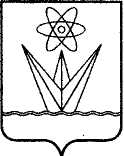  АДМИНИСТРАЦИЯЗАКРЫТОГО АДМИНИСТРАТИВНО-ТЕРРИТОРИАЛЬНОГО ОБРАЗОВАНИЯГОРОДА ЗЕЛЕНОГОРСКАКРАСНОЯРСКОГО КРАЯП О С Т А Н О В Л Е Н И Е   05.04.2019                    	                   г. Зеленогорск                                               № 62-пОб утверждении краткосрочного плана реализации региональной программы капитального ремонта общего имущества в многоквартирных домах, расположенных на территории города Зеленогорска, на 2020 - 2022 годыВ соответствии с Жилищным кодексом Российской Федерации, со статьей 12 Закона Красноярского края от 27.06.2013 № 4-1451 «Об организации проведения капитального ремонта общего имущества в многоквартирных домах, расположенных на территории Красноярского края», Порядком формирования и утверждения краткосрочных планов реализации региональной программы капитального ремонта общего имущества в многоквартирных домах, утвержденным постановлением Правительства Красноярского края от 29.10.2014 № 511-п, приказом министерства промышленности, энергетики и жилищно-коммунального хозяйства Красноярского края от 19.07.2018 № 12-22н «Об установлении размера предельной (удельной) стоимости услуг и (или) работ по капитальному ремонту общего имущества в многоквартирном доме, расположенном на территории Красноярского края, который может оплачиваться региональным оператором за счет средств фонда капитального ремонта, сформированного исходя из минимального размера взноса на капитальный ремонт, на 2020 - 2022 годы», руководствуясь Уставом города Зеленогорска,ПОСТАНОВЛЯЮ:Утвердить краткосрочный план реализации региональной программы капитального ремонта общего имущества в многоквартирных домах, расположенных на территории города Зеленогорска, на 2020 - 2022 годы согласно приложению к настоящему постановлению.Настоящее постановление вступает в силу в день, следующий за днем его опубликования в газете «Панорама».Контроль за выполнением настоящего постановления возложить на первого заместителя Главы ЗАТО г. Зеленогорска по жилищно-коммунальному хозяйству, архитектуре и градостроительству.Глава ЗАТО г. Зеленогорска				                                 М.В. СперанскийПриложение
к постановлению Администрации ЗАТО г. Зеленогорска
от  05.04.2019    № 62-п           
Краткосрочный план реализации региональной программы капитального ремонта общего имущества в многоквартирных домах, 
расположенных на территории города Зеленогорска, на 2020 годФорма № 2Раздел № 2. Объем работ и (или) услуг по капитальному ремонту общего имущества в многоквартирных домах, включенных в краткосрочный планФорма № 1   Краткосрочный план реализации региональной программы капитального ремонта общего имущества в многоквартирных домах, 
расположенных на территории города Зеленогорска, на 2021 годРаздел № 1. Стоимость услуг и (или) работ по капитальному ремонту общего имущества в многоквартирных домах, включенных в краткосрочный планФорма 2Раздел № 2. Объем работ и (или) услуг по капитальному ремонту общего имущества в многоквартирных домах, включенных в краткосрочный планФорма № 1   Краткосрочный план реализации региональной программы капитального ремонта общего имущества в многоквартирных домах, 
расположенных на территории города Зеленогорска, на 2022 годФорма 2Раздел № 2. Объем работ и (или) услуг по капитальному ремонту общего имущества в многоквартирных домах, включенных в краткосрочный планГлава ЗАТО г. Зеленогорска				                                                                                                      М.В. Сперанский Артемьев Денис Владимирович Экономист ПТО МКУ "Заказчик" 8(39169) 3-51-50	Раздел № 1. Стоимость услуг и (или) работ по капитальному ремонту общего имущества в многоквартирных домах, включенных в краткосрочный планРаздел № 1. Стоимость услуг и (или) работ по капитальному ремонту общего имущества в многоквартирных домах, включенных в краткосрочный планРаздел № 1. Стоимость услуг и (или) работ по капитальному ремонту общего имущества в многоквартирных домах, включенных в краткосрочный планРаздел № 1. Стоимость услуг и (или) работ по капитальному ремонту общего имущества в многоквартирных домах, включенных в краткосрочный планРаздел № 1. Стоимость услуг и (или) работ по капитальному ремонту общего имущества в многоквартирных домах, включенных в краткосрочный планРаздел № 1. Стоимость услуг и (или) работ по капитальному ремонту общего имущества в многоквартирных домах, включенных в краткосрочный планРаздел № 1. Стоимость услуг и (или) работ по капитальному ремонту общего имущества в многоквартирных домах, включенных в краткосрочный планРаздел № 1. Стоимость услуг и (или) работ по капитальному ремонту общего имущества в многоквартирных домах, включенных в краткосрочный планРаздел № 1. Стоимость услуг и (или) работ по капитальному ремонту общего имущества в многоквартирных домах, включенных в краткосрочный планРаздел № 1. Стоимость услуг и (или) работ по капитальному ремонту общего имущества в многоквартирных домах, включенных в краткосрочный планРаздел № 1. Стоимость услуг и (или) работ по капитальному ремонту общего имущества в многоквартирных домах, включенных в краткосрочный планРаздел № 1. Стоимость услуг и (или) работ по капитальному ремонту общего имущества в многоквартирных домах, включенных в краткосрочный планРаздел № 1. Стоимость услуг и (или) работ по капитальному ремонту общего имущества в многоквартирных домах, включенных в краткосрочный планРаздел № 1. Стоимость услуг и (или) работ по капитальному ремонту общего имущества в многоквартирных домах, включенных в краткосрочный планРаздел № 1. Стоимость услуг и (или) работ по капитальному ремонту общего имущества в многоквартирных домах, включенных в краткосрочный планРаздел № 1. Стоимость услуг и (или) работ по капитальному ремонту общего имущества в многоквартирных домах, включенных в краткосрочный план№ п/пАдрес многоквартирного домаОбщая площадь помещений в многоквартирном доме, кв. мИсточники финансированияИсточники финансированияСтоимость услуг и (или) работ по капитальному ремонту общего имущества многоквартирного дома, руб.Стоимость услуг и (или) работ по капитальному ремонту общего имущества многоквартирного дома, руб.Стоимость услуг и (или) работ по капитальному ремонту общего имущества многоквартирного дома, руб.Стоимость услуг и (или) работ по капитальному ремонту общего имущества многоквартирного дома, руб.Стоимость услуг и (или) работ по капитальному ремонту общего имущества многоквартирного дома, руб.Стоимость услуг и (или) работ по капитальному ремонту общего имущества многоквартирного дома, руб.Стоимость услуг и (или) работ по капитальному ремонту общего имущества многоквартирного дома, руб.Стоимость услуг и (или) работ по капитальному ремонту общего имущества многоквартирного дома, руб.Стоимость услуг и (или) работ по капитальному ремонту общего имущества многоквартирного дома, руб.Стоимость услуг и (или) работ по капитальному ремонту общего имущества многоквартирного дома, руб.Стоимость услуг и (или) работ по капитальному ремонту общего имущества многоквартирного дома, руб.№ п/пАдрес многоквартирного домаОбщая площадь помещений в многоквартирном доме, кв. мИсточники финансированияИсточники финансированиявсего, стоимость ремонтав том числе:в том числе:в том числе:в том числе:в том числе:в том числе:в том числе:в том числе:в том числе:в том числе:№ п/пАдрес многоквартирного домаОбщая площадь помещений в многоквартирном доме, кв. мИсточники финансированияИсточники финансированиявсего, стоимость ремонтаремонт крыши ремонт или замена лифтового оборудования, признанного непригодным для эксплуатации, ремонт лифтовых шахтремонт внутридомовых инженерных систем (в том числе установка коллективных (общедомовых) приборов учета потребления ресурсов и узлов управления и регулирования потребления ресурсов)ремонт внутридомовых инженерных систем (в том числе установка коллективных (общедомовых) приборов учета потребления ресурсов и узлов управления и регулирования потребления ресурсов)ремонт внутридомовых инженерных систем (в том числе установка коллективных (общедомовых) приборов учета потребления ресурсов и узлов управления и регулирования потребления ресурсов)ремонт внутридомовых инженерных систем (в том числе установка коллективных (общедомовых) приборов учета потребления ресурсов и узлов управления и регулирования потребления ресурсов)ремонт внутридомовых инженерных систем (в том числе установка коллективных (общедомовых) приборов учета потребления ресурсов и узлов управления и регулирования потребления ресурсов)ремонт подвальных помещений, относящихся к общему имуществу в многоквартирном домеутепление и ремонт фасадаремонт фундамента многоквартирного дома№ п/пАдрес многоквартирного домаОбщая площадь помещений в многоквартирном доме, кв. мИсточники финансированияИсточники финансированиявсего, стоимость ремонтаремонт крыши ремонт или замена лифтового оборудования, признанного непригодным для эксплуатации, ремонт лифтовых шахтэлектроснабжениятеплоснабжения и горячего водоснабжениягазоснабженияхолодного водоснабженияводоотведенияремонт подвальных помещений, относящихся к общему имуществу в многоквартирном домеутепление и ремонт фасадаремонт фундамента многоквартирного дома1234456789101112131415 город Зеленогорск город Зеленогорск город Зеленогорск город Зеленогорск город Зеленогорск город Зеленогорск город Зеленогорск город Зеленогорск город Зеленогорск город Зеленогорск город Зеленогорск город Зеленогорск город Зеленогорск город Зеленогорск город Зеленогорск город Зеленогорск1. Многоквартирные дома, формирующие фонды капитального ремонта на счете регионального оператора1. Многоквартирные дома, формирующие фонды капитального ремонта на счете регионального оператора1. Многоквартирные дома, формирующие фонды капитального ремонта на счете регионального оператора1. Многоквартирные дома, формирующие фонды капитального ремонта на счете регионального оператора1. Многоквартирные дома, формирующие фонды капитального ремонта на счете регионального оператора1. Многоквартирные дома, формирующие фонды капитального ремонта на счете регионального оператора1. Многоквартирные дома, формирующие фонды капитального ремонта на счете регионального оператора1. Многоквартирные дома, формирующие фонды капитального ремонта на счете регионального оператора1. Многоквартирные дома, формирующие фонды капитального ремонта на счете регионального оператора1. Многоквартирные дома, формирующие фонды капитального ремонта на счете регионального оператора1. Многоквартирные дома, формирующие фонды капитального ремонта на счете регионального оператора1. Многоквартирные дома, формирующие фонды капитального ремонта на счете регионального оператора1. Многоквартирные дома, формирующие фонды капитального ремонта на счете регионального оператора1. Многоквартирные дома, формирующие фонды капитального ремонта на счете регионального оператора1. Многоквартирные дома, формирующие фонды капитального ремонта на счете регионального оператора1. Многоквартирные дома, формирующие фонды капитального ремонта на счете регионального оператора2Всего по город Зеленогорск  115 410,50средства
собственниковминимальный размер взноса0,000,000,000,000,000,000,000,000,000,000,002Всего по город Зеленогорск  115 410,50средства
собственниковвзнос, превышающий минимальный размер0,000,000,000,000,000,000,000,000,000,000,002Всего по город Зеленогорск  115 410,50меры финансовой
поддержкигосударственной корпорации – Фонда содействия реформированию ЖКХ0,000,000,000,000,000,000,000,000,000,000,002Всего по город Зеленогорск  115 410,50меры финансовой
поддержкикраевого бюджета0,000,000,000,000,000,000,000,000,000,000,002Всего по город Зеленогорск  115 410,50меры финансовой
поддержкиместного бюджета0,000,000,000,000,000,000,000,000,000,000,002Всего по город Зеленогорск  115 410,50меры финансовой
поддержкииные источники0,000,000,000,000,000,000,000,000,000,000,002Всего по город Зеленогорск  115 410,50ВсегоВсего0,000,000,000,000,000,000,000,000,000,000,002Всего по город Зеленогорск  115 410,50Удельная стоимость капитального ремонта 1 кв. м общей площади помещений многоквартирного дома, руб./кв. мУдельная стоимость капитального ремонта 1 кв. м общей площади помещений многоквартирного дома, руб./кв. м0,000,000,000,000,000,000,000,000,000,000,002Всего по город Зеленогорск  115 410,50Утвержденная предельная стоимость капитального ремонта 1 кв. м общей площади помещений многоквартирного дома, руб./кв. мУтвержденная предельная стоимость капитального ремонта 1 кв. м общей площади помещений многоквартирного дома, руб./кв. мXXXXXXXXXXX№ п/пАдрес многоквартирного домаОбъем услуг и (или) работ по капитальному ремонту общего имущества многоквартирного домаОбъем услуг и (или) работ по капитальному ремонту общего имущества многоквартирного домаОбъем услуг и (или) работ по капитальному ремонту общего имущества многоквартирного домаОбъем услуг и (или) работ по капитальному ремонту общего имущества многоквартирного домаОбъем услуг и (или) работ по капитальному ремонту общего имущества многоквартирного домаОбъем услуг и (или) работ по капитальному ремонту общего имущества многоквартирного домаОбъем услуг и (или) работ по капитальному ремонту общего имущества многоквартирного домаОбъем услуг и (или) работ по капитальному ремонту общего имущества многоквартирного домаОбъем услуг и (или) работ по капитальному ремонту общего имущества многоквартирного домаОбъем услуг и (или) работ по капитальному ремонту общего имущества многоквартирного дома№ п/пАдрес многоквартирного домав том числе:в том числе:в том числе:в том числе:в том числе:в том числе:в том числе:в том числе:в том числе:в том числе:№ п/пАдрес многоквартирного домаремонт крыширемонт или замена лифтового оборудования, признанного непригодным для эксплуатации, ремонт лифтовых шахтремонт внутридомовых инженерных систем (в том числе установка коллективных (общедомовых) приборов учета потребления ресурсов и узлов управления и регулирования потребления ресурсов)ремонт внутридомовых инженерных систем (в том числе установка коллективных (общедомовых) приборов учета потребления ресурсов и узлов управления и регулирования потребления ресурсов)ремонт внутридомовых инженерных систем (в том числе установка коллективных (общедомовых) приборов учета потребления ресурсов и узлов управления и регулирования потребления ресурсов)ремонт внутридомовых инженерных систем (в том числе установка коллективных (общедомовых) приборов учета потребления ресурсов и узлов управления и регулирования потребления ресурсов)ремонт внутридомовых инженерных систем (в том числе установка коллективных (общедомовых) приборов учета потребления ресурсов и узлов управления и регулирования потребления ресурсов)ремонт подвальных помещений, относящихся к общему имуществу в многоквартирном домеутепление и ремонт фасадаремонт фундамента многоквартирного дома№ п/пАдрес многоквартирного домаремонт крыширемонт или замена лифтового оборудования, признанного непригодным для эксплуатации, ремонт лифтовых шахтэлектроснабжениятеплоснабжения и горячего водоснабжениягазоснабженияхолодного водоснабженияводоотведенияремонт подвальных помещений, относящихся к общему имуществу в многоквартирном домеутепление и ремонт фасадаремонт фундамента многоквартирного дома№ п/пАдрес многоквартирного домакв. мед.п. мп. мп. мп. мп. мкв. мкв. мкуб. м123456789101112Итого по счету регионального оператора0,000,000,000,000,000,000,000,000,000,00Всего по город Зеленогорск0,000,000,000,000,000,000,000,000,000,00№ п/пАдрес многоквартирного домаОбщая площадь помещений в многоквартирном доме, кв. мИсточники финансированияИсточники финансированияСтоимость услуг и (или) работ по капитальному ремонту общего имущества многоквартирного дома, руб.Стоимость услуг и (или) работ по капитальному ремонту общего имущества многоквартирного дома, руб.Стоимость услуг и (или) работ по капитальному ремонту общего имущества многоквартирного дома, руб.Стоимость услуг и (или) работ по капитальному ремонту общего имущества многоквартирного дома, руб.Стоимость услуг и (или) работ по капитальному ремонту общего имущества многоквартирного дома, руб.Стоимость услуг и (или) работ по капитальному ремонту общего имущества многоквартирного дома, руб.Стоимость услуг и (или) работ по капитальному ремонту общего имущества многоквартирного дома, руб.Стоимость услуг и (или) работ по капитальному ремонту общего имущества многоквартирного дома, руб.Стоимость услуг и (или) работ по капитальному ремонту общего имущества многоквартирного дома, руб.Стоимость услуг и (или) работ по капитальному ремонту общего имущества многоквартирного дома, руб.Стоимость услуг и (или) работ по капитальному ремонту общего имущества многоквартирного дома, руб.Стоимость услуг и (или) работ по капитальному ремонту общего имущества многоквартирного дома, руб.Стоимость услуг и (или) работ по капитальному ремонту общего имущества многоквартирного дома, руб.№ п/пАдрес многоквартирного домаОбщая площадь помещений в многоквартирном доме, кв. мИсточники финансированияИсточники финансированиявсего, стоимость ремонтав том числе:в том числе:в том числе:в том числе:в том числе:в том числе:в том числе:в том числе:в том числе:в том числе:в том числе:в том числе:№ п/пАдрес многоквартирного домаОбщая площадь помещений в многоквартирном доме, кв. мИсточники финансированияИсточники финансированиявсего, стоимость ремонтаремонт крыши ремонт или замена лифтового оборудования, признанного непригодным для эксплуатации, ремонт лифтовых шахтремонт внутридомовых инженерных систем (в том числе установка коллективных (общедомовых) приборов учета потребления ресурсов и узлов управления и регулирования потребления ресурсов)ремонт внутридомовых инженерных систем (в том числе установка коллективных (общедомовых) приборов учета потребления ресурсов и узлов управления и регулирования потребления ресурсов)ремонт внутридомовых инженерных систем (в том числе установка коллективных (общедомовых) приборов учета потребления ресурсов и узлов управления и регулирования потребления ресурсов)ремонт внутридомовых инженерных систем (в том числе установка коллективных (общедомовых) приборов учета потребления ресурсов и узлов управления и регулирования потребления ресурсов)ремонт внутридомовых инженерных систем (в том числе установка коллективных (общедомовых) приборов учета потребления ресурсов и узлов управления и регулирования потребления ресурсов)ремонт внутридомовых инженерных систем (в том числе установка коллективных (общедомовых) приборов учета потребления ресурсов и узлов управления и регулирования потребления ресурсов)ремонт внутридомовых инженерных систем (в том числе установка коллективных (общедомовых) приборов учета потребления ресурсов и узлов управления и регулирования потребления ресурсов)ремонт подвальных помещений, относящихся к общему имуществу в многоквартирном домеутепление и ремонт фасадаремонт фундамента многоквартирного дома№ п/пАдрес многоквартирного домаОбщая площадь помещений в многоквартирном доме, кв. мИсточники финансированияИсточники финансированиявсего, стоимость ремонтаремонт крыши ремонт или замена лифтового оборудования, признанного непригодным для эксплуатации, ремонт лифтовых шахтэлектроснабжениятеплоснабжения и горячего водоснабжениятеплоснабжения и горячего водоснабжениягазоснабжениягазоснабженияхолодного водоснабженияводоотведенияремонт подвальных помещений, относящихся к общему имуществу в многоквартирном домеутепление и ремонт фасадаремонт фундамента многоквартирного дома1234456789910101112131415 город Зеленогорск город Зеленогорск город Зеленогорск город Зеленогорск город Зеленогорск город Зеленогорск город Зеленогорск город Зеленогорск город Зеленогорск город Зеленогорск город Зеленогорск город Зеленогорск город Зеленогорск город Зеленогорск город Зеленогорск город Зеленогорск город Зеленогорск город Зеленогорск1. Многоквартирные дома, формирующие фонды капитального ремонта на счете регионального оператора1. Многоквартирные дома, формирующие фонды капитального ремонта на счете регионального оператора1. Многоквартирные дома, формирующие фонды капитального ремонта на счете регионального оператора1. Многоквартирные дома, формирующие фонды капитального ремонта на счете регионального оператора1. Многоквартирные дома, формирующие фонды капитального ремонта на счете регионального оператора1. Многоквартирные дома, формирующие фонды капитального ремонта на счете регионального оператора1. Многоквартирные дома, формирующие фонды капитального ремонта на счете регионального оператора1. Многоквартирные дома, формирующие фонды капитального ремонта на счете регионального оператора1. Многоквартирные дома, формирующие фонды капитального ремонта на счете регионального оператора1. Многоквартирные дома, формирующие фонды капитального ремонта на счете регионального оператора1. Многоквартирные дома, формирующие фонды капитального ремонта на счете регионального оператора1. Многоквартирные дома, формирующие фонды капитального ремонта на счете регионального оператора1. Многоквартирные дома, формирующие фонды капитального ремонта на счете регионального оператора1. Многоквартирные дома, формирующие фонды капитального ремонта на счете регионального оператора1. Многоквартирные дома, формирующие фонды капитального ремонта на счете регионального оператора1. Многоквартирные дома, формирующие фонды капитального ремонта на счете регионального оператора1. Многоквартирные дома, формирующие фонды капитального ремонта на счете регионального оператора1. Многоквартирные дома, формирующие фонды капитального ремонта на счете регионального оператора1.1г. Зеленогорск, ул Бортникова, д. 4  2 558,60средства
собственниковминимальный размер взноса 1 313 559,65 1 313 559,65 1 313 559,651.1г. Зеленогорск, ул Бортникова, д. 4  2 558,60средства
собственниковвзнос, превышающий минимальный размер1.1г. Зеленогорск, ул Бортникова, д. 4  2 558,60меры финансовой
поддержкигосударственной корпорации – Фонда содействия реформированию ЖКХ   0,00   0,00   0,001.1г. Зеленогорск, ул Бортникова, д. 4  2 558,60меры финансовой
поддержкикраевого бюджета   0,00   0,00   0,001.1г. Зеленогорск, ул Бортникова, д. 4  2 558,60меры финансовой
поддержкиместного бюджета   0,00   0,00   0,001.1г. Зеленогорск, ул Бортникова, д. 4  2 558,60меры финансовой
поддержкииные источники   0,00   0,00   0,001.1г. Зеленогорск, ул Бортникова, д. 4  2 558,60ВсегоВсего 1 313 559,65 1 313 559,65 1 313 559,651.1г. Зеленогорск, ул Бортникова, д. 4  2 558,60Удельная стоимость капитального ремонта 1 кв. м общей площади помещений многоквартирного дома, руб./кв. мУдельная стоимость капитального ремонта 1 кв. м общей площади помещений многоквартирного дома, руб./кв. м   513,39   513,39   513,391.1г. Зеленогорск, ул Бортникова, д. 4  2 558,60Утвержденная предельная стоимость капитального ремонта 1 кв. м общей площади помещений многоквартирного дома, руб./кв. мУтвержденная предельная стоимость капитального ремонта 1 кв. м общей площади помещений многоквартирного дома, руб./кв. м   513,39   513,391.2г. Зеленогорск, ул Бортникова, д. 16  3 869,10средства
собственниковминимальный размер взноса 4 847 482,00 4 847 482,001.2г. Зеленогорск, ул Бортникова, д. 16  3 869,10средства
собственниковвзнос, превышающий минимальный размер1.2г. Зеленогорск, ул Бортникова, д. 16  3 869,10меры финансовой
поддержкигосударственной корпорации – Фонда содействия реформированию ЖКХ   0,00   0,001.2г. Зеленогорск, ул Бортникова, д. 16  3 869,10меры финансовой
поддержкикраевого бюджета   0,00   0,001.2г. Зеленогорск, ул Бортникова, д. 16  3 869,10меры финансовой
поддержкиместного бюджета   0,00   0,001.2г. Зеленогорск, ул Бортникова, д. 16  3 869,10меры финансовой
поддержкииные источники   0,00   0,001.2г. Зеленогорск, ул Бортникова, д. 16  3 869,10ВсегоВсего 4 847 482,00 4 847 482,001.2г. Зеленогорск, ул Бортникова, д. 16  3 869,10Удельная стоимость капитального ремонта 1 кв. м общей площади помещений многоквартирного дома, руб./кв. мУдельная стоимость капитального ремонта 1 кв. м общей площади помещений многоквартирного дома, руб./кв. м  1 252,87  1 252,871.2г. Зеленогорск, ул Бортникова, д. 16  3 869,10Утвержденная предельная стоимость капитального ремонта 1 кв. м общей площади помещений многоквартирного дома, руб./кв. мУтвержденная предельная стоимость капитального ремонта 1 кв. м общей площади помещений многоквартирного дома, руб./кв. м1.3г. Зеленогорск, ул Бортникова, д. 32  1 985,20средства
собственниковминимальный размер взноса 2 128 477,00 2 128 477,001.3г. Зеленогорск, ул Бортникова, д. 32  1 985,20средства
собственниковвзнос, превышающий минимальный размер1.3г. Зеленогорск, ул Бортникова, д. 32  1 985,20меры финансовой
поддержкигосударственной корпорации – Фонда содействия реформированию ЖКХ   0,00   0,001.3г. Зеленогорск, ул Бортникова, д. 32  1 985,20меры финансовой
поддержкикраевого бюджета   0,00   0,001.3г. Зеленогорск, ул Бортникова, д. 32  1 985,20меры финансовой
поддержкиместного бюджета   0,00   0,001.3г. Зеленогорск, ул Бортникова, д. 32  1 985,20меры финансовой
поддержкииные источники   0,00   0,001.3г. Зеленогорск, ул Бортникова, д. 32  1 985,20ВсегоВсего 2 128 477,00 2 128 477,001.3г. Зеленогорск, ул Бортникова, д. 32  1 985,20Удельная стоимость капитального ремонта 1 кв. м общей площади помещений многоквартирного дома, руб./кв. мУдельная стоимость капитального ремонта 1 кв. м общей площади помещений многоквартирного дома, руб./кв. м  1 072,17  1 072,171.3г. Зеленогорск, ул Бортникова, д. 32  1 985,20Утвержденная предельная стоимость капитального ремонта 1 кв. м общей площади помещений многоквартирного дома, руб./кв. мУтвержденная предельная стоимость капитального ремонта 1 кв. м общей площади помещений многоквартирного дома, руб./кв. м1.4г. Зеленогорск, ул Бортникова, д. 42  1 994,50средства
собственниковминимальный размер взноса 2 128 477,00 2 128 477,001.4г. Зеленогорск, ул Бортникова, д. 42  1 994,50средства
собственниковвзнос, превышающий минимальный размер1.4г. Зеленогорск, ул Бортникова, д. 42  1 994,50меры финансовой
поддержкигосударственной корпорации – Фонда содействия реформированию ЖКХ   0,00   0,001.4г. Зеленогорск, ул Бортникова, д. 42  1 994,50меры финансовой
поддержкикраевого бюджета   0,00   0,001.4г. Зеленогорск, ул Бортникова, д. 42  1 994,50меры финансовой
поддержкиместного бюджета   0,00   0,001.4г. Зеленогорск, ул Бортникова, д. 42  1 994,50меры финансовой
поддержкииные источники   0,00   0,001.4г. Зеленогорск, ул Бортникова, д. 42  1 994,50ВсегоВсего 2 128 477,00 2 128 477,001.4г. Зеленогорск, ул Бортникова, д. 42  1 994,50Удельная стоимость капитального ремонта 1 кв. м общей площади помещений многоквартирного дома, руб./кв. мУдельная стоимость капитального ремонта 1 кв. м общей площади помещений многоквартирного дома, руб./кв. м  1 067,17  1 067,171.4г. Зеленогорск, ул Бортникова, д. 42  1 994,50Утвержденная предельная стоимость капитального ремонта 1 кв. м общей площади помещений многоквартирного дома, руб./кв. мУтвержденная предельная стоимость капитального ремонта 1 кв. м общей площади помещений многоквартирного дома, руб./кв. м1.5г. Зеленогорск, ул Гагарина, д. 9  2 568,00средства
собственниковминимальный размер взноса 2 009 511,36 1 318 385,52 1 318 385,52  691 125,841.5г. Зеленогорск, ул Гагарина, д. 9  2 568,00средства
собственниковвзнос, превышающий минимальный размер1.5г. Зеленогорск, ул Гагарина, д. 9  2 568,00меры финансовой
поддержкигосударственной корпорации – Фонда содействия реформированию ЖКХ   0,00   0,00   0,00   0,001.5г. Зеленогорск, ул Гагарина, д. 9  2 568,00меры финансовой
поддержкикраевого бюджета   0,00   0,00   0,00   0,001.5г. Зеленогорск, ул Гагарина, д. 9  2 568,00меры финансовой
поддержкиместного бюджета   0,00   0,00   0,00   0,001.5г. Зеленогорск, ул Гагарина, д. 9  2 568,00меры финансовой
поддержкииные источники   0,00   0,00   0,00   0,001.5г. Зеленогорск, ул Гагарина, д. 9  2 568,00ВсегоВсего 2 009 511,36 1 318 385,52 1 318 385,52  691 125,841.5г. Зеленогорск, ул Гагарина, д. 9  2 568,00Удельная стоимость капитального ремонта 1 кв. м общей площади помещений многоквартирного дома, руб./кв. мУдельная стоимость капитального ремонта 1 кв. м общей площади помещений многоквартирного дома, руб./кв. м   782,52   513,39   513,39   269,131.5г. Зеленогорск, ул Гагарина, д. 9  2 568,00Утвержденная предельная стоимость капитального ремонта 1 кв. м общей площади помещений многоквартирного дома, руб./кв. мУтвержденная предельная стоимость капитального ремонта 1 кв. м общей площади помещений многоквартирного дома, руб./кв. м   513,39   513,39   269,131.6г. Зеленогорск, ул Гагарина, д. 25  3 463,80средства
собственниковминимальный размер взноса 1 778 280,28 1 778 280,28 1 778 280,281.6г. Зеленогорск, ул Гагарина, д. 25  3 463,80средства
собственниковвзнос, превышающий минимальный размер1.6г. Зеленогорск, ул Гагарина, д. 25  3 463,80меры финансовой
поддержкигосударственной корпорации – Фонда содействия реформированию ЖКХ   0,00   0,00   0,001.6г. Зеленогорск, ул Гагарина, д. 25  3 463,80меры финансовой
поддержкикраевого бюджета   0,00   0,00   0,001.6г. Зеленогорск, ул Гагарина, д. 25  3 463,80меры финансовой
поддержкиместного бюджета   0,00   0,00   0,001.6г. Зеленогорск, ул Гагарина, д. 25  3 463,80меры финансовой
поддержкииные источники   0,00   0,00   0,001.6г. Зеленогорск, ул Гагарина, д. 25  3 463,80ВсегоВсего 1 778 280,28 1 778 280,28 1 778 280,281.6г. Зеленогорск, ул Гагарина, д. 25  3 463,80Удельная стоимость капитального ремонта 1 кв. м общей площади помещений многоквартирного дома, руб./кв. мУдельная стоимость капитального ремонта 1 кв. м общей площади помещений многоквартирного дома, руб./кв. м   513,39   513,39   513,391.6г. Зеленогорск, ул Гагарина, д. 25  3 463,80Утвержденная предельная стоимость капитального ремонта 1 кв. м общей площади помещений многоквартирного дома, руб./кв. мУтвержденная предельная стоимость капитального ремонта 1 кв. м общей площади помещений многоквартирного дома, руб./кв. м   513,39   513,391.7г. Зеленогорск, ул Гоголя, д. 3   529,90средства
собственниковминимальный размер взноса 2 792 467,02 2 792 467,021.7г. Зеленогорск, ул Гоголя, д. 3   529,90средства
собственниковвзнос, превышающий минимальный размер1.7г. Зеленогорск, ул Гоголя, д. 3   529,90меры финансовой
поддержкигосударственной корпорации – Фонда содействия реформированию ЖКХ   0,00   0,001.7г. Зеленогорск, ул Гоголя, д. 3   529,90меры финансовой
поддержкикраевого бюджета   0,00   0,001.7г. Зеленогорск, ул Гоголя, д. 3   529,90меры финансовой
поддержкиместного бюджета   0,00   0,001.7г. Зеленогорск, ул Гоголя, д. 3   529,90меры финансовой
поддержкииные источники   0,00   0,001.7г. Зеленогорск, ул Гоголя, д. 3   529,90ВсегоВсего 2 792 467,02 2 792 467,021.7г. Зеленогорск, ул Гоголя, д. 3   529,90Удельная стоимость капитального ремонта 1 кв. м общей площади помещений многоквартирного дома, руб./кв. мУдельная стоимость капитального ремонта 1 кв. м общей площади помещений многоквартирного дома, руб./кв. м  5 269,80  5 269,801.7г. Зеленогорск, ул Гоголя, д. 3   529,90Утвержденная предельная стоимость капитального ремонта 1 кв. м общей площади помещений многоквартирного дома, руб./кв. мУтвержденная предельная стоимость капитального ремонта 1 кв. м общей площади помещений многоквартирного дома, руб./кв. м  5 269,801.8г. Зеленогорск, ул Дзержинского, д. 6   521,90средства
собственниковминимальный размер взноса  569 935,68  569 935,68  569 935,681.8г. Зеленогорск, ул Дзержинского, д. 6   521,90средства
собственниковвзнос, превышающий минимальный размер1.8г. Зеленогорск, ул Дзержинского, д. 6   521,90меры финансовой
поддержкигосударственной корпорации – Фонда содействия реформированию ЖКХ   0,00   0,00   0,001.8г. Зеленогорск, ул Дзержинского, д. 6   521,90меры финансовой
поддержкикраевого бюджета   0,00   0,00   0,001.8г. Зеленогорск, ул Дзержинского, д. 6   521,90меры финансовой
поддержкиместного бюджета   0,00   0,00   0,001.8г. Зеленогорск, ул Дзержинского, д. 6   521,90меры финансовой
поддержкииные источники   0,00   0,00   0,001.8г. Зеленогорск, ул Дзержинского, д. 6   521,90ВсегоВсего  569 935,68  569 935,68  569 935,681.8г. Зеленогорск, ул Дзержинского, д. 6   521,90Удельная стоимость капитального ремонта 1 кв. м общей площади помещений многоквартирного дома, руб./кв. мУдельная стоимость капитального ремонта 1 кв. м общей площади помещений многоквартирного дома, руб./кв. м  1 092,04  1 092,04  1 092,041.8г. Зеленогорск, ул Дзержинского, д. 6   521,90Утвержденная предельная стоимость капитального ремонта 1 кв. м общей площади помещений многоквартирного дома, руб./кв. мУтвержденная предельная стоимость капитального ремонта 1 кв. м общей площади помещений многоквартирного дома, руб./кв. м  1 092,04  1 092,041.9г. Зеленогорск, ул Дзержинского, д. 8   519,80средства
собственниковминимальный размер взноса  567 642,39  567 642,39  567 642,391.9г. Зеленогорск, ул Дзержинского, д. 8   519,80средства
собственниковвзнос, превышающий минимальный размер1.9г. Зеленогорск, ул Дзержинского, д. 8   519,80меры финансовой
поддержкигосударственной корпорации – Фонда содействия реформированию ЖКХ   0,00   0,00   0,001.9г. Зеленогорск, ул Дзержинского, д. 8   519,80меры финансовой
поддержкикраевого бюджета   0,00   0,00   0,001.9г. Зеленогорск, ул Дзержинского, д. 8   519,80меры финансовой
поддержкиместного бюджета   0,00   0,00   0,001.9г. Зеленогорск, ул Дзержинского, д. 8   519,80меры финансовой
поддержкииные источники   0,00   0,00   0,001.9г. Зеленогорск, ул Дзержинского, д. 8   519,80ВсегоВсего  567 642,39  567 642,39  567 642,391.9г. Зеленогорск, ул Дзержинского, д. 8   519,80Удельная стоимость капитального ремонта 1 кв. м общей площади помещений многоквартирного дома, руб./кв. мУдельная стоимость капитального ремонта 1 кв. м общей площади помещений многоквартирного дома, руб./кв. м  1 092,04  1 092,04  1 092,041.9г. Зеленогорск, ул Дзержинского, д. 8   519,80Утвержденная предельная стоимость капитального ремонта 1 кв. м общей площади помещений многоквартирного дома, руб./кв. мУтвержденная предельная стоимость капитального ремонта 1 кв. м общей площади помещений многоквартирного дома, руб./кв. м  1 092,04  1 092,041.10г. Зеленогорск, ул Комсомольская, д. 10А  1 331,40средства
собственниковминимальный размер взноса  683 527,45  683 527,45  683 527,451.10г. Зеленогорск, ул Комсомольская, д. 10А  1 331,40средства
собственниковвзнос, превышающий минимальный размер1.10г. Зеленогорск, ул Комсомольская, д. 10А  1 331,40меры финансовой
поддержкигосударственной корпорации – Фонда содействия реформированию ЖКХ   0,00   0,00   0,001.10г. Зеленогорск, ул Комсомольская, д. 10А  1 331,40меры финансовой
поддержкикраевого бюджета   0,00   0,00   0,001.10г. Зеленогорск, ул Комсомольская, д. 10А  1 331,40меры финансовой
поддержкиместного бюджета   0,00   0,00   0,001.10г. Зеленогорск, ул Комсомольская, д. 10А  1 331,40меры финансовой
поддержкииные источники   0,00   0,00   0,001.10г. Зеленогорск, ул Комсомольская, д. 10А  1 331,40ВсегоВсего  683 527,45  683 527,45  683 527,451.10г. Зеленогорск, ул Комсомольская, д. 10А  1 331,40Удельная стоимость капитального ремонта 1 кв. м общей площади помещений многоквартирного дома, руб./кв. мУдельная стоимость капитального ремонта 1 кв. м общей площади помещений многоквартирного дома, руб./кв. м   513,39   513,39   513,391.10г. Зеленогорск, ул Комсомольская, д. 10А  1 331,40Утвержденная предельная стоимость капитального ремонта 1 кв. м общей площади помещений многоквартирного дома, руб./кв. мУтвержденная предельная стоимость капитального ремонта 1 кв. м общей площади помещений многоквартирного дома, руб./кв. м   513,39   513,391.11г. Зеленогорск, ул Комсомольская, д. 34   528,90средства
собственниковминимальный размер взноса 3 857 447,53 3 857 447,531.11г. Зеленогорск, ул Комсомольская, д. 34   528,90средства
собственниковвзнос, превышающий минимальный размер1.11г. Зеленогорск, ул Комсомольская, д. 34   528,90меры финансовой
поддержкигосударственной корпорации – Фонда содействия реформированию ЖКХ   0,00   0,001.11г. Зеленогорск, ул Комсомольская, д. 34   528,90меры финансовой
поддержкикраевого бюджета   0,00   0,001.11г. Зеленогорск, ул Комсомольская, д. 34   528,90меры финансовой
поддержкиместного бюджета   0,00   0,001.11г. Зеленогорск, ул Комсомольская, д. 34   528,90меры финансовой
поддержкииные источники   0,00   0,001.11г. Зеленогорск, ул Комсомольская, д. 34   528,90ВсегоВсего 3 857 447,53 3 857 447,531.11г. Зеленогорск, ул Комсомольская, д. 34   528,90Удельная стоимость капитального ремонта 1 кв. м общей площади помещений многоквартирного дома, руб./кв. мУдельная стоимость капитального ремонта 1 кв. м общей площади помещений многоквартирного дома, руб./кв. м  7 293,34  7 293,341.11г. Зеленогорск, ул Комсомольская, д. 34   528,90Утвержденная предельная стоимость капитального ремонта 1 кв. м общей площади помещений многоквартирного дома, руб./кв. мУтвержденная предельная стоимость капитального ремонта 1 кв. м общей площади помещений многоквартирного дома, руб./кв. м  7 293,341.12г. Зеленогорск, ул Комсомольская, д. 34Б   521,80средства
собственниковминимальный размер взноса  569 826,47  569 826,47  569 826,471.12г. Зеленогорск, ул Комсомольская, д. 34Б   521,80средства
собственниковвзнос, превышающий минимальный размер1.12г. Зеленогорск, ул Комсомольская, д. 34Б   521,80меры финансовой
поддержкигосударственной корпорации – Фонда содействия реформированию ЖКХ   0,00   0,00   0,001.12г. Зеленогорск, ул Комсомольская, д. 34Б   521,80меры финансовой
поддержкикраевого бюджета   0,00   0,00   0,001.12г. Зеленогорск, ул Комсомольская, д. 34Б   521,80меры финансовой
поддержкиместного бюджета   0,00   0,00   0,001.12г. Зеленогорск, ул Комсомольская, д. 34Б   521,80меры финансовой
поддержкииные источники   0,00   0,00   0,001.12г. Зеленогорск, ул Комсомольская, д. 34Б   521,80ВсегоВсего  569 826,47  569 826,47  569 826,471.12г. Зеленогорск, ул Комсомольская, д. 34Б   521,80Удельная стоимость капитального ремонта 1 кв. м общей площади помещений многоквартирного дома, руб./кв. мУдельная стоимость капитального ремонта 1 кв. м общей площади помещений многоквартирного дома, руб./кв. м  1 092,04  1 092,04  1 092,041.12г. Зеленогорск, ул Комсомольская, д. 34Б   521,80Утвержденная предельная стоимость капитального ремонта 1 кв. м общей площади помещений многоквартирного дома, руб./кв. мУтвержденная предельная стоимость капитального ремонта 1 кв. м общей площади помещений многоквартирного дома, руб./кв. м  1 092,04  1 092,041.13г. Зеленогорск, ул Ленина, д. 3  3 480,00средства
собственниковминимальный размер взноса 2 723 169,60 1 786 597,20 1 786 597,20  936 572,401.13г. Зеленогорск, ул Ленина, д. 3  3 480,00средства
собственниковвзнос, превышающий минимальный размер1.13г. Зеленогорск, ул Ленина, д. 3  3 480,00меры финансовой
поддержкигосударственной корпорации – Фонда содействия реформированию ЖКХ   0,00   0,00   0,00   0,001.13г. Зеленогорск, ул Ленина, д. 3  3 480,00меры финансовой
поддержкикраевого бюджета   0,00   0,00   0,00   0,001.13г. Зеленогорск, ул Ленина, д. 3  3 480,00меры финансовой
поддержкиместного бюджета   0,00   0,00   0,00   0,001.13г. Зеленогорск, ул Ленина, д. 3  3 480,00меры финансовой
поддержкииные источники   0,00   0,00   0,00   0,001.13г. Зеленогорск, ул Ленина, д. 3  3 480,00ВсегоВсего 2 723 169,60 1 786 597,20 1 786 597,20  936 572,401.13г. Зеленогорск, ул Ленина, д. 3  3 480,00Удельная стоимость капитального ремонта 1 кв. м общей площади помещений многоквартирного дома, руб./кв. мУдельная стоимость капитального ремонта 1 кв. м общей площади помещений многоквартирного дома, руб./кв. м   782,52   513,39   513,39   269,131.13г. Зеленогорск, ул Ленина, д. 3  3 480,00Утвержденная предельная стоимость капитального ремонта 1 кв. м общей площади помещений многоквартирного дома, руб./кв. мУтвержденная предельная стоимость капитального ремонта 1 кв. м общей площади помещений многоквартирного дома, руб./кв. м   513,39   513,39   269,131.14г. Зеленогорск, ул Ленина, д. 31  3 685,40средства
собственниковминимальный размер взноса 5 403 828,31 5 403 828,311.14г. Зеленогорск, ул Ленина, д. 31  3 685,40средства
собственниковвзнос, превышающий минимальный размер1.14г. Зеленогорск, ул Ленина, д. 31  3 685,40меры финансовой
поддержкигосударственной корпорации – Фонда содействия реформированию ЖКХ   0,00   0,001.14г. Зеленогорск, ул Ленина, д. 31  3 685,40меры финансовой
поддержкикраевого бюджета   0,00   0,001.14г. Зеленогорск, ул Ленина, д. 31  3 685,40меры финансовой
поддержкиместного бюджета   0,00   0,001.14г. Зеленогорск, ул Ленина, д. 31  3 685,40меры финансовой
поддержкииные источники   0,00   0,001.14г. Зеленогорск, ул Ленина, д. 31  3 685,40ВсегоВсего 5 403 828,31 5 403 828,311.14г. Зеленогорск, ул Ленина, д. 31  3 685,40Удельная стоимость капитального ремонта 1 кв. м общей площади помещений многоквартирного дома, руб./кв. мУдельная стоимость капитального ремонта 1 кв. м общей площади помещений многоквартирного дома, руб./кв. м  1 466,28  1 466,281.14г. Зеленогорск, ул Ленина, д. 31  3 685,40Утвержденная предельная стоимость капитального ремонта 1 кв. м общей площади помещений многоквартирного дома, руб./кв. мУтвержденная предельная стоимость капитального ремонта 1 кв. м общей площади помещений многоквартирного дома, руб./кв. м  1 466,281.15г. Зеленогорск, ул Ленина, д. 39  3 703,90средства
собственниковминимальный размер взноса 5 430 954,49 5 430 954,491.15г. Зеленогорск, ул Ленина, д. 39  3 703,90средства
собственниковвзнос, превышающий минимальный размер1.15г. Зеленогорск, ул Ленина, д. 39  3 703,90меры финансовой
поддержкигосударственной корпорации – Фонда содействия реформированию ЖКХ   0,00   0,001.15г. Зеленогорск, ул Ленина, д. 39  3 703,90меры финансовой
поддержкикраевого бюджета   0,00   0,001.15г. Зеленогорск, ул Ленина, д. 39  3 703,90меры финансовой
поддержкиместного бюджета   0,00   0,001.15г. Зеленогорск, ул Ленина, д. 39  3 703,90меры финансовой
поддержкииные источники   0,00   0,001.15г. Зеленогорск, ул Ленина, д. 39  3 703,90ВсегоВсего 5 430 954,49 5 430 954,491.15г. Зеленогорск, ул Ленина, д. 39  3 703,90Удельная стоимость капитального ремонта 1 кв. м общей площади помещений многоквартирного дома, руб./кв. мУдельная стоимость капитального ремонта 1 кв. м общей площади помещений многоквартирного дома, руб./кв. м  1 466,28  1 466,281.15г. Зеленогорск, ул Ленина, д. 39  3 703,90Утвержденная предельная стоимость капитального ремонта 1 кв. м общей площади помещений многоквартирного дома, руб./кв. мУтвержденная предельная стоимость капитального ремонта 1 кв. м общей площади помещений многоквартирного дома, руб./кв. м  1 466,281.16г. Зеленогорск, ул Мира, д. 16  2 542,40средства
собственниковминимальный размер взноса  684 236,11  684 236,111.16г. Зеленогорск, ул Мира, д. 16  2 542,40средства
собственниковвзнос, превышающий минимальный размер1.16г. Зеленогорск, ул Мира, д. 16  2 542,40меры финансовой
поддержкигосударственной корпорации – Фонда содействия реформированию ЖКХ   0,00   0,001.16г. Зеленогорск, ул Мира, д. 16  2 542,40меры финансовой
поддержкикраевого бюджета   0,00   0,001.16г. Зеленогорск, ул Мира, д. 16  2 542,40меры финансовой
поддержкиместного бюджета   0,00   0,001.16г. Зеленогорск, ул Мира, д. 16  2 542,40меры финансовой
поддержкииные источники   0,00   0,001.16г. Зеленогорск, ул Мира, д. 16  2 542,40ВсегоВсего  684 236,11  684 236,111.16г. Зеленогорск, ул Мира, д. 16  2 542,40Удельная стоимость капитального ремонта 1 кв. м общей площади помещений многоквартирного дома, руб./кв. мУдельная стоимость капитального ремонта 1 кв. м общей площади помещений многоквартирного дома, руб./кв. м   269,13   269,131.16г. Зеленогорск, ул Мира, д. 16  2 542,40Утвержденная предельная стоимость капитального ремонта 1 кв. м общей площади помещений многоквартирного дома, руб./кв. мУтвержденная предельная стоимость капитального ремонта 1 кв. м общей площади помещений многоквартирного дома, руб./кв. м   269,131.17г. Зеленогорск, ул Мира, д. 20А  3 516,80средства
собственниковминимальный размер взноса  946 476,38  946 476,381.17г. Зеленогорск, ул Мира, д. 20А  3 516,80средства
собственниковвзнос, превышающий минимальный размер1.17г. Зеленогорск, ул Мира, д. 20А  3 516,80меры финансовой
поддержкигосударственной корпорации – Фонда содействия реформированию ЖКХ   0,00   0,001.17г. Зеленогорск, ул Мира, д. 20А  3 516,80меры финансовой
поддержкикраевого бюджета   0,00   0,001.17г. Зеленогорск, ул Мира, д. 20А  3 516,80меры финансовой
поддержкиместного бюджета   0,00   0,001.17г. Зеленогорск, ул Мира, д. 20А  3 516,80меры финансовой
поддержкииные источники   0,00   0,001.17г. Зеленогорск, ул Мира, д. 20А  3 516,80ВсегоВсего  946 476,38  946 476,381.17г. Зеленогорск, ул Мира, д. 20А  3 516,80Удельная стоимость капитального ремонта 1 кв. м общей площади помещений многоквартирного дома, руб./кв. мУдельная стоимость капитального ремонта 1 кв. м общей площади помещений многоквартирного дома, руб./кв. м   269,13   269,131.17г. Зеленогорск, ул Мира, д. 20А  3 516,80Утвержденная предельная стоимость капитального ремонта 1 кв. м общей площади помещений многоквартирного дома, руб./кв. мУтвержденная предельная стоимость капитального ремонта 1 кв. м общей площади помещений многоквартирного дома, руб./кв. м   269,131.18г. Зеленогорск, ул Мира, д. 24  2 597,80средства
собственниковминимальный размер взноса  699 145,91  699 145,911.18г. Зеленогорск, ул Мира, д. 24  2 597,80средства
собственниковвзнос, превышающий минимальный размер1.18г. Зеленогорск, ул Мира, д. 24  2 597,80меры финансовой
поддержкигосударственной корпорации – Фонда содействия реформированию ЖКХ   0,00   0,001.18г. Зеленогорск, ул Мира, д. 24  2 597,80меры финансовой
поддержкикраевого бюджета   0,00   0,001.18г. Зеленогорск, ул Мира, д. 24  2 597,80меры финансовой
поддержкиместного бюджета   0,00   0,001.18г. Зеленогорск, ул Мира, д. 24  2 597,80меры финансовой
поддержкииные источники   0,00   0,001.18г. Зеленогорск, ул Мира, д. 24  2 597,80ВсегоВсего  699 145,91  699 145,911.18г. Зеленогорск, ул Мира, д. 24  2 597,80Удельная стоимость капитального ремонта 1 кв. м общей площади помещений многоквартирного дома, руб./кв. мУдельная стоимость капитального ремонта 1 кв. м общей площади помещений многоквартирного дома, руб./кв. м   269,13   269,131.18г. Зеленогорск, ул Мира, д. 24  2 597,80Утвержденная предельная стоимость капитального ремонта 1 кв. м общей площади помещений многоквартирного дома, руб./кв. мУтвержденная предельная стоимость капитального ремонта 1 кв. м общей площади помещений многоквартирного дома, руб./кв. м   269,131.19г. Зеленогорск, ул Мира, д. 24А  2 610,10средства
собственниковминимальный размер взноса  702 456,21  702 456,211.19г. Зеленогорск, ул Мира, д. 24А  2 610,10средства
собственниковвзнос, превышающий минимальный размер1.19г. Зеленогорск, ул Мира, д. 24А  2 610,10меры финансовой
поддержкигосударственной корпорации – Фонда содействия реформированию ЖКХ   0,00   0,001.19г. Зеленогорск, ул Мира, д. 24А  2 610,10меры финансовой
поддержкикраевого бюджета   0,00   0,001.19г. Зеленогорск, ул Мира, д. 24А  2 610,10меры финансовой
поддержкиместного бюджета   0,00   0,001.19г. Зеленогорск, ул Мира, д. 24А  2 610,10меры финансовой
поддержкииные источники   0,00   0,001.19г. Зеленогорск, ул Мира, д. 24А  2 610,10ВсегоВсего  702 456,21  702 456,211.19г. Зеленогорск, ул Мира, д. 24А  2 610,10Удельная стоимость капитального ремонта 1 кв. м общей площади помещений многоквартирного дома, руб./кв. мУдельная стоимость капитального ремонта 1 кв. м общей площади помещений многоквартирного дома, руб./кв. м   269,13   269,131.19г. Зеленогорск, ул Мира, д. 24А  2 610,10Утвержденная предельная стоимость капитального ремонта 1 кв. м общей площади помещений многоквартирного дома, руб./кв. мУтвержденная предельная стоимость капитального ремонта 1 кв. м общей площади помещений многоквартирного дома, руб./кв. м   269,131.20г. Зеленогорск, ул Мира, д. 35   410,70средства
собственниковминимальный размер взноса  448 500,83  448 500,83  448 500,831.20г. Зеленогорск, ул Мира, д. 35   410,70средства
собственниковвзнос, превышающий минимальный размер1.20г. Зеленогорск, ул Мира, д. 35   410,70меры финансовой
поддержкигосударственной корпорации – Фонда содействия реформированию ЖКХ   0,00   0,00   0,001.20г. Зеленогорск, ул Мира, д. 35   410,70меры финансовой
поддержкикраевого бюджета   0,00   0,00   0,001.20г. Зеленогорск, ул Мира, д. 35   410,70меры финансовой
поддержкиместного бюджета   0,00   0,00   0,001.20г. Зеленогорск, ул Мира, д. 35   410,70меры финансовой
поддержкииные источники   0,00   0,00   0,001.20г. Зеленогорск, ул Мира, д. 35   410,70ВсегоВсего  448 500,83  448 500,83  448 500,831.20г. Зеленогорск, ул Мира, д. 35   410,70Удельная стоимость капитального ремонта 1 кв. м общей площади помещений многоквартирного дома, руб./кв. мУдельная стоимость капитального ремонта 1 кв. м общей площади помещений многоквартирного дома, руб./кв. м  1 092,04  1 092,04  1 092,041.20г. Зеленогорск, ул Мира, д. 35   410,70Утвержденная предельная стоимость капитального ремонта 1 кв. м общей площади помещений многоквартирного дома, руб./кв. мУтвержденная предельная стоимость капитального ремонта 1 кв. м общей площади помещений многоквартирного дома, руб./кв. м  1 092,04  1 092,041.21г. Зеленогорск, ул Мира, д. 58  5 019,20средства
собственниковминимальный размер взноса 4 256 954,00 4 256 954,001.21г. Зеленогорск, ул Мира, д. 58  5 019,20средства
собственниковвзнос, превышающий минимальный размер1.21г. Зеленогорск, ул Мира, д. 58  5 019,20меры финансовой
поддержкигосударственной корпорации – Фонда содействия реформированию ЖКХ   0,00   0,001.21г. Зеленогорск, ул Мира, д. 58  5 019,20меры финансовой
поддержкикраевого бюджета   0,00   0,001.21г. Зеленогорск, ул Мира, д. 58  5 019,20меры финансовой
поддержкиместного бюджета   0,00   0,001.21г. Зеленогорск, ул Мира, д. 58  5 019,20меры финансовой
поддержкииные источники   0,00   0,001.21г. Зеленогорск, ул Мира, д. 58  5 019,20ВсегоВсего 4 256 954,00 4 256 954,001.21г. Зеленогорск, ул Мира, д. 58  5 019,20Удельная стоимость капитального ремонта 1 кв. м общей площади помещений многоквартирного дома, руб./кв. мУдельная стоимость капитального ремонта 1 кв. м общей площади помещений многоквартирного дома, руб./кв. м   848,13   848,131.21г. Зеленогорск, ул Мира, д. 58  5 019,20Утвержденная предельная стоимость капитального ремонта 1 кв. м общей площади помещений многоквартирного дома, руб./кв. мУтвержденная предельная стоимость капитального ремонта 1 кв. м общей площади помещений многоквартирного дома, руб./кв. м1.22г. Зеленогорск, ул Набережная, д. 6  2 565,60средства
собственниковминимальный размер взноса 1 317 153,38 1 317 153,38 1 317 153,381.22г. Зеленогорск, ул Набережная, д. 6  2 565,60средства
собственниковвзнос, превышающий минимальный размер1.22г. Зеленогорск, ул Набережная, д. 6  2 565,60меры финансовой
поддержкигосударственной корпорации – Фонда содействия реформированию ЖКХ   0,00   0,00   0,001.22г. Зеленогорск, ул Набережная, д. 6  2 565,60меры финансовой
поддержкикраевого бюджета   0,00   0,00   0,001.22г. Зеленогорск, ул Набережная, д. 6  2 565,60меры финансовой
поддержкиместного бюджета   0,00   0,00   0,001.22г. Зеленогорск, ул Набережная, д. 6  2 565,60меры финансовой
поддержкииные источники   0,00   0,00   0,001.22г. Зеленогорск, ул Набережная, д. 6  2 565,60ВсегоВсего 1 317 153,38 1 317 153,38 1 317 153,381.22г. Зеленогорск, ул Набережная, д. 6  2 565,60Удельная стоимость капитального ремонта 1 кв. м общей площади помещений многоквартирного дома, руб./кв. мУдельная стоимость капитального ремонта 1 кв. м общей площади помещений многоквартирного дома, руб./кв. м   513,39   513,39   513,391.22г. Зеленогорск, ул Набережная, д. 6  2 565,60Утвержденная предельная стоимость капитального ремонта 1 кв. м общей площади помещений многоквартирного дома, руб./кв. мУтвержденная предельная стоимость капитального ремонта 1 кв. м общей площади помещений многоквартирного дома, руб./кв. м   513,39   513,391.23г. Зеленогорск, ул Набережная, д. 12  2 800,20средства
собственниковминимальный размер взноса 1 437 594,68 1 437 594,68 1 437 594,681.23г. Зеленогорск, ул Набережная, д. 12  2 800,20средства
собственниковвзнос, превышающий минимальный размер1.23г. Зеленогорск, ул Набережная, д. 12  2 800,20меры финансовой
поддержкигосударственной корпорации – Фонда содействия реформированию ЖКХ   0,00   0,00   0,001.23г. Зеленогорск, ул Набережная, д. 12  2 800,20меры финансовой
поддержкикраевого бюджета   0,00   0,00   0,001.23г. Зеленогорск, ул Набережная, д. 12  2 800,20меры финансовой
поддержкиместного бюджета   0,00   0,00   0,001.23г. Зеленогорск, ул Набережная, д. 12  2 800,20меры финансовой
поддержкииные источники   0,00   0,00   0,001.23г. Зеленогорск, ул Набережная, д. 12  2 800,20ВсегоВсего 1 437 594,68 1 437 594,68 1 437 594,681.23г. Зеленогорск, ул Набережная, д. 12  2 800,20Удельная стоимость капитального ремонта 1 кв. м общей площади помещений многоквартирного дома, руб./кв. мУдельная стоимость капитального ремонта 1 кв. м общей площади помещений многоквартирного дома, руб./кв. м   513,39   513,39   513,391.23г. Зеленогорск, ул Набережная, д. 12  2 800,20Утвержденная предельная стоимость капитального ремонта 1 кв. м общей площади помещений многоквартирного дома, руб./кв. мУтвержденная предельная стоимость капитального ремонта 1 кв. м общей площади помещений многоквартирного дома, руб./кв. м   513,39   513,391.24г. Зеленогорск, ул Набережная, д. 58  19 442,30средства
собственниковминимальный размер взноса 19 156 293,00 19 156 293,001.24г. Зеленогорск, ул Набережная, д. 58  19 442,30средства
собственниковвзнос, превышающий минимальный размер1.24г. Зеленогорск, ул Набережная, д. 58  19 442,30меры финансовой
поддержкигосударственной корпорации – Фонда содействия реформированию ЖКХ   0,00   0,001.24г. Зеленогорск, ул Набережная, д. 58  19 442,30меры финансовой
поддержкикраевого бюджета   0,00   0,001.24г. Зеленогорск, ул Набережная, д. 58  19 442,30меры финансовой
поддержкиместного бюджета   0,00   0,001.24г. Зеленогорск, ул Набережная, д. 58  19 442,30меры финансовой
поддержкииные источники   0,00   0,001.24г. Зеленогорск, ул Набережная, д. 58  19 442,30ВсегоВсего 19 156 293,00 19 156 293,001.24г. Зеленогорск, ул Набережная, д. 58  19 442,30Удельная стоимость капитального ремонта 1 кв. м общей площади помещений многоквартирного дома, руб./кв. мУдельная стоимость капитального ремонта 1 кв. м общей площади помещений многоквартирного дома, руб./кв. м   985,29   985,291.24г. Зеленогорск, ул Набережная, д. 58  19 442,30Утвержденная предельная стоимость капитального ремонта 1 кв. м общей площади помещений многоквартирного дома, руб./кв. мУтвержденная предельная стоимость капитального ремонта 1 кв. м общей площади помещений многоквартирного дома, руб./кв. м1.25г. Зеленогорск, ул Набережная, д. 66  23 189,20средства
собственниковминимальный размер взноса 19 156 293,00 19 156 293,001.25г. Зеленогорск, ул Набережная, д. 66  23 189,20средства
собственниковвзнос, превышающий минимальный размер1.25г. Зеленогорск, ул Набережная, д. 66  23 189,20меры финансовой
поддержкигосударственной корпорации – Фонда содействия реформированию ЖКХ   0,00   0,001.25г. Зеленогорск, ул Набережная, д. 66  23 189,20меры финансовой
поддержкикраевого бюджета   0,00   0,001.25г. Зеленогорск, ул Набережная, д. 66  23 189,20меры финансовой
поддержкиместного бюджета   0,00   0,001.25г. Зеленогорск, ул Набережная, д. 66  23 189,20меры финансовой
поддержкииные источники   0,00   0,001.25г. Зеленогорск, ул Набережная, д. 66  23 189,20ВсегоВсего 19 156 293,00 19 156 293,001.25г. Зеленогорск, ул Набережная, д. 66  23 189,20Удельная стоимость капитального ремонта 1 кв. м общей площади помещений многоквартирного дома, руб./кв. мУдельная стоимость капитального ремонта 1 кв. м общей площади помещений многоквартирного дома, руб./кв. м   826,09   826,091.25г. Зеленогорск, ул Набережная, д. 66  23 189,20Утвержденная предельная стоимость капитального ремонта 1 кв. м общей площади помещений многоквартирного дома, руб./кв. мУтвержденная предельная стоимость капитального ремонта 1 кв. м общей площади помещений многоквартирного дома, руб./кв. м1.26г. Зеленогорск, ул Набережная, д. 68  6 292,30средства
собственниковминимальный размер взноса 6 385 431,00 6 385 431,001.26г. Зеленогорск, ул Набережная, д. 68  6 292,30средства
собственниковвзнос, превышающий минимальный размер1.26г. Зеленогорск, ул Набережная, д. 68  6 292,30меры финансовой
поддержкигосударственной корпорации – Фонда содействия реформированию ЖКХ   0,00   0,001.26г. Зеленогорск, ул Набережная, д. 68  6 292,30меры финансовой
поддержкикраевого бюджета   0,00   0,001.26г. Зеленогорск, ул Набережная, д. 68  6 292,30меры финансовой
поддержкиместного бюджета   0,00   0,001.26г. Зеленогорск, ул Набережная, д. 68  6 292,30меры финансовой
поддержкииные источники   0,00   0,001.26г. Зеленогорск, ул Набережная, д. 68  6 292,30ВсегоВсего 6 385 431,00 6 385 431,001.26г. Зеленогорск, ул Набережная, д. 68  6 292,30Удельная стоимость капитального ремонта 1 кв. м общей площади помещений многоквартирного дома, руб./кв. мУдельная стоимость капитального ремонта 1 кв. м общей площади помещений многоквартирного дома, руб./кв. м  1 014,80  1 014,801.26г. Зеленогорск, ул Набережная, д. 68  6 292,30Утвержденная предельная стоимость капитального ремонта 1 кв. м общей площади помещений многоквартирного дома, руб./кв. мУтвержденная предельная стоимость капитального ремонта 1 кв. м общей площади помещений многоквартирного дома, руб./кв. м1.27г. Зеленогорск, ул Набережная, д. 70  2 096,00средства
собственниковминимальный размер взноса 2 128 477,00 2 128 477,001.27г. Зеленогорск, ул Набережная, д. 70  2 096,00средства
собственниковвзнос, превышающий минимальный размер1.27г. Зеленогорск, ул Набережная, д. 70  2 096,00меры финансовой
поддержкигосударственной корпорации – Фонда содействия реформированию ЖКХ   0,00   0,001.27г. Зеленогорск, ул Набережная, д. 70  2 096,00меры финансовой
поддержкикраевого бюджета   0,00   0,001.27г. Зеленогорск, ул Набережная, д. 70  2 096,00меры финансовой
поддержкиместного бюджета   0,00   0,001.27г. Зеленогорск, ул Набережная, д. 70  2 096,00меры финансовой
поддержкииные источники   0,00   0,001.27г. Зеленогорск, ул Набережная, д. 70  2 096,00ВсегоВсего 2 128 477,00 2 128 477,001.27г. Зеленогорск, ул Набережная, д. 70  2 096,00Удельная стоимость капитального ремонта 1 кв. м общей площади помещений многоквартирного дома, руб./кв. мУдельная стоимость капитального ремонта 1 кв. м общей площади помещений многоквартирного дома, руб./кв. м  1 015,49  1 015,491.27г. Зеленогорск, ул Набережная, д. 70  2 096,00Утвержденная предельная стоимость капитального ремонта 1 кв. м общей площади помещений многоквартирного дома, руб./кв. мУтвержденная предельная стоимость капитального ремонта 1 кв. м общей площади помещений многоквартирного дома, руб./кв. м1.28г. Зеленогорск, ул Парковая, д. 26  1 905,90средства
собственниковминимальный размер взноса 2 230 643,00 2 230 643,001.28г. Зеленогорск, ул Парковая, д. 26  1 905,90средства
собственниковвзнос, превышающий минимальный размер1.28г. Зеленогорск, ул Парковая, д. 26  1 905,90меры финансовой
поддержкигосударственной корпорации – Фонда содействия реформированию ЖКХ   0,00   0,001.28г. Зеленогорск, ул Парковая, д. 26  1 905,90меры финансовой
поддержкикраевого бюджета   0,00   0,001.28г. Зеленогорск, ул Парковая, д. 26  1 905,90меры финансовой
поддержкиместного бюджета   0,00   0,001.28г. Зеленогорск, ул Парковая, д. 26  1 905,90меры финансовой
поддержкииные источники   0,00   0,001.28г. Зеленогорск, ул Парковая, д. 26  1 905,90ВсегоВсего 2 230 643,00 2 230 643,001.28г. Зеленогорск, ул Парковая, д. 26  1 905,90Удельная стоимость капитального ремонта 1 кв. м общей площади помещений многоквартирного дома, руб./кв. мУдельная стоимость капитального ремонта 1 кв. м общей площади помещений многоквартирного дома, руб./кв. м  1 170,39  1 170,391.28г. Зеленогорск, ул Парковая, д. 26  1 905,90Утвержденная предельная стоимость капитального ремонта 1 кв. м общей площади помещений многоквартирного дома, руб./кв. мУтвержденная предельная стоимость капитального ремонта 1 кв. м общей площади помещений многоквартирного дома, руб./кв. м1.29г. Зеленогорск, ул Парковая, д. 46  4 432,60средства
собственниковминимальный размер взноса 4 461 286,00 4 461 286,001.29г. Зеленогорск, ул Парковая, д. 46  4 432,60средства
собственниковвзнос, превышающий минимальный размер1.29г. Зеленогорск, ул Парковая, д. 46  4 432,60меры финансовой
поддержкигосударственной корпорации – Фонда содействия реформированию ЖКХ   0,00   0,001.29г. Зеленогорск, ул Парковая, д. 46  4 432,60меры финансовой
поддержкикраевого бюджета   0,00   0,001.29г. Зеленогорск, ул Парковая, д. 46  4 432,60меры финансовой
поддержкиместного бюджета   0,00   0,001.29г. Зеленогорск, ул Парковая, д. 46  4 432,60меры финансовой
поддержкииные источники   0,00   0,001.29г. Зеленогорск, ул Парковая, д. 46  4 432,60ВсегоВсего 4 461 286,00 4 461 286,001.29г. Зеленогорск, ул Парковая, д. 46  4 432,60Удельная стоимость капитального ремонта 1 кв. м общей площади помещений многоквартирного дома, руб./кв. мУдельная стоимость капитального ремонта 1 кв. м общей площади помещений многоквартирного дома, руб./кв. м  1 006,47  1 006,471.29г. Зеленогорск, ул Парковая, д. 46  4 432,60Утвержденная предельная стоимость капитального ремонта 1 кв. м общей площади помещений многоквартирного дома, руб./кв. мУтвержденная предельная стоимость капитального ремонта 1 кв. м общей площади помещений многоквартирного дома, руб./кв. м1.30г. Зеленогорск, ул Советская, д. 4А  2 162,30средства
собственниковминимальный размер взноса 1 110 103,20 1 110 103,20 1 110 103,201.30г. Зеленогорск, ул Советская, д. 4А  2 162,30средства
собственниковвзнос, превышающий минимальный размер1.30г. Зеленогорск, ул Советская, д. 4А  2 162,30меры финансовой
поддержкигосударственной корпорации – Фонда содействия реформированию ЖКХ   0,00   0,00   0,001.30г. Зеленогорск, ул Советская, д. 4А  2 162,30меры финансовой
поддержкикраевого бюджета   0,00   0,00   0,001.30г. Зеленогорск, ул Советская, д. 4А  2 162,30меры финансовой
поддержкиместного бюджета   0,00   0,00   0,001.30г. Зеленогорск, ул Советская, д. 4А  2 162,30меры финансовой
поддержкииные источники   0,00   0,00   0,001.30г. Зеленогорск, ул Советская, д. 4А  2 162,30ВсегоВсего 1 110 103,20 1 110 103,20 1 110 103,201.30г. Зеленогорск, ул Советская, д. 4А  2 162,30Удельная стоимость капитального ремонта 1 кв. м общей площади помещений многоквартирного дома, руб./кв. мУдельная стоимость капитального ремонта 1 кв. м общей площади помещений многоквартирного дома, руб./кв. м   513,39   513,39   513,391.30г. Зеленогорск, ул Советская, д. 4А  2 162,30Утвержденная предельная стоимость капитального ремонта 1 кв. м общей площади помещений многоквартирного дома, руб./кв. мУтвержденная предельная стоимость капитального ремонта 1 кв. м общей площади помещений многоквартирного дома, руб./кв. м   513,39   513,391.31г. Зеленогорск, ул Советская, д. 8  2 029,40средства
собственниковминимальный размер взноса 1 041 873,67 1 041 873,67 1 041 873,671.31г. Зеленогорск, ул Советская, д. 8  2 029,40средства
собственниковвзнос, превышающий минимальный размер1.31г. Зеленогорск, ул Советская, д. 8  2 029,40меры финансовой
поддержкигосударственной корпорации – Фонда содействия реформированию ЖКХ   0,00   0,00   0,001.31г. Зеленогорск, ул Советская, д. 8  2 029,40меры финансовой
поддержкикраевого бюджета   0,00   0,00   0,001.31г. Зеленогорск, ул Советская, д. 8  2 029,40меры финансовой
поддержкиместного бюджета   0,00   0,00   0,001.31г. Зеленогорск, ул Советская, д. 8  2 029,40меры финансовой
поддержкииные источники   0,00   0,00   0,001.31г. Зеленогорск, ул Советская, д. 8  2 029,40ВсегоВсего 1 041 873,67 1 041 873,67 1 041 873,671.31г. Зеленогорск, ул Советская, д. 8  2 029,40Удельная стоимость капитального ремонта 1 кв. м общей площади помещений многоквартирного дома, руб./кв. мУдельная стоимость капитального ремонта 1 кв. м общей площади помещений многоквартирного дома, руб./кв. м   513,39   513,39   513,391.31г. Зеленогорск, ул Советская, д. 8  2 029,40Утвержденная предельная стоимость капитального ремонта 1 кв. м общей площади помещений многоквартирного дома, руб./кв. мУтвержденная предельная стоимость капитального ремонта 1 кв. м общей площади помещений многоквартирного дома, руб./кв. м   513,39   513,391.32г. Зеленогорск, ул Шолохова, д. 16   535,50средства
собственниковминимальный размер взноса 3 905 583,57 3 905 583,571.32г. Зеленогорск, ул Шолохова, д. 16   535,50средства
собственниковвзнос, превышающий минимальный размер1.32г. Зеленогорск, ул Шолохова, д. 16   535,50меры финансовой
поддержкигосударственной корпорации – Фонда содействия реформированию ЖКХ   0,00   0,001.32г. Зеленогорск, ул Шолохова, д. 16   535,50меры финансовой
поддержкикраевого бюджета   0,00   0,001.32г. Зеленогорск, ул Шолохова, д. 16   535,50меры финансовой
поддержкиместного бюджета   0,00   0,001.32г. Зеленогорск, ул Шолохова, д. 16   535,50меры финансовой
поддержкииные источники   0,00   0,001.32г. Зеленогорск, ул Шолохова, д. 16   535,50ВсегоВсего 3 905 583,57 3 905 583,571.32г. Зеленогорск, ул Шолохова, д. 16   535,50Удельная стоимость капитального ремонта 1 кв. м общей площади помещений многоквартирного дома, руб./кв. мУдельная стоимость капитального ремонта 1 кв. м общей площади помещений многоквартирного дома, руб./кв. м  7 293,34  7 293,341.32г. Зеленогорск, ул Шолохова, д. 16   535,50Утвержденная предельная стоимость капитального ремонта 1 кв. м общей площади помещений многоквартирного дома, руб./кв. мУтвержденная предельная стоимость капитального ремонта 1 кв. м общей площади помещений многоквартирного дома, руб./кв. м  7 293,341.33Итого по счету регионального оператора  115 410,50средства
собственниковминимальный размер взноса 106 873 087,17 18 597 813,90 66 879 813,00 13 942 980,40 13 942 980,40 4 660 012,85 2 792 467,021.33Итого по счету регионального оператора  115 410,50средства
собственниковвзнос, превышающий минимальный размер1.33Итого по счету регионального оператора  115 410,50меры финансовой
поддержкигосударственной корпорации – Фонда содействия реформированию ЖКХ   0,00   0,00   0,00   0,00   0,00   0,00   0,001.33Итого по счету регионального оператора  115 410,50меры финансовой
поддержкикраевого бюджета   0,00   0,00   0,00   0,00   0,00   0,00   0,001.33Итого по счету регионального оператора  115 410,50меры финансовой
поддержкиместного бюджета   0,00   0,00   0,00   0,00   0,00   0,00   0,001.33Итого по счету регионального оператора  115 410,50меры финансовой
поддержкииные источники   0,00   0,00   0,00   0,00   0,00   0,00   0,001.33Итого по счету регионального оператора  115 410,50ВсегоВсего 106 873 087,17 18 597 813,90 66 879 813,00 13 942 980,40 13 942 980,40 4 660 012,85 2 792 467,021.33Итого по счету регионального оператора  115 410,50Удельная стоимость капитального ремонта 1 кв. м общей площади помещений многоквартирного дома, руб./кв. мУдельная стоимость капитального ремонта 1 кв. м общей площади помещений многоквартирного дома, руб./кв. м   926,03   161,14   579,50   120,81   120,81   40,38   24,201.33Итого по счету регионального оператора  115 410,50Утвержденная предельная стоимость капитального ремонта 1 кв. м общей площади помещений многоквартирного дома, руб./кв. мУтвержденная предельная стоимость капитального ремонта 1 кв. м общей площади помещений многоквартирного дома, руб./кв. мXXXXXXXXXXXXX2Всего по  город Зеленогорск  115 410,50средства
собственниковминимальный размер взноса 106 873 087,17 18 597 813,90 66 879 813,00 13 942 980,40 13 942 980,40 4 660 012,85 2 792 467,022Всего по  город Зеленогорск  115 410,50средства
собственниковвзнос, превышающий минимальный размер2Всего по  город Зеленогорск  115 410,50меры финансовой
поддержкигосударственной корпорации – Фонда содействия реформированию ЖКХ   0,00   0,00   0,00   0,00   0,00   0,00   0,002Всего по  город Зеленогорск  115 410,50меры финансовой
поддержкикраевого бюджета   0,00   0,00   0,00   0,00   0,00   0,00   0,002Всего по  город Зеленогорск  115 410,50меры финансовой
поддержкиместного бюджета   0,00   0,00   0,00   0,00   0,00   0,00   0,002Всего по  город Зеленогорск  115 410,50меры финансовой
поддержкииные источники   0,00   0,00   0,00   0,00   0,00   0,00   0,002Всего по  город Зеленогорск  115 410,50ВсегоВсего 106 873 087,17 18 597 813,90 66 879 813,00 13 942 980,40 13 942 980,40 4 660 012,85 2 792 467,022Всего по  город Зеленогорск  115 410,50Удельная стоимость капитального ремонта 1 кв. м общей площади помещений многоквартирного дома, руб./кв. мУдельная стоимость капитального ремонта 1 кв. м общей площади помещений многоквартирного дома, руб./кв. м   926,03   161,14   579,50   120,81   120,81   40,38   24,202Всего по  город Зеленогорск  115 410,50Утвержденная предельная стоимость капитального ремонта 1 кв. м общей площади помещений многоквартирного дома, руб./кв. мУтвержденная предельная стоимость капитального ремонта 1 кв. м общей площади помещений многоквартирного дома, руб./кв. мXXXXXXXXXXXXX№ п/пАдрес многоквартирного домаОбъем услуг и (или) работ по капитальному ремонту общего имущества многоквартирного домаОбъем услуг и (или) работ по капитальному ремонту общего имущества многоквартирного домаОбъем услуг и (или) работ по капитальному ремонту общего имущества многоквартирного домаОбъем услуг и (или) работ по капитальному ремонту общего имущества многоквартирного домаОбъем услуг и (или) работ по капитальному ремонту общего имущества многоквартирного домаОбъем услуг и (или) работ по капитальному ремонту общего имущества многоквартирного домаОбъем услуг и (или) работ по капитальному ремонту общего имущества многоквартирного домаОбъем услуг и (или) работ по капитальному ремонту общего имущества многоквартирного домаОбъем услуг и (или) работ по капитальному ремонту общего имущества многоквартирного домаОбъем услуг и (или) работ по капитальному ремонту общего имущества многоквартирного дома№ п/пАдрес многоквартирного домав том числе:в том числе:в том числе:в том числе:в том числе:в том числе:в том числе:в том числе:в том числе:в том числе:№ п/пАдрес многоквартирного домаремонт крыширемонт или замена лифтового оборудования, признанного непригодным для эксплуатации, ремонт лифтовых шахтремонт внутридомовых инженерных систем (в том числе установка коллективных (общедомовых) приборов учета потребления ресурсов и узлов управления и регулирования потребления ресурсов)ремонт внутридомовых инженерных систем (в том числе установка коллективных (общедомовых) приборов учета потребления ресурсов и узлов управления и регулирования потребления ресурсов)ремонт внутридомовых инженерных систем (в том числе установка коллективных (общедомовых) приборов учета потребления ресурсов и узлов управления и регулирования потребления ресурсов)ремонт внутридомовых инженерных систем (в том числе установка коллективных (общедомовых) приборов учета потребления ресурсов и узлов управления и регулирования потребления ресурсов)ремонт внутридомовых инженерных систем (в том числе установка коллективных (общедомовых) приборов учета потребления ресурсов и узлов управления и регулирования потребления ресурсов)ремонт подвальных помещений, относящихся к общему имуществу в многоквартирном домеутепление и ремонт фасадаремонт фундамента многоквартирного дома№ п/пАдрес многоквартирного домаремонт крыширемонт или замена лифтового оборудования, признанного непригодным для эксплуатации, ремонт лифтовых шахтэлектроснабжениятеплоснабжения и горячего водоснабжениягазоснабженияхолодного водоснабженияводоотведенияремонт подвальных помещений, относящихся к общему имуществу в многоквартирном домеутепление и ремонт фасадаремонт фундамента многоквартирного дома№ п/пАдрес многоквартирного домакв. мед.п. мп. мп. мп. мп. мкв. мкв. мкуб. м123456789101112 город Зеленогорск город Зеленогорск город Зеленогорск город Зеленогорск город Зеленогорск город Зеленогорск город Зеленогорск город Зеленогорск город Зеленогорск город Зеленогорск город Зеленогорск город Зеленогорск1. Многоквартирные дома, формирующие фонды капитального ремонта на счете регионального оператора1. Многоквартирные дома, формирующие фонды капитального ремонта на счете регионального оператора1. Многоквартирные дома, формирующие фонды капитального ремонта на счете регионального оператора1. Многоквартирные дома, формирующие фонды капитального ремонта на счете регионального оператора1. Многоквартирные дома, формирующие фонды капитального ремонта на счете регионального оператора1. Многоквартирные дома, формирующие фонды капитального ремонта на счете регионального оператора1. Многоквартирные дома, формирующие фонды капитального ремонта на счете регионального оператора1. Многоквартирные дома, формирующие фонды капитального ремонта на счете регионального оператора1. Многоквартирные дома, формирующие фонды капитального ремонта на счете регионального оператора1. Многоквартирные дома, формирующие фонды капитального ремонта на счете регионального оператора1. Многоквартирные дома, формирующие фонды капитального ремонта на счете регионального оператора1. Многоквартирные дома, формирующие фонды капитального ремонта на счете регионального оператора1.1г. Зеленогорск, ул Бортникова, д. 4   930,001.2г. Зеленогорск, ул Бортникова, д. 16   2,001.3г. Зеленогорск, ул Бортникова, д. 32   1,001.4г. Зеленогорск, ул Бортникова, д. 42   1,001.5г. Зеленогорск, ул Гагарина, д. 9   930,00   296,001.6г. Зеленогорск, ул Гагарина, д. 25  1 230,001.7г. Зеленогорск, ул Гоголя, д. 3   328,001.8г. Зеленогорск, ул Дзержинского, д. 6   115,001.9г. Зеленогорск, ул Дзержинского, д. 8   115,001.10г. Зеленогорск, ул Комсомольская, д. 10А   835,001.11г. Зеленогорск, ул Комсомольская, д. 34   522,001.12г. Зеленогорск, ул Комсомольская, д. 34Б   115,001.13г. Зеленогорск, ул Ленина, д. 3  1 260,00   240,001.14г. Зеленогорск, ул Ленина, д. 31   559,001.15г. Зеленогорск, ул Ленина, д. 39   567,201.16г. Зеленогорск, ул Мира, д. 16   258,001.17г. Зеленогорск, ул Мира, д. 20А   218,001.18г. Зеленогорск, ул Мира, д. 24   218,001.19г. Зеленогорск, ул Мира, д. 24А   218,001.20г. Зеленогорск, ул Мира, д. 35   115,001.21г. Зеленогорск, ул Мира, д. 58   2,001.22г. Зеленогорск, ул Набережная, д. 6  1 245,001.23г. Зеленогорск, ул Набережная, д. 12  1 245,001.24г. Зеленогорск, ул Набережная, д. 58   9,001.25г. Зеленогорск, ул Набережная, д. 66   9,001.26г. Зеленогорск, ул Набережная, д. 68   3,001.27г. Зеленогорск, ул Набережная, д. 70   1,001.28г. Зеленогорск, ул Парковая, д. 26   1,001.29г. Зеленогорск, ул Парковая, д. 46   2,001.30г. Зеленогорск, ул Советская, д. 4А   915,001.31г. Зеленогорск, ул Советская, д. 8   915,001.32г. Зеленогорск, ул Шолохова, д. 16   542,00Итого по счету регионального оператора  2 190,20   31,00  9 965,00  1 448,00   328,00Всего по город Зеленогорск  2 190,20   31,00  9 965,00  1 448,00   328,00№ п/пАдрес многоквартирного домаОбщая площадь помещений в многоквартирном доме, кв. мИсточники финансированияИсточники финансированияСтоимость услуг и (или) работ по капитальному ремонту общего имущества многоквартирного дома, руб.Стоимость услуг и (или) работ по капитальному ремонту общего имущества многоквартирного дома, руб.Стоимость услуг и (или) работ по капитальному ремонту общего имущества многоквартирного дома, руб.Стоимость услуг и (или) работ по капитальному ремонту общего имущества многоквартирного дома, руб.Стоимость услуг и (или) работ по капитальному ремонту общего имущества многоквартирного дома, руб.Стоимость услуг и (или) работ по капитальному ремонту общего имущества многоквартирного дома, руб.Стоимость услуг и (или) работ по капитальному ремонту общего имущества многоквартирного дома, руб.Стоимость услуг и (или) работ по капитальному ремонту общего имущества многоквартирного дома, руб.Стоимость услуг и (или) работ по капитальному ремонту общего имущества многоквартирного дома, руб.Стоимость услуг и (или) работ по капитальному ремонту общего имущества многоквартирного дома, руб.Стоимость услуг и (или) работ по капитальному ремонту общего имущества многоквартирного дома, руб.№ п/пАдрес многоквартирного домаОбщая площадь помещений в многоквартирном доме, кв. мИсточники финансированияИсточники финансированиявсего, стоимость ремонтав том числе:в том числе:в том числе:в том числе:в том числе:в том числе:в том числе:в том числе:в том числе:в том числе:№ п/пАдрес многоквартирного домаОбщая площадь помещений в многоквартирном доме, кв. мИсточники финансированияИсточники финансированиявсего, стоимость ремонтаремонт крыши ремонт или замена лифтового оборудования, признанного непригодным для эксплуатации, ремонт лифтовых шахтремонт внутридомовых инженерных систем (в том числе  установка коллективных (общедомовых) приборов учета  потребления ресурсов и узлов управления и регулирования потребления ресурсов)ремонт внутридомовых инженерных систем (в том числе  установка коллективных (общедомовых) приборов учета  потребления ресурсов и узлов управления и регулирования потребления ресурсов)ремонт внутридомовых инженерных систем (в том числе  установка коллективных (общедомовых) приборов учета  потребления ресурсов и узлов управления и регулирования потребления ресурсов)ремонт внутридомовых инженерных систем (в том числе  установка коллективных (общедомовых) приборов учета  потребления ресурсов и узлов управления и регулирования потребления ресурсов)ремонт внутридомовых инженерных систем (в том числе  установка коллективных (общедомовых) приборов учета  потребления ресурсов и узлов управления и регулирования потребления ресурсов)ремонт подвальных помещений, относящихся к общему имуществу в многоквартирном домеутепление и ремонт фасадаремонт фундамента многоквартирного дома№ п/пАдрес многоквартирного домаОбщая площадь помещений в многоквартирном доме, кв. мИсточники финансированияИсточники финансированиявсего, стоимость ремонтаремонт крыши ремонт или замена лифтового оборудования, признанного непригодным для эксплуатации, ремонт лифтовых шахтэлектроснабжениятеплоснабжения и горячего водоснабжениягазоснабженияхолодного водоснабженияводоотведенияремонт подвальных помещений, относящихся к общему имуществу в многоквартирном домеутепление и ремонт фасадаремонт фундамента многоквартирного дома1234456789101112131415 город Зеленогорск город Зеленогорск город Зеленогорск город Зеленогорск город Зеленогорск город Зеленогорск город Зеленогорск город Зеленогорск город Зеленогорск город Зеленогорск город Зеленогорск город Зеленогорск город Зеленогорск город Зеленогорск город Зеленогорск город Зеленогорск1. Многоквартирные дома, формирующие фонды капитального ремонта на счете регионального оператора1. Многоквартирные дома, формирующие фонды капитального ремонта на счете регионального оператора1. Многоквартирные дома, формирующие фонды капитального ремонта на счете регионального оператора1. Многоквартирные дома, формирующие фонды капитального ремонта на счете регионального оператора1. Многоквартирные дома, формирующие фонды капитального ремонта на счете регионального оператора1. Многоквартирные дома, формирующие фонды капитального ремонта на счете регионального оператора1. Многоквартирные дома, формирующие фонды капитального ремонта на счете регионального оператора1. Многоквартирные дома, формирующие фонды капитального ремонта на счете регионального оператора1. Многоквартирные дома, формирующие фонды капитального ремонта на счете регионального оператора1. Многоквартирные дома, формирующие фонды капитального ремонта на счете регионального оператора1. Многоквартирные дома, формирующие фонды капитального ремонта на счете регионального оператора1. Многоквартирные дома, формирующие фонды капитального ремонта на счете регионального оператора1. Многоквартирные дома, формирующие фонды капитального ремонта на счете регионального оператора1. Многоквартирные дома, формирующие фонды капитального ремонта на счете регионального оператора1. Многоквартирные дома, формирующие фонды капитального ремонта на счете регионального оператора1. Многоквартирные дома, формирующие фонды капитального ремонта на счете регионального оператора1.1г. Зеленогорск, ул Бортникова, д. 5  3 506,70средства
собственниковминимальный размер взноса 2 867 533,79 1 881 309,48  986 224,311.1г. Зеленогорск, ул Бортникова, д. 5  3 506,70средства
собственниковвзнос, превышающий минимальный размер1.1г. Зеленогорск, ул Бортникова, д. 5  3 506,70меры финансовой
поддержкигосударственной корпорации – Фонда содействия реформированию ЖКХ   0,00   0,00   0,001.1г. Зеленогорск, ул Бортникова, д. 5  3 506,70меры финансовой
поддержкикраевого бюджета   0,00   0,00   0,001.1г. Зеленогорск, ул Бортникова, д. 5  3 506,70меры финансовой
поддержкиместного бюджета   0,00   0,00   0,001.1г. Зеленогорск, ул Бортникова, д. 5  3 506,70меры финансовой
поддержкииные источники   0,00   0,00   0,001.1г. Зеленогорск, ул Бортникова, д. 5  3 506,70ВсегоВсего 2 867 533,79 1 881 309,48  986 224,311.1г. Зеленогорск, ул Бортникова, д. 5  3 506,70Удельная стоимость капитального ремонта 1 кв. м общей площади помещений многоквартирного дома, руб./кв. мУдельная стоимость капитального ремонта 1 кв. м общей площади помещений многоквартирного дома, руб./кв. м   817,73   536,49   281,241.1г. Зеленогорск, ул Бортникова, д. 5  3 506,70Утвержденная предельная стоимость капитального ремонта 1 кв. м общей площади помещений многоквартирного дома, руб./кв. мУтвержденная предельная стоимость капитального ремонта 1 кв. м общей площади помещений многоквартирного дома, руб./кв. м   536,49   281,241.2г. Зеленогорск, ул Бортникова, д. 7  3 542,10средства
собственниковминимальный размер взноса  996 180,20  996 180,201.2г. Зеленогорск, ул Бортникова, д. 7  3 542,10средства
собственниковвзнос, превышающий минимальный размер1.2г. Зеленогорск, ул Бортникова, д. 7  3 542,10меры финансовой
поддержкигосударственной корпорации – Фонда содействия реформированию ЖКХ   0,00   0,001.2г. Зеленогорск, ул Бортникова, д. 7  3 542,10меры финансовой
поддержкикраевого бюджета   0,00   0,001.2г. Зеленогорск, ул Бортникова, д. 7  3 542,10меры финансовой
поддержкиместного бюджета   0,00   0,001.2г. Зеленогорск, ул Бортникова, д. 7  3 542,10меры финансовой
поддержкииные источники   0,00   0,001.2г. Зеленогорск, ул Бортникова, д. 7  3 542,10ВсегоВсего  996 180,20  996 180,201.2г. Зеленогорск, ул Бортникова, д. 7  3 542,10Удельная стоимость капитального ремонта 1 кв. м общей площади помещений многоквартирного дома, руб./кв. мУдельная стоимость капитального ремонта 1 кв. м общей площади помещений многоквартирного дома, руб./кв. м   281,24   281,241.2г. Зеленогорск, ул Бортникова, д. 7  3 542,10Утвержденная предельная стоимость капитального ремонта 1 кв. м общей площади помещений многоквартирного дома, руб./кв. мУтвержденная предельная стоимость капитального ремонта 1 кв. м общей площади помещений многоквартирного дома, руб./кв. м   281,241.3г. Зеленогорск, ул Бортникова, д. 8  3 483,60средства
собственниковминимальный размер взноса 1 868 916,56 1 868 916,561.3г. Зеленогорск, ул Бортникова, д. 8  3 483,60средства
собственниковвзнос, превышающий минимальный размер1.3г. Зеленогорск, ул Бортникова, д. 8  3 483,60меры финансовой
поддержкигосударственной корпорации – Фонда содействия реформированию ЖКХ   0,00   0,001.3г. Зеленогорск, ул Бортникова, д. 8  3 483,60меры финансовой
поддержкикраевого бюджета   0,00   0,001.3г. Зеленогорск, ул Бортникова, д. 8  3 483,60меры финансовой
поддержкиместного бюджета   0,00   0,001.3г. Зеленогорск, ул Бортникова, д. 8  3 483,60меры финансовой
поддержкииные источники   0,00   0,001.3г. Зеленогорск, ул Бортникова, д. 8  3 483,60ВсегоВсего 1 868 916,56 1 868 916,561.3г. Зеленогорск, ул Бортникова, д. 8  3 483,60Удельная стоимость капитального ремонта 1 кв. м общей площади помещений многоквартирного дома, руб./кв. мУдельная стоимость капитального ремонта 1 кв. м общей площади помещений многоквартирного дома, руб./кв. м   536,49   536,491.3г. Зеленогорск, ул Бортникова, д. 8  3 483,60Утвержденная предельная стоимость капитального ремонта 1 кв. м общей площади помещений многоквартирного дома, руб./кв. мУтвержденная предельная стоимость капитального ремонта 1 кв. м общей площади помещений многоквартирного дома, руб./кв. м   536,491.4г. Зеленогорск, ул Бортникова, д. 9  3 561,70средства
собственниковминимальный размер взноса 1 001 692,51 1 001 692,511.4г. Зеленогорск, ул Бортникова, д. 9  3 561,70средства
собственниковвзнос, превышающий минимальный размер1.4г. Зеленогорск, ул Бортникова, д. 9  3 561,70меры финансовой
поддержкигосударственной корпорации – Фонда содействия реформированию ЖКХ   0,00   0,001.4г. Зеленогорск, ул Бортникова, д. 9  3 561,70меры финансовой
поддержкикраевого бюджета   0,00   0,001.4г. Зеленогорск, ул Бортникова, д. 9  3 561,70меры финансовой
поддержкиместного бюджета   0,00   0,001.4г. Зеленогорск, ул Бортникова, д. 9  3 561,70меры финансовой
поддержкииные источники   0,00   0,001.4г. Зеленогорск, ул Бортникова, д. 9  3 561,70ВсегоВсего 1 001 692,51 1 001 692,511.4г. Зеленогорск, ул Бортникова, д. 9  3 561,70Удельная стоимость капитального ремонта 1 кв. м общей площади помещений многоквартирного дома, руб./кв. мУдельная стоимость капитального ремонта 1 кв. м общей площади помещений многоквартирного дома, руб./кв. м   281,24   281,241.4г. Зеленогорск, ул Бортникова, д. 9  3 561,70Утвержденная предельная стоимость капитального ремонта 1 кв. м общей площади помещений многоквартирного дома, руб./кв. мУтвержденная предельная стоимость капитального ремонта 1 кв. м общей площади помещений многоквартирного дома, руб./кв. м   281,241.5г. Зеленогорск, ул Бортникова, д. 11  3 348,90средства
собственниковминимальный размер взноса  941 844,64  941 844,641.5г. Зеленогорск, ул Бортникова, д. 11  3 348,90средства
собственниковвзнос, превышающий минимальный размер1.5г. Зеленогорск, ул Бортникова, д. 11  3 348,90меры финансовой
поддержкигосударственной корпорации – Фонда содействия реформированию ЖКХ   0,00   0,001.5г. Зеленогорск, ул Бортникова, д. 11  3 348,90меры финансовой
поддержкикраевого бюджета   0,00   0,001.5г. Зеленогорск, ул Бортникова, д. 11  3 348,90меры финансовой
поддержкиместного бюджета   0,00   0,001.5г. Зеленогорск, ул Бортникова, д. 11  3 348,90меры финансовой
поддержкииные источники   0,00   0,001.5г. Зеленогорск, ул Бортникова, д. 11  3 348,90ВсегоВсего  941 844,64  941 844,641.5г. Зеленогорск, ул Бортникова, д. 11  3 348,90Удельная стоимость капитального ремонта 1 кв. м общей площади помещений многоквартирного дома, руб./кв. мУдельная стоимость капитального ремонта 1 кв. м общей площади помещений многоквартирного дома, руб./кв. м   281,24   281,241.5г. Зеленогорск, ул Бортникова, д. 11  3 348,90Утвержденная предельная стоимость капитального ремонта 1 кв. м общей площади помещений многоквартирного дома, руб./кв. мУтвержденная предельная стоимость капитального ремонта 1 кв. м общей площади помещений многоквартирного дома, руб./кв. м   281,241.6г. Зеленогорск, ул Бортникова, д. 38  1 983,30средства
собственниковминимальный размер взноса 2 230 643,00 2 230 643,001.6г. Зеленогорск, ул Бортникова, д. 38  1 983,30средства
собственниковвзнос, превышающий минимальный размер1.6г. Зеленогорск, ул Бортникова, д. 38  1 983,30меры финансовой
поддержкигосударственной корпорации – Фонда содействия реформированию ЖКХ   0,00   0,001.6г. Зеленогорск, ул Бортникова, д. 38  1 983,30меры финансовой
поддержкикраевого бюджета   0,00   0,001.6г. Зеленогорск, ул Бортникова, д. 38  1 983,30меры финансовой
поддержкиместного бюджета   0,00   0,001.6г. Зеленогорск, ул Бортникова, д. 38  1 983,30меры финансовой
поддержкииные источники   0,00   0,001.6г. Зеленогорск, ул Бортникова, д. 38  1 983,30ВсегоВсего 2 230 643,00 2 230 643,001.6г. Зеленогорск, ул Бортникова, д. 38  1 983,30Удельная стоимость капитального ремонта 1 кв. м общей площади помещений многоквартирного дома, руб./кв. мУдельная стоимость капитального ремонта 1 кв. м общей площади помещений многоквартирного дома, руб./кв. м  1 124,71  1 124,711.6г. Зеленогорск, ул Бортникова, д. 38  1 983,30Утвержденная предельная стоимость капитального ремонта 1 кв. м общей площади помещений многоквартирного дома, руб./кв. мУтвержденная предельная стоимость капитального ремонта 1 кв. м общей площади помещений многоквартирного дома, руб./кв. м1.7г. Зеленогорск, ул Бортникова, д. 44  4 543,90средства
собственниковминимальный размер взноса 12 756 817,49 12 756 817,491.7г. Зеленогорск, ул Бортникова, д. 44  4 543,90средства
собственниковвзнос, превышающий минимальный размер1.7г. Зеленогорск, ул Бортникова, д. 44  4 543,90меры финансовой
поддержкигосударственной корпорации – Фонда содействия реформированию ЖКХ   0,00   0,001.7г. Зеленогорск, ул Бортникова, д. 44  4 543,90меры финансовой
поддержкикраевого бюджета   0,00   0,001.7г. Зеленогорск, ул Бортникова, д. 44  4 543,90меры финансовой
поддержкиместного бюджета   0,00   0,001.7г. Зеленогорск, ул Бортникова, д. 44  4 543,90меры финансовой
поддержкииные источники   0,00   0,001.7г. Зеленогорск, ул Бортникова, д. 44  4 543,90ВсегоВсего 12 756 817,49 12 756 817,491.7г. Зеленогорск, ул Бортникова, д. 44  4 543,90Удельная стоимость капитального ремонта 1 кв. м общей площади помещений многоквартирного дома, руб./кв. мУдельная стоимость капитального ремонта 1 кв. м общей площади помещений многоквартирного дома, руб./кв. м  2 807,46  2 807,461.7г. Зеленогорск, ул Бортникова, д. 44  4 543,90Утвержденная предельная стоимость капитального ремонта 1 кв. м общей площади помещений многоквартирного дома, руб./кв. мУтвержденная предельная стоимость капитального ремонта 1 кв. м общей площади помещений многоквартирного дома, руб./кв. м  2 807,461.8г. Зеленогорск, ул Гагарина, д. 1  2 519,20средства
собственниковминимальный размер взноса 1 199 592,66  708 499,81  491 092,851.8г. Зеленогорск, ул Гагарина, д. 1  2 519,20средства
собственниковвзнос, превышающий минимальный размер1.8г. Зеленогорск, ул Гагарина, д. 1  2 519,20меры финансовой
поддержкигосударственной корпорации – Фонда содействия реформированию ЖКХ   0,00   0,00   0,001.8г. Зеленогорск, ул Гагарина, д. 1  2 519,20меры финансовой
поддержкикраевого бюджета   0,00   0,00   0,001.8г. Зеленогорск, ул Гагарина, д. 1  2 519,20меры финансовой
поддержкиместного бюджета   0,00   0,00   0,001.8г. Зеленогорск, ул Гагарина, д. 1  2 519,20меры финансовой
поддержкииные источники   0,00   0,00   0,001.8г. Зеленогорск, ул Гагарина, д. 1  2 519,20ВсегоВсего 1 199 592,66  708 499,81  491 092,851.8г. Зеленогорск, ул Гагарина, д. 1  2 519,20Удельная стоимость капитального ремонта 1 кв. м общей площади помещений многоквартирного дома, руб./кв. мУдельная стоимость капитального ремонта 1 кв. м общей площади помещений многоквартирного дома, руб./кв. м   476,18   281,24   194,941.8г. Зеленогорск, ул Гагарина, д. 1  2 519,20Утвержденная предельная стоимость капитального ремонта 1 кв. м общей площади помещений многоквартирного дома, руб./кв. мУтвержденная предельная стоимость капитального ремонта 1 кв. м общей площади помещений многоквартирного дома, руб./кв. м   281,24   194,941.9г. Зеленогорск, ул Гагарина, д. 3  2 542,70средства
собственниковминимальный размер взноса  715 108,95  715 108,951.9г. Зеленогорск, ул Гагарина, д. 3  2 542,70средства
собственниковвзнос, превышающий минимальный размер1.9г. Зеленогорск, ул Гагарина, д. 3  2 542,70меры финансовой
поддержкигосударственной корпорации – Фонда содействия реформированию ЖКХ   0,00   0,001.9г. Зеленогорск, ул Гагарина, д. 3  2 542,70меры финансовой
поддержкикраевого бюджета   0,00   0,001.9г. Зеленогорск, ул Гагарина, д. 3  2 542,70меры финансовой
поддержкиместного бюджета   0,00   0,001.9г. Зеленогорск, ул Гагарина, д. 3  2 542,70меры финансовой
поддержкииные источники   0,00   0,001.9г. Зеленогорск, ул Гагарина, д. 3  2 542,70ВсегоВсего  715 108,95  715 108,951.9г. Зеленогорск, ул Гагарина, д. 3  2 542,70Удельная стоимость капитального ремонта 1 кв. м общей площади помещений многоквартирного дома, руб./кв. мУдельная стоимость капитального ремонта 1 кв. м общей площади помещений многоквартирного дома, руб./кв. м   281,24   281,241.9г. Зеленогорск, ул Гагарина, д. 3  2 542,70Утвержденная предельная стоимость капитального ремонта 1 кв. м общей площади помещений многоквартирного дома, руб./кв. мУтвержденная предельная стоимость капитального ремонта 1 кв. м общей площади помещений многоквартирного дома, руб./кв. м   281,241.10г. Зеленогорск, ул Гагарина, д. 7  3 509,40средства
собственниковминимальный размер взноса 2 869 741,67 1 882 758,01  986 983,661.10г. Зеленогорск, ул Гагарина, д. 7  3 509,40средства
собственниковвзнос, превышающий минимальный размер1.10г. Зеленогорск, ул Гагарина, д. 7  3 509,40меры финансовой
поддержкигосударственной корпорации – Фонда содействия реформированию ЖКХ   0,00   0,00   0,001.10г. Зеленогорск, ул Гагарина, д. 7  3 509,40меры финансовой
поддержкикраевого бюджета   0,00   0,00   0,001.10г. Зеленогорск, ул Гагарина, д. 7  3 509,40меры финансовой
поддержкиместного бюджета   0,00   0,00   0,001.10г. Зеленогорск, ул Гагарина, д. 7  3 509,40меры финансовой
поддержкииные источники   0,00   0,00   0,001.10г. Зеленогорск, ул Гагарина, д. 7  3 509,40ВсегоВсего 2 869 741,67 1 882 758,01  986 983,661.10г. Зеленогорск, ул Гагарина, д. 7  3 509,40Удельная стоимость капитального ремонта 1 кв. м общей площади помещений многоквартирного дома, руб./кв. мУдельная стоимость капитального ремонта 1 кв. м общей площади помещений многоквартирного дома, руб./кв. м   817,73   536,49   281,241.10г. Зеленогорск, ул Гагарина, д. 7  3 509,40Утвержденная предельная стоимость капитального ремонта 1 кв. м общей площади помещений многоквартирного дома, руб./кв. мУтвержденная предельная стоимость капитального ремонта 1 кв. м общей площади помещений многоквартирного дома, руб./кв. м   536,49   281,241.11г. Зеленогорск, ул Гагарина, д. 13  3 511,70средства
собственниковминимальный размер взноса 2 871 622,44 1 883 991,93  987 630,511.11г. Зеленогорск, ул Гагарина, д. 13  3 511,70средства
собственниковвзнос, превышающий минимальный размер1.11г. Зеленогорск, ул Гагарина, д. 13  3 511,70меры финансовой
поддержкигосударственной корпорации – Фонда содействия реформированию ЖКХ   0,00   0,00   0,001.11г. Зеленогорск, ул Гагарина, д. 13  3 511,70меры финансовой
поддержкикраевого бюджета   0,00   0,00   0,001.11г. Зеленогорск, ул Гагарина, д. 13  3 511,70меры финансовой
поддержкиместного бюджета   0,00   0,00   0,001.11г. Зеленогорск, ул Гагарина, д. 13  3 511,70меры финансовой
поддержкииные источники   0,00   0,00   0,001.11г. Зеленогорск, ул Гагарина, д. 13  3 511,70ВсегоВсего 2 871 622,44 1 883 991,93  987 630,511.11г. Зеленогорск, ул Гагарина, д. 13  3 511,70Удельная стоимость капитального ремонта 1 кв. м общей площади помещений многоквартирного дома, руб./кв. мУдельная стоимость капитального ремонта 1 кв. м общей площади помещений многоквартирного дома, руб./кв. м   817,73   536,49   281,241.11г. Зеленогорск, ул Гагарина, д. 13  3 511,70Утвержденная предельная стоимость капитального ремонта 1 кв. м общей площади помещений многоквартирного дома, руб./кв. мУтвержденная предельная стоимость капитального ремонта 1 кв. м общей площади помещений многоквартирного дома, руб./кв. м   536,49   281,241.12г. Зеленогорск, ул Гагарина, д. 15  3 527,70средства
собственниковминимальный размер взноса  992 130,35  992 130,351.12г. Зеленогорск, ул Гагарина, д. 15  3 527,70средства
собственниковвзнос, превышающий минимальный размер1.12г. Зеленогорск, ул Гагарина, д. 15  3 527,70меры финансовой
поддержкигосударственной корпорации – Фонда содействия реформированию ЖКХ   0,00   0,001.12г. Зеленогорск, ул Гагарина, д. 15  3 527,70меры финансовой
поддержкикраевого бюджета   0,00   0,001.12г. Зеленогорск, ул Гагарина, д. 15  3 527,70меры финансовой
поддержкиместного бюджета   0,00   0,001.12г. Зеленогорск, ул Гагарина, д. 15  3 527,70меры финансовой
поддержкииные источники   0,00   0,001.12г. Зеленогорск, ул Гагарина, д. 15  3 527,70ВсегоВсего  992 130,35  992 130,351.12г. Зеленогорск, ул Гагарина, д. 15  3 527,70Удельная стоимость капитального ремонта 1 кв. м общей площади помещений многоквартирного дома, руб./кв. мУдельная стоимость капитального ремонта 1 кв. м общей площади помещений многоквартирного дома, руб./кв. м   281,24   281,241.12г. Зеленогорск, ул Гагарина, д. 15  3 527,70Утвержденная предельная стоимость капитального ремонта 1 кв. м общей площади помещений многоквартирного дома, руб./кв. мУтвержденная предельная стоимость капитального ремонта 1 кв. м общей площади помещений многоквартирного дома, руб./кв. м   281,241.13г. Зеленогорск, ул Гагарина, д. 17  3 475,20средства
собственниковминимальный размер взноса 1 864 410,05 1 864 410,051.13г. Зеленогорск, ул Гагарина, д. 17  3 475,20средства
собственниковвзнос, превышающий минимальный размер1.13г. Зеленогорск, ул Гагарина, д. 17  3 475,20меры финансовой
поддержкигосударственной корпорации – Фонда содействия реформированию ЖКХ   0,00   0,001.13г. Зеленогорск, ул Гагарина, д. 17  3 475,20меры финансовой
поддержкикраевого бюджета   0,00   0,001.13г. Зеленогорск, ул Гагарина, д. 17  3 475,20меры финансовой
поддержкиместного бюджета   0,00   0,001.13г. Зеленогорск, ул Гагарина, д. 17  3 475,20меры финансовой
поддержкииные источники   0,00   0,001.13г. Зеленогорск, ул Гагарина, д. 17  3 475,20ВсегоВсего 1 864 410,05 1 864 410,051.13г. Зеленогорск, ул Гагарина, д. 17  3 475,20Удельная стоимость капитального ремонта 1 кв. м общей площади помещений многоквартирного дома, руб./кв. мУдельная стоимость капитального ремонта 1 кв. м общей площади помещений многоквартирного дома, руб./кв. м   536,49   536,491.13г. Зеленогорск, ул Гагарина, д. 17  3 475,20Утвержденная предельная стоимость капитального ремонта 1 кв. м общей площади помещений многоквартирного дома, руб./кв. мУтвержденная предельная стоимость капитального ремонта 1 кв. м общей площади помещений многоквартирного дома, руб./кв. м   536,491.14г. Зеленогорск, ул Гагарина, д. 19  3 452,50средства
собственниковминимальный размер взноса 1 852 231,73 1 852 231,731.14г. Зеленогорск, ул Гагарина, д. 19  3 452,50средства
собственниковвзнос, превышающий минимальный размер1.14г. Зеленогорск, ул Гагарина, д. 19  3 452,50меры финансовой
поддержкигосударственной корпорации – Фонда содействия реформированию ЖКХ   0,00   0,001.14г. Зеленогорск, ул Гагарина, д. 19  3 452,50меры финансовой
поддержкикраевого бюджета   0,00   0,001.14г. Зеленогорск, ул Гагарина, д. 19  3 452,50меры финансовой
поддержкиместного бюджета   0,00   0,001.14г. Зеленогорск, ул Гагарина, д. 19  3 452,50меры финансовой
поддержкииные источники   0,00   0,001.14г. Зеленогорск, ул Гагарина, д. 19  3 452,50ВсегоВсего 1 852 231,73 1 852 231,731.14г. Зеленогорск, ул Гагарина, д. 19  3 452,50Удельная стоимость капитального ремонта 1 кв. м общей площади помещений многоквартирного дома, руб./кв. мУдельная стоимость капитального ремонта 1 кв. м общей площади помещений многоквартирного дома, руб./кв. м   536,49   536,491.14г. Зеленогорск, ул Гагарина, д. 19  3 452,50Утвержденная предельная стоимость капитального ремонта 1 кв. м общей площади помещений многоквартирного дома, руб./кв. мУтвержденная предельная стоимость капитального ремонта 1 кв. м общей площади помещений многоквартирного дома, руб./кв. м   536,491.15г. Зеленогорск, ул Дзержинского, д. 2   521,60средства
собственниковминимальный размер взноса  595 239,49  595 239,491.15г. Зеленогорск, ул Дзержинского, д. 2   521,60средства
собственниковвзнос, превышающий минимальный размер1.15г. Зеленогорск, ул Дзержинского, д. 2   521,60меры финансовой
поддержкигосударственной корпорации – Фонда содействия реформированию ЖКХ   0,00   0,001.15г. Зеленогорск, ул Дзержинского, д. 2   521,60меры финансовой
поддержкикраевого бюджета   0,00   0,001.15г. Зеленогорск, ул Дзержинского, д. 2   521,60меры финансовой
поддержкиместного бюджета   0,00   0,001.15г. Зеленогорск, ул Дзержинского, д. 2   521,60меры финансовой
поддержкииные источники   0,00   0,001.15г. Зеленогорск, ул Дзержинского, д. 2   521,60ВсегоВсего  595 239,49  595 239,491.15г. Зеленогорск, ул Дзержинского, д. 2   521,60Удельная стоимость капитального ремонта 1 кв. м общей площади помещений многоквартирного дома, руб./кв. мУдельная стоимость капитального ремонта 1 кв. м общей площади помещений многоквартирного дома, руб./кв. м  1 141,18  1 141,181.15г. Зеленогорск, ул Дзержинского, д. 2   521,60Утвержденная предельная стоимость капитального ремонта 1 кв. м общей площади помещений многоквартирного дома, руб./кв. мУтвержденная предельная стоимость капитального ремонта 1 кв. м общей площади помещений многоквартирного дома, руб./кв. м  1 141,181.16г. Зеленогорск, ул Калинина, д. 18  5 103,10средства
собственниковминимальный размер взноса 1 435 195,84 1 435 195,841.16г. Зеленогорск, ул Калинина, д. 18  5 103,10средства
собственниковвзнос, превышающий минимальный размер1.16г. Зеленогорск, ул Калинина, д. 18  5 103,10меры финансовой
поддержкигосударственной корпорации – Фонда содействия реформированию ЖКХ   0,00   0,001.16г. Зеленогорск, ул Калинина, д. 18  5 103,10меры финансовой
поддержкикраевого бюджета   0,00   0,001.16г. Зеленогорск, ул Калинина, д. 18  5 103,10меры финансовой
поддержкиместного бюджета   0,00   0,001.16г. Зеленогорск, ул Калинина, д. 18  5 103,10меры финансовой
поддержкииные источники   0,00   0,001.16г. Зеленогорск, ул Калинина, д. 18  5 103,10ВсегоВсего 1 435 195,84 1 435 195,841.16г. Зеленогорск, ул Калинина, д. 18  5 103,10Удельная стоимость капитального ремонта 1 кв. м общей площади помещений многоквартирного дома, руб./кв. мУдельная стоимость капитального ремонта 1 кв. м общей площади помещений многоквартирного дома, руб./кв. м   281,24   281,241.16г. Зеленогорск, ул Калинина, д. 18  5 103,10Утвержденная предельная стоимость капитального ремонта 1 кв. м общей площади помещений многоквартирного дома, руб./кв. мУтвержденная предельная стоимость капитального ремонта 1 кв. м общей площади помещений многоквартирного дома, руб./кв. м   281,241.17г. Зеленогорск, ул Калинина, д. 20  3 497,40средства
собственниковминимальный размер взноса  983 608,78  983 608,781.17г. Зеленогорск, ул Калинина, д. 20  3 497,40средства
собственниковвзнос, превышающий минимальный размер1.17г. Зеленогорск, ул Калинина, д. 20  3 497,40меры финансовой
поддержкигосударственной корпорации – Фонда содействия реформированию ЖКХ   0,00   0,001.17г. Зеленогорск, ул Калинина, д. 20  3 497,40меры финансовой
поддержкикраевого бюджета   0,00   0,001.17г. Зеленогорск, ул Калинина, д. 20  3 497,40меры финансовой
поддержкиместного бюджета   0,00   0,001.17г. Зеленогорск, ул Калинина, д. 20  3 497,40меры финансовой
поддержкииные источники   0,00   0,001.17г. Зеленогорск, ул Калинина, д. 20  3 497,40ВсегоВсего  983 608,78  983 608,781.17г. Зеленогорск, ул Калинина, д. 20  3 497,40Удельная стоимость капитального ремонта 1 кв. м общей площади помещений многоквартирного дома, руб./кв. мУдельная стоимость капитального ремонта 1 кв. м общей площади помещений многоквартирного дома, руб./кв. м   281,24   281,241.17г. Зеленогорск, ул Калинина, д. 20  3 497,40Утвержденная предельная стоимость капитального ремонта 1 кв. м общей площади помещений многоквартирного дома, руб./кв. мУтвержденная предельная стоимость капитального ремонта 1 кв. м общей площади помещений многоквартирного дома, руб./кв. м   281,241.18г. Зеленогорск, ул Калинина, д. 23  5 653,60средства
собственниковминимальный размер взноса 3 033 099,86 3 033 099,861.18г. Зеленогорск, ул Калинина, д. 23  5 653,60средства
собственниковвзнос, превышающий минимальный размер1.18г. Зеленогорск, ул Калинина, д. 23  5 653,60меры финансовой
поддержкигосударственной корпорации – Фонда содействия реформированию ЖКХ   0,00   0,001.18г. Зеленогорск, ул Калинина, д. 23  5 653,60меры финансовой
поддержкикраевого бюджета   0,00   0,001.18г. Зеленогорск, ул Калинина, д. 23  5 653,60меры финансовой
поддержкиместного бюджета   0,00   0,001.18г. Зеленогорск, ул Калинина, д. 23  5 653,60меры финансовой
поддержкииные источники   0,00   0,001.18г. Зеленогорск, ул Калинина, д. 23  5 653,60ВсегоВсего 3 033 099,86 3 033 099,861.18г. Зеленогорск, ул Калинина, д. 23  5 653,60Удельная стоимость капитального ремонта 1 кв. м общей площади помещений многоквартирного дома, руб./кв. мУдельная стоимость капитального ремонта 1 кв. м общей площади помещений многоквартирного дома, руб./кв. м   536,49   536,491.18г. Зеленогорск, ул Калинина, д. 23  5 653,60Утвержденная предельная стоимость капитального ремонта 1 кв. м общей площади помещений многоквартирного дома, руб./кв. мУтвержденная предельная стоимость капитального ремонта 1 кв. м общей площади помещений многоквартирного дома, руб./кв. м   536,491.19г. Зеленогорск, ул Комсомольская, д. 4  1 331,60средства
собственниковминимальный размер взноса  714 390,08  714 390,081.19г. Зеленогорск, ул Комсомольская, д. 4  1 331,60средства
собственниковвзнос, превышающий минимальный размер1.19г. Зеленогорск, ул Комсомольская, д. 4  1 331,60меры финансовой
поддержкигосударственной корпорации – Фонда содействия реформированию ЖКХ   0,00   0,001.19г. Зеленогорск, ул Комсомольская, д. 4  1 331,60меры финансовой
поддержкикраевого бюджета   0,00   0,001.19г. Зеленогорск, ул Комсомольская, д. 4  1 331,60меры финансовой
поддержкиместного бюджета   0,00   0,001.19г. Зеленогорск, ул Комсомольская, д. 4  1 331,60меры финансовой
поддержкииные источники   0,00   0,001.19г. Зеленогорск, ул Комсомольская, д. 4  1 331,60ВсегоВсего  714 390,08  714 390,081.19г. Зеленогорск, ул Комсомольская, д. 4  1 331,60Удельная стоимость капитального ремонта 1 кв. м общей площади помещений многоквартирного дома, руб./кв. мУдельная стоимость капитального ремонта 1 кв. м общей площади помещений многоквартирного дома, руб./кв. м   536,49   536,491.19г. Зеленогорск, ул Комсомольская, д. 4  1 331,60Утвержденная предельная стоимость капитального ремонта 1 кв. м общей площади помещений многоквартирного дома, руб./кв. мУтвержденная предельная стоимость капитального ремонта 1 кв. м общей площади помещений многоквартирного дома, руб./кв. м   536,491.20г. Зеленогорск, ул Комсомольская, д. 10Б  1 328,10средства
собственниковминимальный размер взноса  712 512,37  712 512,371.20г. Зеленогорск, ул Комсомольская, д. 10Б  1 328,10средства
собственниковвзнос, превышающий минимальный размер1.20г. Зеленогорск, ул Комсомольская, д. 10Б  1 328,10меры финансовой
поддержкигосударственной корпорации – Фонда содействия реформированию ЖКХ   0,00   0,001.20г. Зеленогорск, ул Комсомольская, д. 10Б  1 328,10меры финансовой
поддержкикраевого бюджета   0,00   0,001.20г. Зеленогорск, ул Комсомольская, д. 10Б  1 328,10меры финансовой
поддержкиместного бюджета   0,00   0,001.20г. Зеленогорск, ул Комсомольская, д. 10Б  1 328,10меры финансовой
поддержкииные источники   0,00   0,001.20г. Зеленогорск, ул Комсомольская, д. 10Б  1 328,10ВсегоВсего  712 512,37  712 512,371.20г. Зеленогорск, ул Комсомольская, д. 10Б  1 328,10Удельная стоимость капитального ремонта 1 кв. м общей площади помещений многоквартирного дома, руб./кв. мУдельная стоимость капитального ремонта 1 кв. м общей площади помещений многоквартирного дома, руб./кв. м   536,49   536,491.20г. Зеленогорск, ул Комсомольская, д. 10Б  1 328,10Утвержденная предельная стоимость капитального ремонта 1 кв. м общей площади помещений многоквартирного дома, руб./кв. мУтвержденная предельная стоимость капитального ремонта 1 кв. м общей площади помещений многоквартирного дома, руб./кв. м   536,491.21г. Зеленогорск, ул Комсомольская, д. 14  2 059,80средства
собственниковминимальный размер взноса 1 105 062,10 1 105 062,101.21г. Зеленогорск, ул Комсомольская, д. 14  2 059,80средства
собственниковвзнос, превышающий минимальный размер1.21г. Зеленогорск, ул Комсомольская, д. 14  2 059,80меры финансовой
поддержкигосударственной корпорации – Фонда содействия реформированию ЖКХ   0,00   0,001.21г. Зеленогорск, ул Комсомольская, д. 14  2 059,80меры финансовой
поддержкикраевого бюджета   0,00   0,001.21г. Зеленогорск, ул Комсомольская, д. 14  2 059,80меры финансовой
поддержкиместного бюджета   0,00   0,001.21г. Зеленогорск, ул Комсомольская, д. 14  2 059,80меры финансовой
поддержкииные источники   0,00   0,001.21г. Зеленогорск, ул Комсомольская, д. 14  2 059,80ВсегоВсего 1 105 062,10 1 105 062,101.21г. Зеленогорск, ул Комсомольская, д. 14  2 059,80Удельная стоимость капитального ремонта 1 кв. м общей площади помещений многоквартирного дома, руб./кв. мУдельная стоимость капитального ремонта 1 кв. м общей площади помещений многоквартирного дома, руб./кв. м   536,49   536,491.21г. Зеленогорск, ул Комсомольская, д. 14  2 059,80Утвержденная предельная стоимость капитального ремонта 1 кв. м общей площади помещений многоквартирного дома, руб./кв. мУтвержденная предельная стоимость капитального ремонта 1 кв. м общей площади помещений многоквартирного дома, руб./кв. м   536,491.22г. Зеленогорск, ул Комсомольская, д. 14А  2 675,40средства
собственниковминимальный размер взноса 1 435 325,35 1 435 325,351.22г. Зеленогорск, ул Комсомольская, д. 14А  2 675,40средства
собственниковвзнос, превышающий минимальный размер1.22г. Зеленогорск, ул Комсомольская, д. 14А  2 675,40меры финансовой
поддержкигосударственной корпорации – Фонда содействия реформированию ЖКХ   0,00   0,001.22г. Зеленогорск, ул Комсомольская, д. 14А  2 675,40меры финансовой
поддержкикраевого бюджета   0,00   0,001.22г. Зеленогорск, ул Комсомольская, д. 14А  2 675,40меры финансовой
поддержкиместного бюджета   0,00   0,001.22г. Зеленогорск, ул Комсомольская, д. 14А  2 675,40меры финансовой
поддержкииные источники   0,00   0,001.22г. Зеленогорск, ул Комсомольская, д. 14А  2 675,40ВсегоВсего 1 435 325,35 1 435 325,351.22г. Зеленогорск, ул Комсомольская, д. 14А  2 675,40Удельная стоимость капитального ремонта 1 кв. м общей площади помещений многоквартирного дома, руб./кв. мУдельная стоимость капитального ремонта 1 кв. м общей площади помещений многоквартирного дома, руб./кв. м   536,49   536,491.22г. Зеленогорск, ул Комсомольская, д. 14А  2 675,40Утвержденная предельная стоимость капитального ремонта 1 кв. м общей площади помещений многоквартирного дома, руб./кв. мУтвержденная предельная стоимость капитального ремонта 1 кв. м общей площади помещений многоквартирного дома, руб./кв. м   536,491.23г. Зеленогорск, ул Ленина, д. 7  3 489,00средства
собственниковминимальный размер взноса 2 853 059,97 1 871 813,61  981 246,361.23г. Зеленогорск, ул Ленина, д. 7  3 489,00средства
собственниковвзнос, превышающий минимальный размер1.23г. Зеленогорск, ул Ленина, д. 7  3 489,00меры финансовой
поддержкигосударственной корпорации – Фонда содействия реформированию ЖКХ   0,00   0,00   0,001.23г. Зеленогорск, ул Ленина, д. 7  3 489,00меры финансовой
поддержкикраевого бюджета   0,00   0,00   0,001.23г. Зеленогорск, ул Ленина, д. 7  3 489,00меры финансовой
поддержкиместного бюджета   0,00   0,00   0,001.23г. Зеленогорск, ул Ленина, д. 7  3 489,00меры финансовой
поддержкииные источники   0,00   0,00   0,001.23г. Зеленогорск, ул Ленина, д. 7  3 489,00ВсегоВсего 2 853 059,97 1 871 813,61  981 246,361.23г. Зеленогорск, ул Ленина, д. 7  3 489,00Удельная стоимость капитального ремонта 1 кв. м общей площади помещений многоквартирного дома, руб./кв. мУдельная стоимость капитального ремонта 1 кв. м общей площади помещений многоквартирного дома, руб./кв. м   817,73   536,49   281,241.23г. Зеленогорск, ул Ленина, д. 7  3 489,00Утвержденная предельная стоимость капитального ремонта 1 кв. м общей площади помещений многоквартирного дома, руб./кв. мУтвержденная предельная стоимость капитального ремонта 1 кв. м общей площади помещений многоквартирного дома, руб./кв. м   536,49   281,241.24г. Зеленогорск, ул Ленина, д. 9  2 542,90средства
собственниковминимальный размер взноса  715 165,20  715 165,201.24г. Зеленогорск, ул Ленина, д. 9  2 542,90средства
собственниковвзнос, превышающий минимальный размер1.24г. Зеленогорск, ул Ленина, д. 9  2 542,90меры финансовой
поддержкигосударственной корпорации – Фонда содействия реформированию ЖКХ   0,00   0,001.24г. Зеленогорск, ул Ленина, д. 9  2 542,90меры финансовой
поддержкикраевого бюджета   0,00   0,001.24г. Зеленогорск, ул Ленина, д. 9  2 542,90меры финансовой
поддержкиместного бюджета   0,00   0,001.24г. Зеленогорск, ул Ленина, д. 9  2 542,90меры финансовой
поддержкииные источники   0,00   0,001.24г. Зеленогорск, ул Ленина, д. 9  2 542,90ВсегоВсего  715 165,20  715 165,201.24г. Зеленогорск, ул Ленина, д. 9  2 542,90Удельная стоимость капитального ремонта 1 кв. м общей площади помещений многоквартирного дома, руб./кв. мУдельная стоимость капитального ремонта 1 кв. м общей площади помещений многоквартирного дома, руб./кв. м   281,24   281,241.24г. Зеленогорск, ул Ленина, д. 9  2 542,90Утвержденная предельная стоимость капитального ремонта 1 кв. м общей площади помещений многоквартирного дома, руб./кв. мУтвержденная предельная стоимость капитального ремонта 1 кв. м общей площади помещений многоквартирного дома, руб./кв. м   281,241.25г. Зеленогорск, ул Ленина, д. 11  3 495,70средства
собственниковминимальный размер взноса  983 130,67  983 130,671.25г. Зеленогорск, ул Ленина, д. 11  3 495,70средства
собственниковвзнос, превышающий минимальный размер1.25г. Зеленогорск, ул Ленина, д. 11  3 495,70меры финансовой
поддержкигосударственной корпорации – Фонда содействия реформированию ЖКХ   0,00   0,001.25г. Зеленогорск, ул Ленина, д. 11  3 495,70меры финансовой
поддержкикраевого бюджета   0,00   0,001.25г. Зеленогорск, ул Ленина, д. 11  3 495,70меры финансовой
поддержкиместного бюджета   0,00   0,001.25г. Зеленогорск, ул Ленина, д. 11  3 495,70меры финансовой
поддержкииные источники   0,00   0,001.25г. Зеленогорск, ул Ленина, д. 11  3 495,70ВсегоВсего  983 130,67  983 130,671.25г. Зеленогорск, ул Ленина, д. 11  3 495,70Удельная стоимость капитального ремонта 1 кв. м общей площади помещений многоквартирного дома, руб./кв. мУдельная стоимость капитального ремонта 1 кв. м общей площади помещений многоквартирного дома, руб./кв. м   281,24   281,241.25г. Зеленогорск, ул Ленина, д. 11  3 495,70Утвержденная предельная стоимость капитального ремонта 1 кв. м общей площади помещений многоквартирного дома, руб./кв. мУтвержденная предельная стоимость капитального ремонта 1 кв. м общей площади помещений многоквартирного дома, руб./кв. м   281,241.26г. Зеленогорск, ул Ленина, д. 15  3 534,50средства
собственниковминимальный размер взноса 2 890 266,69 1 896 223,91  994 042,781.26г. Зеленогорск, ул Ленина, д. 15  3 534,50средства
собственниковвзнос, превышающий минимальный размер1.26г. Зеленогорск, ул Ленина, д. 15  3 534,50меры финансовой
поддержкигосударственной корпорации – Фонда содействия реформированию ЖКХ   0,00   0,00   0,001.26г. Зеленогорск, ул Ленина, д. 15  3 534,50меры финансовой
поддержкикраевого бюджета   0,00   0,00   0,001.26г. Зеленогорск, ул Ленина, д. 15  3 534,50меры финансовой
поддержкиместного бюджета   0,00   0,00   0,001.26г. Зеленогорск, ул Ленина, д. 15  3 534,50меры финансовой
поддержкииные источники   0,00   0,00   0,001.26г. Зеленогорск, ул Ленина, д. 15  3 534,50ВсегоВсего 2 890 266,69 1 896 223,91  994 042,781.26г. Зеленогорск, ул Ленина, д. 15  3 534,50Удельная стоимость капитального ремонта 1 кв. м общей площади помещений многоквартирного дома, руб./кв. мУдельная стоимость капитального ремонта 1 кв. м общей площади помещений многоквартирного дома, руб./кв. м   817,73   536,49   281,241.26г. Зеленогорск, ул Ленина, д. 15  3 534,50Утвержденная предельная стоимость капитального ремонта 1 кв. м общей площади помещений многоквартирного дома, руб./кв. мУтвержденная предельная стоимость капитального ремонта 1 кв. м общей площади помещений многоквартирного дома, руб./кв. м   536,49   281,241.27г. Зеленогорск, ул Ленина, д. 19  3 526,80средства
собственниковминимальный размер взноса  991 877,23  991 877,231.27г. Зеленогорск, ул Ленина, д. 19  3 526,80средства
собственниковвзнос, превышающий минимальный размер1.27г. Зеленогорск, ул Ленина, д. 19  3 526,80меры финансовой
поддержкигосударственной корпорации – Фонда содействия реформированию ЖКХ   0,00   0,001.27г. Зеленогорск, ул Ленина, д. 19  3 526,80меры финансовой
поддержкикраевого бюджета   0,00   0,001.27г. Зеленогорск, ул Ленина, д. 19  3 526,80меры финансовой
поддержкиместного бюджета   0,00   0,001.27г. Зеленогорск, ул Ленина, д. 19  3 526,80меры финансовой
поддержкииные источники   0,00   0,001.27г. Зеленогорск, ул Ленина, д. 19  3 526,80ВсегоВсего  991 877,23  991 877,231.27г. Зеленогорск, ул Ленина, д. 19  3 526,80Удельная стоимость капитального ремонта 1 кв. м общей площади помещений многоквартирного дома, руб./кв. мУдельная стоимость капитального ремонта 1 кв. м общей площади помещений многоквартирного дома, руб./кв. м   281,24   281,241.27г. Зеленогорск, ул Ленина, д. 19  3 526,80Утвержденная предельная стоимость капитального ремонта 1 кв. м общей площади помещений многоквартирного дома, руб./кв. мУтвержденная предельная стоимость капитального ремонта 1 кв. м общей площади помещений многоквартирного дома, руб./кв. м   281,241.28г. Зеленогорск, ул Ленина, д. 21  3 495,30средства
собственниковминимальный размер взноса 10 371 254,16 9 388 235,99  983 018,171.28г. Зеленогорск, ул Ленина, д. 21  3 495,30средства
собственниковвзнос, превышающий минимальный размер1.28г. Зеленогорск, ул Ленина, д. 21  3 495,30меры финансовой
поддержкигосударственной корпорации – Фонда содействия реформированию ЖКХ   0,00   0,00   0,001.28г. Зеленогорск, ул Ленина, д. 21  3 495,30меры финансовой
поддержкикраевого бюджета   0,00   0,00   0,001.28г. Зеленогорск, ул Ленина, д. 21  3 495,30меры финансовой
поддержкиместного бюджета   0,00   0,00   0,001.28г. Зеленогорск, ул Ленина, д. 21  3 495,30меры финансовой
поддержкииные источники   0,00   0,00   0,001.28г. Зеленогорск, ул Ленина, д. 21  3 495,30ВсегоВсего 10 371 254,16 9 388 235,99  983 018,171.28г. Зеленогорск, ул Ленина, д. 21  3 495,30Удельная стоимость капитального ремонта 1 кв. м общей площади помещений многоквартирного дома, руб./кв. мУдельная стоимость капитального ремонта 1 кв. м общей площади помещений многоквартирного дома, руб./кв. м  2 967,20  2 685,96   281,241.28г. Зеленогорск, ул Ленина, д. 21  3 495,30Утвержденная предельная стоимость капитального ремонта 1 кв. м общей площади помещений многоквартирного дома, руб./кв. мУтвержденная предельная стоимость капитального ремонта 1 кв. м общей площади помещений многоквартирного дома, руб./кв. м  2 346,97   281,241.29г. Зеленогорск, ул Ленина, д. 25  2 571,60средства
собственниковминимальный размер взноса 2 102 874,46 1 379 637,68  723 236,781.29г. Зеленогорск, ул Ленина, д. 25  2 571,60средства
собственниковвзнос, превышающий минимальный размер1.29г. Зеленогорск, ул Ленина, д. 25  2 571,60меры финансовой
поддержкигосударственной корпорации – Фонда содействия реформированию ЖКХ   0,00   0,00   0,001.29г. Зеленогорск, ул Ленина, д. 25  2 571,60меры финансовой
поддержкикраевого бюджета   0,00   0,00   0,001.29г. Зеленогорск, ул Ленина, д. 25  2 571,60меры финансовой
поддержкиместного бюджета   0,00   0,00   0,001.29г. Зеленогорск, ул Ленина, д. 25  2 571,60меры финансовой
поддержкииные источники   0,00   0,00   0,001.29г. Зеленогорск, ул Ленина, д. 25  2 571,60ВсегоВсего 2 102 874,46 1 379 637,68  723 236,781.29г. Зеленогорск, ул Ленина, д. 25  2 571,60Удельная стоимость капитального ремонта 1 кв. м общей площади помещений многоквартирного дома, руб./кв. мУдельная стоимость капитального ремонта 1 кв. м общей площади помещений многоквартирного дома, руб./кв. м   817,73   536,49   281,241.29г. Зеленогорск, ул Ленина, д. 25  2 571,60Утвержденная предельная стоимость капитального ремонта 1 кв. м общей площади помещений многоквартирного дома, руб./кв. мУтвержденная предельная стоимость капитального ремонта 1 кв. м общей площади помещений многоквартирного дома, руб./кв. м   536,49   281,241.30г. Зеленогорск, ул Ленина, д. 27  3 527,80средства
собственниковминимальный размер взноса 8 309 309,56 6 280 542,34  992 158,47 1 036 608,751.30г. Зеленогорск, ул Ленина, д. 27  3 527,80средства
собственниковвзнос, превышающий минимальный размер1.30г. Зеленогорск, ул Ленина, д. 27  3 527,80меры финансовой
поддержкигосударственной корпорации – Фонда содействия реформированию ЖКХ   0,00   0,00   0,00   0,001.30г. Зеленогорск, ул Ленина, д. 27  3 527,80меры финансовой
поддержкикраевого бюджета   0,00   0,00   0,00   0,001.30г. Зеленогорск, ул Ленина, д. 27  3 527,80меры финансовой
поддержкиместного бюджета   0,00   0,00   0,00   0,001.30г. Зеленогорск, ул Ленина, д. 27  3 527,80меры финансовой
поддержкииные источники   0,00   0,00   0,00   0,001.30г. Зеленогорск, ул Ленина, д. 27  3 527,80ВсегоВсего 8 309 309,56 6 280 542,34  992 158,47 1 036 608,751.30г. Зеленогорск, ул Ленина, д. 27  3 527,80Удельная стоимость капитального ремонта 1 кв. м общей площади помещений многоквартирного дома, руб./кв. мУдельная стоимость капитального ремонта 1 кв. м общей площади помещений многоквартирного дома, руб./кв. м  2 355,38  1 780,30   281,24   293,841.30г. Зеленогорск, ул Ленина, д. 27  3 527,80Утвержденная предельная стоимость капитального ремонта 1 кв. м общей площади помещений многоквартирного дома, руб./кв. мУтвержденная предельная стоимость капитального ремонта 1 кв. м общей площади помещений многоквартирного дома, руб./кв. м  1 780,30   281,24   293,841.31г. Зеленогорск, ул Мира, д. 3  2 032,60средства
собственниковминимальный размер взноса 1 090 469,57 1 090 469,571.31г. Зеленогорск, ул Мира, д. 3  2 032,60средства
собственниковвзнос, превышающий минимальный размер1.31г. Зеленогорск, ул Мира, д. 3  2 032,60меры финансовой
поддержкигосударственной корпорации – Фонда содействия реформированию ЖКХ   0,00   0,001.31г. Зеленогорск, ул Мира, д. 3  2 032,60меры финансовой
поддержкикраевого бюджета   0,00   0,001.31г. Зеленогорск, ул Мира, д. 3  2 032,60меры финансовой
поддержкиместного бюджета   0,00   0,001.31г. Зеленогорск, ул Мира, д. 3  2 032,60меры финансовой
поддержкииные источники   0,00   0,001.31г. Зеленогорск, ул Мира, д. 3  2 032,60ВсегоВсего 1 090 469,57 1 090 469,571.31г. Зеленогорск, ул Мира, д. 3  2 032,60Удельная стоимость капитального ремонта 1 кв. м общей площади помещений многоквартирного дома, руб./кв. мУдельная стоимость капитального ремонта 1 кв. м общей площади помещений многоквартирного дома, руб./кв. м   536,49   536,491.31г. Зеленогорск, ул Мира, д. 3  2 032,60Утвержденная предельная стоимость капитального ремонта 1 кв. м общей площади помещений многоквартирного дома, руб./кв. мУтвержденная предельная стоимость капитального ремонта 1 кв. м общей площади помещений многоквартирного дома, руб./кв. м   536,491.32г. Зеленогорск, ул Мира, д. 4  2 798,40средства
собственниковминимальный размер взноса 1 501 313,62 1 501 313,621.32г. Зеленогорск, ул Мира, д. 4  2 798,40средства
собственниковвзнос, превышающий минимальный размер1.32г. Зеленогорск, ул Мира, д. 4  2 798,40меры финансовой
поддержкигосударственной корпорации – Фонда содействия реформированию ЖКХ   0,00   0,001.32г. Зеленогорск, ул Мира, д. 4  2 798,40меры финансовой
поддержкикраевого бюджета   0,00   0,001.32г. Зеленогорск, ул Мира, д. 4  2 798,40меры финансовой
поддержкиместного бюджета   0,00   0,001.32г. Зеленогорск, ул Мира, д. 4  2 798,40меры финансовой
поддержкииные источники   0,00   0,001.32г. Зеленогорск, ул Мира, д. 4  2 798,40ВсегоВсего 1 501 313,62 1 501 313,621.32г. Зеленогорск, ул Мира, д. 4  2 798,40Удельная стоимость капитального ремонта 1 кв. м общей площади помещений многоквартирного дома, руб./кв. мУдельная стоимость капитального ремонта 1 кв. м общей площади помещений многоквартирного дома, руб./кв. м   536,49   536,491.32г. Зеленогорск, ул Мира, д. 4  2 798,40Утвержденная предельная стоимость капитального ремонта 1 кв. м общей площади помещений многоквартирного дома, руб./кв. мУтвержденная предельная стоимость капитального ремонта 1 кв. м общей площади помещений многоквартирного дома, руб./кв. м   536,491.33г. Зеленогорск, ул Мира, д. 4А  2 821,50средства
собственниковминимальный размер взноса 1 513 706,54 1 513 706,541.33г. Зеленогорск, ул Мира, д. 4А  2 821,50средства
собственниковвзнос, превышающий минимальный размер1.33г. Зеленогорск, ул Мира, д. 4А  2 821,50меры финансовой
поддержкигосударственной корпорации – Фонда содействия реформированию ЖКХ   0,00   0,001.33г. Зеленогорск, ул Мира, д. 4А  2 821,50меры финансовой
поддержкикраевого бюджета   0,00   0,001.33г. Зеленогорск, ул Мира, д. 4А  2 821,50меры финансовой
поддержкиместного бюджета   0,00   0,001.33г. Зеленогорск, ул Мира, д. 4А  2 821,50меры финансовой
поддержкииные источники   0,00   0,001.33г. Зеленогорск, ул Мира, д. 4А  2 821,50ВсегоВсего 1 513 706,54 1 513 706,541.33г. Зеленогорск, ул Мира, д. 4А  2 821,50Удельная стоимость капитального ремонта 1 кв. м общей площади помещений многоквартирного дома, руб./кв. мУдельная стоимость капитального ремонта 1 кв. м общей площади помещений многоквартирного дома, руб./кв. м   536,49   536,491.33г. Зеленогорск, ул Мира, д. 4А  2 821,50Утвержденная предельная стоимость капитального ремонта 1 кв. м общей площади помещений многоквартирного дома, руб./кв. мУтвержденная предельная стоимость капитального ремонта 1 кв. м общей площади помещений многоквартирного дома, руб./кв. м   536,491.34г. Зеленогорск, ул Мира, д. 8  2 791,50средства
собственниковминимальный размер взноса  785 081,46  785 081,461.34г. Зеленогорск, ул Мира, д. 8  2 791,50средства
собственниковвзнос, превышающий минимальный размер1.34г. Зеленогорск, ул Мира, д. 8  2 791,50меры финансовой
поддержкигосударственной корпорации – Фонда содействия реформированию ЖКХ   0,00   0,001.34г. Зеленогорск, ул Мира, д. 8  2 791,50меры финансовой
поддержкикраевого бюджета   0,00   0,001.34г. Зеленогорск, ул Мира, д. 8  2 791,50меры финансовой
поддержкиместного бюджета   0,00   0,001.34г. Зеленогорск, ул Мира, д. 8  2 791,50меры финансовой
поддержкииные источники   0,00   0,001.34г. Зеленогорск, ул Мира, д. 8  2 791,50ВсегоВсего  785 081,46  785 081,461.34г. Зеленогорск, ул Мира, д. 8  2 791,50Удельная стоимость капитального ремонта 1 кв. м общей площади помещений многоквартирного дома, руб./кв. мУдельная стоимость капитального ремонта 1 кв. м общей площади помещений многоквартирного дома, руб./кв. м   281,24   281,241.34г. Зеленогорск, ул Мира, д. 8  2 791,50Утвержденная предельная стоимость капитального ремонта 1 кв. м общей площади помещений многоквартирного дома, руб./кв. мУтвержденная предельная стоимость капитального ремонта 1 кв. м общей площади помещений многоквартирного дома, руб./кв. м   281,241.35г. Зеленогорск, ул Мира, д. 8Б  1 141,30средства
собственниковминимальный размер взноса 1 999 626,08  320 979,21 1 678 646,871.35г. Зеленогорск, ул Мира, д. 8Б  1 141,30средства
собственниковвзнос, превышающий минимальный размер1.35г. Зеленогорск, ул Мира, д. 8Б  1 141,30меры финансовой
поддержкигосударственной корпорации – Фонда содействия реформированию ЖКХ   0,00   0,00   0,001.35г. Зеленогорск, ул Мира, д. 8Б  1 141,30меры финансовой
поддержкикраевого бюджета   0,00   0,00   0,001.35г. Зеленогорск, ул Мира, д. 8Б  1 141,30меры финансовой
поддержкиместного бюджета   0,00   0,00   0,001.35г. Зеленогорск, ул Мира, д. 8Б  1 141,30меры финансовой
поддержкииные источники   0,00   0,00   0,001.35г. Зеленогорск, ул Мира, д. 8Б  1 141,30ВсегоВсего 1 999 626,08  320 979,21 1 678 646,871.35г. Зеленогорск, ул Мира, д. 8Б  1 141,30Удельная стоимость капитального ремонта 1 кв. м общей площади помещений многоквартирного дома, руб./кв. мУдельная стоимость капитального ремонта 1 кв. м общей площади помещений многоквартирного дома, руб./кв. м  1 752,06   281,24  1 470,821.35г. Зеленогорск, ул Мира, д. 8Б  1 141,30Утвержденная предельная стоимость капитального ремонта 1 кв. м общей площади помещений многоквартирного дома, руб./кв. мУтвержденная предельная стоимость капитального ремонта 1 кв. м общей площади помещений многоквартирного дома, руб./кв. м   281,24  1 470,821.36г. Зеленогорск, ул Мира, д. 10А  2 521,60средства
собственниковминимальный размер взноса 5 939 326,20 4 489 204,48  709 174,78  740 946,941.36г. Зеленогорск, ул Мира, д. 10А  2 521,60средства
собственниковвзнос, превышающий минимальный размер1.36г. Зеленогорск, ул Мира, д. 10А  2 521,60меры финансовой
поддержкигосударственной корпорации – Фонда содействия реформированию ЖКХ   0,00   0,00   0,00   0,001.36г. Зеленогорск, ул Мира, д. 10А  2 521,60меры финансовой
поддержкикраевого бюджета   0,00   0,00   0,00   0,001.36г. Зеленогорск, ул Мира, д. 10А  2 521,60меры финансовой
поддержкиместного бюджета   0,00   0,00   0,00   0,001.36г. Зеленогорск, ул Мира, д. 10А  2 521,60меры финансовой
поддержкииные источники   0,00   0,00   0,00   0,001.36г. Зеленогорск, ул Мира, д. 10А  2 521,60ВсегоВсего 5 939 326,20 4 489 204,48  709 174,78  740 946,941.36г. Зеленогорск, ул Мира, д. 10А  2 521,60Удельная стоимость капитального ремонта 1 кв. м общей площади помещений многоквартирного дома, руб./кв. мУдельная стоимость капитального ремонта 1 кв. м общей площади помещений многоквартирного дома, руб./кв. м  2 355,38  1 780,30   281,24   293,841.36г. Зеленогорск, ул Мира, д. 10А  2 521,60Утвержденная предельная стоимость капитального ремонта 1 кв. м общей площади помещений многоквартирного дома, руб./кв. мУтвержденная предельная стоимость капитального ремонта 1 кв. м общей площади помещений многоквартирного дома, руб./кв. м  1 780,30   281,24   293,841.37г. Зеленогорск, ул Мира, д. 10Б  3 498,60средства
собственниковминимальный размер взноса 2 860 910,17 1 876 963,91  983 946,261.37г. Зеленогорск, ул Мира, д. 10Б  3 498,60средства
собственниковвзнос, превышающий минимальный размер1.37г. Зеленогорск, ул Мира, д. 10Б  3 498,60меры финансовой
поддержкигосударственной корпорации – Фонда содействия реформированию ЖКХ   0,00   0,00   0,001.37г. Зеленогорск, ул Мира, д. 10Б  3 498,60меры финансовой
поддержкикраевого бюджета   0,00   0,00   0,001.37г. Зеленогорск, ул Мира, д. 10Б  3 498,60меры финансовой
поддержкиместного бюджета   0,00   0,00   0,001.37г. Зеленогорск, ул Мира, д. 10Б  3 498,60меры финансовой
поддержкииные источники   0,00   0,00   0,001.37г. Зеленогорск, ул Мира, д. 10Б  3 498,60ВсегоВсего 2 860 910,17 1 876 963,91  983 946,261.37г. Зеленогорск, ул Мира, д. 10Б  3 498,60Удельная стоимость капитального ремонта 1 кв. м общей площади помещений многоквартирного дома, руб./кв. мУдельная стоимость капитального ремонта 1 кв. м общей площади помещений многоквартирного дома, руб./кв. м   817,73   536,49   281,241.37г. Зеленогорск, ул Мира, д. 10Б  3 498,60Утвержденная предельная стоимость капитального ремонта 1 кв. м общей площади помещений многоквартирного дома, руб./кв. мУтвержденная предельная стоимость капитального ремонта 1 кв. м общей площади помещений многоквартирного дома, руб./кв. м   536,49   281,241.38г. Зеленогорск, ул Мира, д. 10В  2 803,10средства
собственниковминимальный размер взноса 2 292 178,96 1 503 835,12  788 343,841.38г. Зеленогорск, ул Мира, д. 10В  2 803,10средства
собственниковвзнос, превышающий минимальный размер1.38г. Зеленогорск, ул Мира, д. 10В  2 803,10меры финансовой
поддержкигосударственной корпорации – Фонда содействия реформированию ЖКХ   0,00   0,00   0,001.38г. Зеленогорск, ул Мира, д. 10В  2 803,10меры финансовой
поддержкикраевого бюджета   0,00   0,00   0,001.38г. Зеленогорск, ул Мира, д. 10В  2 803,10меры финансовой
поддержкиместного бюджета   0,00   0,00   0,001.38г. Зеленогорск, ул Мира, д. 10В  2 803,10меры финансовой
поддержкииные источники   0,00   0,00   0,001.38г. Зеленогорск, ул Мира, д. 10В  2 803,10ВсегоВсего 2 292 178,96 1 503 835,12  788 343,841.38г. Зеленогорск, ул Мира, д. 10В  2 803,10Удельная стоимость капитального ремонта 1 кв. м общей площади помещений многоквартирного дома, руб./кв. мУдельная стоимость капитального ремонта 1 кв. м общей площади помещений многоквартирного дома, руб./кв. м   817,73   536,49   281,241.38г. Зеленогорск, ул Мира, д. 10В  2 803,10Утвержденная предельная стоимость капитального ремонта 1 кв. м общей площади помещений многоквартирного дома, руб./кв. мУтвержденная предельная стоимость капитального ремонта 1 кв. м общей площади помещений многоквартирного дома, руб./кв. м   536,49   281,241.39г. Зеленогорск, ул Мира, д. 11  2 557,60средства
собственниковминимальный размер взноса 1 372 126,82 1 372 126,821.39г. Зеленогорск, ул Мира, д. 11  2 557,60средства
собственниковвзнос, превышающий минимальный размер1.39г. Зеленогорск, ул Мира, д. 11  2 557,60меры финансовой
поддержкигосударственной корпорации – Фонда содействия реформированию ЖКХ   0,00   0,001.39г. Зеленогорск, ул Мира, д. 11  2 557,60меры финансовой
поддержкикраевого бюджета   0,00   0,001.39г. Зеленогорск, ул Мира, д. 11  2 557,60меры финансовой
поддержкиместного бюджета   0,00   0,001.39г. Зеленогорск, ул Мира, д. 11  2 557,60меры финансовой
поддержкииные источники   0,00   0,001.39г. Зеленогорск, ул Мира, д. 11  2 557,60ВсегоВсего 1 372 126,82 1 372 126,821.39г. Зеленогорск, ул Мира, д. 11  2 557,60Удельная стоимость капитального ремонта 1 кв. м общей площади помещений многоквартирного дома, руб./кв. мУдельная стоимость капитального ремонта 1 кв. м общей площади помещений многоквартирного дома, руб./кв. м   536,49   536,491.39г. Зеленогорск, ул Мира, д. 11  2 557,60Утвержденная предельная стоимость капитального ремонта 1 кв. м общей площади помещений многоквартирного дома, руб./кв. мУтвержденная предельная стоимость капитального ремонта 1 кв. м общей площади помещений многоквартирного дома, руб./кв. м   536,491.40г. Зеленогорск, ул Мира, д. 16А  3 508,30средства
собственниковминимальный размер взноса  986 674,29  986 674,291.40г. Зеленогорск, ул Мира, д. 16А  3 508,30средства
собственниковвзнос, превышающий минимальный размер1.40г. Зеленогорск, ул Мира, д. 16А  3 508,30меры финансовой
поддержкигосударственной корпорации – Фонда содействия реформированию ЖКХ   0,00   0,001.40г. Зеленогорск, ул Мира, д. 16А  3 508,30меры финансовой
поддержкикраевого бюджета   0,00   0,001.40г. Зеленогорск, ул Мира, д. 16А  3 508,30меры финансовой
поддержкиместного бюджета   0,00   0,001.40г. Зеленогорск, ул Мира, д. 16А  3 508,30меры финансовой
поддержкииные источники   0,00   0,001.40г. Зеленогорск, ул Мира, д. 16А  3 508,30ВсегоВсего  986 674,29  986 674,291.40г. Зеленогорск, ул Мира, д. 16А  3 508,30Удельная стоимость капитального ремонта 1 кв. м общей площади помещений многоквартирного дома, руб./кв. мУдельная стоимость капитального ремонта 1 кв. м общей площади помещений многоквартирного дома, руб./кв. м   281,24   281,241.40г. Зеленогорск, ул Мира, д. 16А  3 508,30Утвержденная предельная стоимость капитального ремонта 1 кв. м общей площади помещений многоквартирного дома, руб./кв. мУтвержденная предельная стоимость капитального ремонта 1 кв. м общей площади помещений многоквартирного дома, руб./кв. м   281,241.41г. Зеленогорск, ул Мира, д. 18  5 351,20средства
собственниковминимальный размер взноса 4 375 836,78 2 870 865,29 1 504 971,491.41г. Зеленогорск, ул Мира, д. 18  5 351,20средства
собственниковвзнос, превышающий минимальный размер1.41г. Зеленогорск, ул Мира, д. 18  5 351,20меры финансовой
поддержкигосударственной корпорации – Фонда содействия реформированию ЖКХ   0,00   0,00   0,001.41г. Зеленогорск, ул Мира, д. 18  5 351,20меры финансовой
поддержкикраевого бюджета   0,00   0,00   0,001.41г. Зеленогорск, ул Мира, д. 18  5 351,20меры финансовой
поддержкиместного бюджета   0,00   0,00   0,001.41г. Зеленогорск, ул Мира, д. 18  5 351,20меры финансовой
поддержкииные источники   0,00   0,00   0,001.41г. Зеленогорск, ул Мира, д. 18  5 351,20ВсегоВсего 4 375 836,78 2 870 865,29 1 504 971,491.41г. Зеленогорск, ул Мира, д. 18  5 351,20Удельная стоимость капитального ремонта 1 кв. м общей площади помещений многоквартирного дома, руб./кв. мУдельная стоимость капитального ремонта 1 кв. м общей площади помещений многоквартирного дома, руб./кв. м   817,73   536,49   281,241.41г. Зеленогорск, ул Мира, д. 18  5 351,20Утвержденная предельная стоимость капитального ремонта 1 кв. м общей площади помещений многоквартирного дома, руб./кв. мУтвержденная предельная стоимость капитального ремонта 1 кв. м общей площади помещений многоквартирного дома, руб./кв. м   536,49   281,241.42г. Зеленогорск, ул Мира, д. 18А  3 505,70средства
собственниковминимальный размер взноса 8 257 255,67 6 241 197,71  985 943,07 1 030 114,891.42г. Зеленогорск, ул Мира, д. 18А  3 505,70средства
собственниковвзнос, превышающий минимальный размер1.42г. Зеленогорск, ул Мира, д. 18А  3 505,70меры финансовой
поддержкигосударственной корпорации – Фонда содействия реформированию ЖКХ   0,00   0,00   0,00   0,001.42г. Зеленогорск, ул Мира, д. 18А  3 505,70меры финансовой
поддержкикраевого бюджета   0,00   0,00   0,00   0,001.42г. Зеленогорск, ул Мира, д. 18А  3 505,70меры финансовой
поддержкиместного бюджета   0,00   0,00   0,00   0,001.42г. Зеленогорск, ул Мира, д. 18А  3 505,70меры финансовой
поддержкииные источники   0,00   0,00   0,00   0,001.42г. Зеленогорск, ул Мира, д. 18А  3 505,70ВсегоВсего 8 257 255,67 6 241 197,71  985 943,07 1 030 114,891.42г. Зеленогорск, ул Мира, д. 18А  3 505,70Удельная стоимость капитального ремонта 1 кв. м общей площади помещений многоквартирного дома, руб./кв. мУдельная стоимость капитального ремонта 1 кв. м общей площади помещений многоквартирного дома, руб./кв. м  2 355,38  1 780,30   281,24   293,841.42г. Зеленогорск, ул Мира, д. 18А  3 505,70Утвержденная предельная стоимость капитального ремонта 1 кв. м общей площади помещений многоквартирного дома, руб./кв. мУтвержденная предельная стоимость капитального ремонта 1 кв. м общей площади помещений многоквартирного дома, руб./кв. м  1 780,30   281,24   293,841.43г. Зеленогорск, ул Мира, д. 20  2 576,60средства
собственниковминимальный размер взноса 6 068 872,10 4 587 120,98  724 642,98  757 108,141.43г. Зеленогорск, ул Мира, д. 20  2 576,60средства
собственниковвзнос, превышающий минимальный размер1.43г. Зеленогорск, ул Мира, д. 20  2 576,60меры финансовой
поддержкигосударственной корпорации – Фонда содействия реформированию ЖКХ   0,00   0,00   0,00   0,001.43г. Зеленогорск, ул Мира, д. 20  2 576,60меры финансовой
поддержкикраевого бюджета   0,00   0,00   0,00   0,001.43г. Зеленогорск, ул Мира, д. 20  2 576,60меры финансовой
поддержкиместного бюджета   0,00   0,00   0,00   0,001.43г. Зеленогорск, ул Мира, д. 20  2 576,60меры финансовой
поддержкииные источники   0,00   0,00   0,00   0,001.43г. Зеленогорск, ул Мира, д. 20  2 576,60ВсегоВсего 6 068 872,10 4 587 120,98  724 642,98  757 108,141.43г. Зеленогорск, ул Мира, д. 20  2 576,60Удельная стоимость капитального ремонта 1 кв. м общей площади помещений многоквартирного дома, руб./кв. мУдельная стоимость капитального ремонта 1 кв. м общей площади помещений многоквартирного дома, руб./кв. м  2 355,38  1 780,30   281,24   293,841.43г. Зеленогорск, ул Мира, д. 20  2 576,60Утвержденная предельная стоимость капитального ремонта 1 кв. м общей площади помещений многоквартирного дома, руб./кв. мУтвержденная предельная стоимость капитального ремонта 1 кв. м общей площади помещений многоквартирного дома, руб./кв. м  1 780,30   281,24   293,841.44г. Зеленогорск, ул Мира, д. 26  2 603,70средства
собственниковминимальный размер взноса  732 264,59  732 264,591.44г. Зеленогорск, ул Мира, д. 26  2 603,70средства
собственниковвзнос, превышающий минимальный размер1.44г. Зеленогорск, ул Мира, д. 26  2 603,70меры финансовой
поддержкигосударственной корпорации – Фонда содействия реформированию ЖКХ   0,00   0,001.44г. Зеленогорск, ул Мира, д. 26  2 603,70меры финансовой
поддержкикраевого бюджета   0,00   0,001.44г. Зеленогорск, ул Мира, д. 26  2 603,70меры финансовой
поддержкиместного бюджета   0,00   0,001.44г. Зеленогорск, ул Мира, д. 26  2 603,70меры финансовой
поддержкииные источники   0,00   0,001.44г. Зеленогорск, ул Мира, д. 26  2 603,70ВсегоВсего  732 264,59  732 264,591.44г. Зеленогорск, ул Мира, д. 26  2 603,70Удельная стоимость капитального ремонта 1 кв. м общей площади помещений многоквартирного дома, руб./кв. мУдельная стоимость капитального ремонта 1 кв. м общей площади помещений многоквартирного дома, руб./кв. м   281,24   281,241.44г. Зеленогорск, ул Мира, д. 26  2 603,70Утвержденная предельная стоимость капитального ремонта 1 кв. м общей площади помещений многоквартирного дома, руб./кв. мУтвержденная предельная стоимость капитального ремонта 1 кв. м общей площади помещений многоквартирного дома, руб./кв. м   281,241.45г. Зеленогорск, ул Мира, д. 28  2 571,40средства
собственниковминимальный размер взноса  723 180,54  723 180,541.45г. Зеленогорск, ул Мира, д. 28  2 571,40средства
собственниковвзнос, превышающий минимальный размер1.45г. Зеленогорск, ул Мира, д. 28  2 571,40меры финансовой
поддержкигосударственной корпорации – Фонда содействия реформированию ЖКХ   0,00   0,001.45г. Зеленогорск, ул Мира, д. 28  2 571,40меры финансовой
поддержкикраевого бюджета   0,00   0,001.45г. Зеленогорск, ул Мира, д. 28  2 571,40меры финансовой
поддержкиместного бюджета   0,00   0,001.45г. Зеленогорск, ул Мира, д. 28  2 571,40меры финансовой
поддержкииные источники   0,00   0,001.45г. Зеленогорск, ул Мира, д. 28  2 571,40ВсегоВсего  723 180,54  723 180,541.45г. Зеленогорск, ул Мира, д. 28  2 571,40Удельная стоимость капитального ремонта 1 кв. м общей площади помещений многоквартирного дома, руб./кв. мУдельная стоимость капитального ремонта 1 кв. м общей площади помещений многоквартирного дома, руб./кв. м   281,24   281,241.45г. Зеленогорск, ул Мира, д. 28  2 571,40Утвержденная предельная стоимость капитального ремонта 1 кв. м общей площади помещений многоквартирного дома, руб./кв. мУтвержденная предельная стоимость капитального ремонта 1 кв. м общей площади помещений многоквартирного дома, руб./кв. м   281,241.46г. Зеленогорск, ул Мира, д. 37   401,90средства
собственниковминимальный размер взноса  458 640,24  458 640,241.46г. Зеленогорск, ул Мира, д. 37   401,90средства
собственниковвзнос, превышающий минимальный размер1.46г. Зеленогорск, ул Мира, д. 37   401,90меры финансовой
поддержкигосударственной корпорации – Фонда содействия реформированию ЖКХ   0,00   0,001.46г. Зеленогорск, ул Мира, д. 37   401,90меры финансовой
поддержкикраевого бюджета   0,00   0,001.46г. Зеленогорск, ул Мира, д. 37   401,90меры финансовой
поддержкиместного бюджета   0,00   0,001.46г. Зеленогорск, ул Мира, д. 37   401,90меры финансовой
поддержкииные источники   0,00   0,001.46г. Зеленогорск, ул Мира, д. 37   401,90ВсегоВсего  458 640,24  458 640,241.46г. Зеленогорск, ул Мира, д. 37   401,90Удельная стоимость капитального ремонта 1 кв. м общей площади помещений многоквартирного дома, руб./кв. мУдельная стоимость капитального ремонта 1 кв. м общей площади помещений многоквартирного дома, руб./кв. м  1 141,18  1 141,181.46г. Зеленогорск, ул Мира, д. 37   401,90Утвержденная предельная стоимость капитального ремонта 1 кв. м общей площади помещений многоквартирного дома, руб./кв. мУтвержденная предельная стоимость капитального ремонта 1 кв. м общей площади помещений многоквартирного дома, руб./кв. м  1 141,181.47г. Зеленогорск, ул Мира, д. 67   392,30средства
собственниковминимальный размер взноса 1 251 990,15 1 023 612,70  228 377,451.47г. Зеленогорск, ул Мира, д. 67   392,30средства
собственниковвзнос, превышающий минимальный размер1.47г. Зеленогорск, ул Мира, д. 67   392,30меры финансовой
поддержкигосударственной корпорации – Фонда содействия реформированию ЖКХ   0,00   0,00   0,001.47г. Зеленогорск, ул Мира, д. 67   392,30меры финансовой
поддержкикраевого бюджета   0,00   0,00   0,001.47г. Зеленогорск, ул Мира, д. 67   392,30меры финансовой
поддержкиместного бюджета   0,00   0,00   0,001.47г. Зеленогорск, ул Мира, д. 67   392,30меры финансовой
поддержкииные источники   0,00   0,00   0,001.47г. Зеленогорск, ул Мира, д. 67   392,30ВсегоВсего 1 251 990,15 1 023 612,70  228 377,451.47г. Зеленогорск, ул Мира, д. 67   392,30Удельная стоимость капитального ремонта 1 кв. м общей площади помещений многоквартирного дома, руб./кв. мУдельная стоимость капитального ремонта 1 кв. м общей площади помещений многоквартирного дома, руб./кв. м  3 191,41  2 609,26   582,151.47г. Зеленогорск, ул Мира, д. 67   392,30Утвержденная предельная стоимость капитального ремонта 1 кв. м общей площади помещений многоквартирного дома, руб./кв. мУтвержденная предельная стоимость капитального ремонта 1 кв. м общей площади помещений многоквартирного дома, руб./кв. м  2 609,26   582,151.48г. Зеленогорск, ул Мира, д. 75   394,20средства
собственниковминимальный размер взноса 1 258 053,83 1 028 570,30  229 483,531.48г. Зеленогорск, ул Мира, д. 75   394,20средства
собственниковвзнос, превышающий минимальный размер1.48г. Зеленогорск, ул Мира, д. 75   394,20меры финансовой
поддержкигосударственной корпорации – Фонда содействия реформированию ЖКХ   0,00   0,00   0,001.48г. Зеленогорск, ул Мира, д. 75   394,20меры финансовой
поддержкикраевого бюджета   0,00   0,00   0,001.48г. Зеленогорск, ул Мира, д. 75   394,20меры финансовой
поддержкиместного бюджета   0,00   0,00   0,001.48г. Зеленогорск, ул Мира, д. 75   394,20меры финансовой
поддержкииные источники   0,00   0,00   0,001.48г. Зеленогорск, ул Мира, д. 75   394,20ВсегоВсего 1 258 053,83 1 028 570,30  229 483,531.48г. Зеленогорск, ул Мира, д. 75   394,20Удельная стоимость капитального ремонта 1 кв. м общей площади помещений многоквартирного дома, руб./кв. мУдельная стоимость капитального ремонта 1 кв. м общей площади помещений многоквартирного дома, руб./кв. м  3 191,41  2 609,26   582,151.48г. Зеленогорск, ул Мира, д. 75   394,20Утвержденная предельная стоимость капитального ремонта 1 кв. м общей площади помещений многоквартирного дома, руб./кв. мУтвержденная предельная стоимость капитального ремонта 1 кв. м общей площади помещений многоквартирного дома, руб./кв. м  2 609,26   582,151.49г. Зеленогорск, ул Набережная, д. 2А  1 357,20средства
собственниковминимальный размер взноса 3 645 384,91 3 645 384,911.49г. Зеленогорск, ул Набережная, д. 2А  1 357,20средства
собственниковвзнос, превышающий минимальный размер1.49г. Зеленогорск, ул Набережная, д. 2А  1 357,20меры финансовой
поддержкигосударственной корпорации – Фонда содействия реформированию ЖКХ   0,00   0,001.49г. Зеленогорск, ул Набережная, д. 2А  1 357,20меры финансовой
поддержкикраевого бюджета   0,00   0,001.49г. Зеленогорск, ул Набережная, д. 2А  1 357,20меры финансовой
поддержкиместного бюджета   0,00   0,001.49г. Зеленогорск, ул Набережная, д. 2А  1 357,20меры финансовой
поддержкииные источники   0,00   0,001.49г. Зеленогорск, ул Набережная, д. 2А  1 357,20ВсегоВсего 3 645 384,91 3 645 384,911.49г. Зеленогорск, ул Набережная, д. 2А  1 357,20Удельная стоимость капитального ремонта 1 кв. м общей площади помещений многоквартирного дома, руб./кв. мУдельная стоимость капитального ремонта 1 кв. м общей площади помещений многоквартирного дома, руб./кв. м  2 685,96  2 685,961.49г. Зеленогорск, ул Набережная, д. 2А  1 357,20Утвержденная предельная стоимость капитального ремонта 1 кв. м общей площади помещений многоквартирного дома, руб./кв. мУтвержденная предельная стоимость капитального ремонта 1 кв. м общей площади помещений многоквартирного дома, руб./кв. м  2 685,961.50г. Зеленогорск, ул Набережная, д. 2Б  2 143,80средства
собственниковминимальный размер взноса 5 758 161,05 5 758 161,051.50г. Зеленогорск, ул Набережная, д. 2Б  2 143,80средства
собственниковвзнос, превышающий минимальный размер1.50г. Зеленогорск, ул Набережная, д. 2Б  2 143,80меры финансовой
поддержкигосударственной корпорации – Фонда содействия реформированию ЖКХ   0,00   0,001.50г. Зеленогорск, ул Набережная, д. 2Б  2 143,80меры финансовой
поддержкикраевого бюджета   0,00   0,001.50г. Зеленогорск, ул Набережная, д. 2Б  2 143,80меры финансовой
поддержкиместного бюджета   0,00   0,001.50г. Зеленогорск, ул Набережная, д. 2Б  2 143,80меры финансовой
поддержкииные источники   0,00   0,001.50г. Зеленогорск, ул Набережная, д. 2Б  2 143,80ВсегоВсего 5 758 161,05 5 758 161,051.50г. Зеленогорск, ул Набережная, д. 2Б  2 143,80Удельная стоимость капитального ремонта 1 кв. м общей площади помещений многоквартирного дома, руб./кв. мУдельная стоимость капитального ремонта 1 кв. м общей площади помещений многоквартирного дома, руб./кв. м  2 685,96  2 685,961.50г. Зеленогорск, ул Набережная, д. 2Б  2 143,80Утвержденная предельная стоимость капитального ремонта 1 кв. м общей площади помещений многоквартирного дома, руб./кв. мУтвержденная предельная стоимость капитального ремонта 1 кв. м общей площади помещений многоквартирного дома, руб./кв. м  2 685,961.51г. Зеленогорск, ул Набережная, д. 8  2 586,60средства
собственниковминимальный размер взноса 1 387 685,03 1 387 685,031.51г. Зеленогорск, ул Набережная, д. 8  2 586,60средства
собственниковвзнос, превышающий минимальный размер1.51г. Зеленогорск, ул Набережная, д. 8  2 586,60меры финансовой
поддержкигосударственной корпорации – Фонда содействия реформированию ЖКХ   0,00   0,001.51г. Зеленогорск, ул Набережная, д. 8  2 586,60меры финансовой
поддержкикраевого бюджета   0,00   0,001.51г. Зеленогорск, ул Набережная, д. 8  2 586,60меры финансовой
поддержкиместного бюджета   0,00   0,001.51г. Зеленогорск, ул Набережная, д. 8  2 586,60меры финансовой
поддержкииные источники   0,00   0,001.51г. Зеленогорск, ул Набережная, д. 8  2 586,60ВсегоВсего 1 387 685,03 1 387 685,031.51г. Зеленогорск, ул Набережная, д. 8  2 586,60Удельная стоимость капитального ремонта 1 кв. м общей площади помещений многоквартирного дома, руб./кв. мУдельная стоимость капитального ремонта 1 кв. м общей площади помещений многоквартирного дома, руб./кв. м   536,49   536,491.51г. Зеленогорск, ул Набережная, д. 8  2 586,60Утвержденная предельная стоимость капитального ремонта 1 кв. м общей площади помещений многоквартирного дома, руб./кв. мУтвержденная предельная стоимость капитального ремонта 1 кв. м общей площади помещений многоквартирного дома, руб./кв. м   536,491.52г. Зеленогорск, ул Набережная, д. 10  2 799,30средства
собственниковминимальный размер взноса 1 501 796,46 1 501 796,461.52г. Зеленогорск, ул Набережная, д. 10  2 799,30средства
собственниковвзнос, превышающий минимальный размер1.52г. Зеленогорск, ул Набережная, д. 10  2 799,30меры финансовой
поддержкигосударственной корпорации – Фонда содействия реформированию ЖКХ   0,00   0,001.52г. Зеленогорск, ул Набережная, д. 10  2 799,30меры финансовой
поддержкикраевого бюджета   0,00   0,001.52г. Зеленогорск, ул Набережная, д. 10  2 799,30меры финансовой
поддержкиместного бюджета   0,00   0,001.52г. Зеленогорск, ул Набережная, д. 10  2 799,30меры финансовой
поддержкииные источники   0,00   0,001.52г. Зеленогорск, ул Набережная, д. 10  2 799,30ВсегоВсего 1 501 796,46 1 501 796,461.52г. Зеленогорск, ул Набережная, д. 10  2 799,30Удельная стоимость капитального ремонта 1 кв. м общей площади помещений многоквартирного дома, руб./кв. мУдельная стоимость капитального ремонта 1 кв. м общей площади помещений многоквартирного дома, руб./кв. м   536,49   536,491.52г. Зеленогорск, ул Набережная, д. 10  2 799,30Утвержденная предельная стоимость капитального ремонта 1 кв. м общей площади помещений многоквартирного дома, руб./кв. мУтвержденная предельная стоимость капитального ремонта 1 кв. м общей площади помещений многоквартирного дома, руб./кв. м   536,491.53г. Зеленогорск, ул Набережная, д. 12А  2 061,60средства
собственниковминимальный размер взноса 1 106 027,78 1 106 027,781.53г. Зеленогорск, ул Набережная, д. 12А  2 061,60средства
собственниковвзнос, превышающий минимальный размер1.53г. Зеленогорск, ул Набережная, д. 12А  2 061,60меры финансовой
поддержкигосударственной корпорации – Фонда содействия реформированию ЖКХ   0,00   0,001.53г. Зеленогорск, ул Набережная, д. 12А  2 061,60меры финансовой
поддержкикраевого бюджета   0,00   0,001.53г. Зеленогорск, ул Набережная, д. 12А  2 061,60меры финансовой
поддержкиместного бюджета   0,00   0,001.53г. Зеленогорск, ул Набережная, д. 12А  2 061,60меры финансовой
поддержкииные источники   0,00   0,001.53г. Зеленогорск, ул Набережная, д. 12А  2 061,60ВсегоВсего 1 106 027,78 1 106 027,781.53г. Зеленогорск, ул Набережная, д. 12А  2 061,60Удельная стоимость капитального ремонта 1 кв. м общей площади помещений многоквартирного дома, руб./кв. мУдельная стоимость капитального ремонта 1 кв. м общей площади помещений многоквартирного дома, руб./кв. м   536,49   536,491.53г. Зеленогорск, ул Набережная, д. 12А  2 061,60Утвержденная предельная стоимость капитального ремонта 1 кв. м общей площади помещений многоквартирного дома, руб./кв. мУтвержденная предельная стоимость капитального ремонта 1 кв. м общей площади помещений многоквартирного дома, руб./кв. м   536,491.54г. Зеленогорск, ул Набережная, д. 16  2 789,90средства
собственниковминимальный размер взноса  784 631,48  784 631,481.54г. Зеленогорск, ул Набережная, д. 16  2 789,90средства
собственниковвзнос, превышающий минимальный размер1.54г. Зеленогорск, ул Набережная, д. 16  2 789,90меры финансовой
поддержкигосударственной корпорации – Фонда содействия реформированию ЖКХ   0,00   0,001.54г. Зеленогорск, ул Набережная, д. 16  2 789,90меры финансовой
поддержкикраевого бюджета   0,00   0,001.54г. Зеленогорск, ул Набережная, д. 16  2 789,90меры финансовой
поддержкиместного бюджета   0,00   0,001.54г. Зеленогорск, ул Набережная, д. 16  2 789,90меры финансовой
поддержкииные источники   0,00   0,001.54г. Зеленогорск, ул Набережная, д. 16  2 789,90ВсегоВсего  784 631,48  784 631,481.54г. Зеленогорск, ул Набережная, д. 16  2 789,90Удельная стоимость капитального ремонта 1 кв. м общей площади помещений многоквартирного дома, руб./кв. мУдельная стоимость капитального ремонта 1 кв. м общей площади помещений многоквартирного дома, руб./кв. м   281,24   281,241.54г. Зеленогорск, ул Набережная, д. 16  2 789,90Утвержденная предельная стоимость капитального ремонта 1 кв. м общей площади помещений многоквартирного дома, руб./кв. мУтвержденная предельная стоимость капитального ремонта 1 кв. м общей площади помещений многоквартирного дома, руб./кв. м   281,241.55г. Зеленогорск, ул Набережная, д. 18  2 792,80средства
собственниковминимальный размер взноса 2 283 756,34 1 498 309,27  785 447,071.55г. Зеленогорск, ул Набережная, д. 18  2 792,80средства
собственниковвзнос, превышающий минимальный размер1.55г. Зеленогорск, ул Набережная, д. 18  2 792,80меры финансовой
поддержкигосударственной корпорации – Фонда содействия реформированию ЖКХ   0,00   0,00   0,001.55г. Зеленогорск, ул Набережная, д. 18  2 792,80меры финансовой
поддержкикраевого бюджета   0,00   0,00   0,001.55г. Зеленогорск, ул Набережная, д. 18  2 792,80меры финансовой
поддержкиместного бюджета   0,00   0,00   0,001.55г. Зеленогорск, ул Набережная, д. 18  2 792,80меры финансовой
поддержкииные источники   0,00   0,00   0,001.55г. Зеленогорск, ул Набережная, д. 18  2 792,80ВсегоВсего 2 283 756,34 1 498 309,27  785 447,071.55г. Зеленогорск, ул Набережная, д. 18  2 792,80Удельная стоимость капитального ремонта 1 кв. м общей площади помещений многоквартирного дома, руб./кв. мУдельная стоимость капитального ремонта 1 кв. м общей площади помещений многоквартирного дома, руб./кв. м   817,73   536,49   281,241.55г. Зеленогорск, ул Набережная, д. 18  2 792,80Утвержденная предельная стоимость капитального ремонта 1 кв. м общей площади помещений многоквартирного дома, руб./кв. мУтвержденная предельная стоимость капитального ремонта 1 кв. м общей площади помещений многоквартирного дома, руб./кв. м   536,49   281,241.56г. Зеленогорск, ул Парковая, д. 28  2 341,70средства
собственниковминимальный размер взноса 2 230 643,00 2 230 643,001.56г. Зеленогорск, ул Парковая, д. 28  2 341,70средства
собственниковвзнос, превышающий минимальный размер1.56г. Зеленогорск, ул Парковая, д. 28  2 341,70меры финансовой
поддержкигосударственной корпорации – Фонда содействия реформированию ЖКХ   0,00   0,001.56г. Зеленогорск, ул Парковая, д. 28  2 341,70меры финансовой
поддержкикраевого бюджета   0,00   0,001.56г. Зеленогорск, ул Парковая, д. 28  2 341,70меры финансовой
поддержкиместного бюджета   0,00   0,001.56г. Зеленогорск, ул Парковая, д. 28  2 341,70меры финансовой
поддержкииные источники   0,00   0,001.56г. Зеленогорск, ул Парковая, д. 28  2 341,70ВсегоВсего 2 230 643,00 2 230 643,001.56г. Зеленогорск, ул Парковая, д. 28  2 341,70Удельная стоимость капитального ремонта 1 кв. м общей площади помещений многоквартирного дома, руб./кв. мУдельная стоимость капитального ремонта 1 кв. м общей площади помещений многоквартирного дома, руб./кв. м   952,57   952,571.56г. Зеленогорск, ул Парковая, д. 28  2 341,70Утвержденная предельная стоимость капитального ремонта 1 кв. м общей площади помещений многоквартирного дома, руб./кв. мУтвержденная предельная стоимость капитального ремонта 1 кв. м общей площади помещений многоквартирного дома, руб./кв. м1.57г. Зеленогорск, ул Первомайская, д. 13   518,30средства
собственниковминимальный размер взноса  591 473,59  591 473,591.57г. Зеленогорск, ул Первомайская, д. 13   518,30средства
собственниковвзнос, превышающий минимальный размер1.57г. Зеленогорск, ул Первомайская, д. 13   518,30меры финансовой
поддержкигосударственной корпорации – Фонда содействия реформированию ЖКХ   0,00   0,001.57г. Зеленогорск, ул Первомайская, д. 13   518,30меры финансовой
поддержкикраевого бюджета   0,00   0,001.57г. Зеленогорск, ул Первомайская, д. 13   518,30меры финансовой
поддержкиместного бюджета   0,00   0,001.57г. Зеленогорск, ул Первомайская, д. 13   518,30меры финансовой
поддержкииные источники   0,00   0,001.57г. Зеленогорск, ул Первомайская, д. 13   518,30ВсегоВсего  591 473,59  591 473,591.57г. Зеленогорск, ул Первомайская, д. 13   518,30Удельная стоимость капитального ремонта 1 кв. м общей площади помещений многоквартирного дома, руб./кв. мУдельная стоимость капитального ремонта 1 кв. м общей площади помещений многоквартирного дома, руб./кв. м  1 141,18  1 141,181.57г. Зеленогорск, ул Первомайская, д. 13   518,30Утвержденная предельная стоимость капитального ремонта 1 кв. м общей площади помещений многоквартирного дома, руб./кв. мУтвержденная предельная стоимость капитального ремонта 1 кв. м общей площади помещений многоквартирного дома, руб./кв. м  1 141,181.58г. Зеленогорск, ул Советская, д. 1  3 489,70средства
собственниковминимальный размер взноса 5 132 720,55 5 132 720,551.58г. Зеленогорск, ул Советская, д. 1  3 489,70средства
собственниковвзнос, превышающий минимальный размер1.58г. Зеленогорск, ул Советская, д. 1  3 489,70меры финансовой
поддержкигосударственной корпорации – Фонда содействия реформированию ЖКХ   0,00   0,001.58г. Зеленогорск, ул Советская, д. 1  3 489,70меры финансовой
поддержкикраевого бюджета   0,00   0,001.58г. Зеленогорск, ул Советская, д. 1  3 489,70меры финансовой
поддержкиместного бюджета   0,00   0,001.58г. Зеленогорск, ул Советская, д. 1  3 489,70меры финансовой
поддержкииные источники   0,00   0,001.58г. Зеленогорск, ул Советская, д. 1  3 489,70ВсегоВсего 5 132 720,55 5 132 720,551.58г. Зеленогорск, ул Советская, д. 1  3 489,70Удельная стоимость капитального ремонта 1 кв. м общей площади помещений многоквартирного дома, руб./кв. мУдельная стоимость капитального ремонта 1 кв. м общей площади помещений многоквартирного дома, руб./кв. м  1 470,82  1 470,821.58г. Зеленогорск, ул Советская, д. 1  3 489,70Утвержденная предельная стоимость капитального ремонта 1 кв. м общей площади помещений многоквартирного дома, руб./кв. мУтвержденная предельная стоимость капитального ремонта 1 кв. м общей площади помещений многоквартирного дома, руб./кв. м  1 470,821.59г. Зеленогорск, ул Советская, д. 2  2 978,20средства
собственниковминимальный размер взноса 7 999 326,07 7 999 326,071.59г. Зеленогорск, ул Советская, д. 2  2 978,20средства
собственниковвзнос, превышающий минимальный размер1.59г. Зеленогорск, ул Советская, д. 2  2 978,20меры финансовой
поддержкигосударственной корпорации – Фонда содействия реформированию ЖКХ   0,00   0,001.59г. Зеленогорск, ул Советская, д. 2  2 978,20меры финансовой
поддержкикраевого бюджета   0,00   0,001.59г. Зеленогорск, ул Советская, д. 2  2 978,20меры финансовой
поддержкиместного бюджета   0,00   0,001.59г. Зеленогорск, ул Советская, д. 2  2 978,20меры финансовой
поддержкииные источники   0,00   0,001.59г. Зеленогорск, ул Советская, д. 2  2 978,20ВсегоВсего 7 999 326,07 7 999 326,071.59г. Зеленогорск, ул Советская, д. 2  2 978,20Удельная стоимость капитального ремонта 1 кв. м общей площади помещений многоквартирного дома, руб./кв. мУдельная стоимость капитального ремонта 1 кв. м общей площади помещений многоквартирного дома, руб./кв. м  2 685,96  2 685,961.59г. Зеленогорск, ул Советская, д. 2  2 978,20Утвержденная предельная стоимость капитального ремонта 1 кв. м общей площади помещений многоквартирного дома, руб./кв. мУтвержденная предельная стоимость капитального ремонта 1 кв. м общей площади помещений многоквартирного дома, руб./кв. м  2 685,961.60г. Зеленогорск, ул Советской Армии, д. 3   529,20средства
собственниковминимальный размер взноса 2 914 272,65 2 914 272,651.60г. Зеленогорск, ул Советской Армии, д. 3   529,20средства
собственниковвзнос, превышающий минимальный размер1.60г. Зеленогорск, ул Советской Армии, д. 3   529,20меры финансовой
поддержкигосударственной корпорации – Фонда содействия реформированию ЖКХ   0,00   0,001.60г. Зеленогорск, ул Советской Армии, д. 3   529,20меры финансовой
поддержкикраевого бюджета   0,00   0,001.60г. Зеленогорск, ул Советской Армии, д. 3   529,20меры финансовой
поддержкиместного бюджета   0,00   0,001.60г. Зеленогорск, ул Советской Армии, д. 3   529,20меры финансовой
поддержкииные источники   0,00   0,001.60г. Зеленогорск, ул Советской Армии, д. 3   529,20ВсегоВсего 2 914 272,65 2 914 272,651.60г. Зеленогорск, ул Советской Армии, д. 3   529,20Удельная стоимость капитального ремонта 1 кв. м общей площади помещений многоквартирного дома, руб./кв. мУдельная стоимость капитального ремонта 1 кв. м общей площади помещений многоквартирного дома, руб./кв. м  5 506,94  5 506,941.60г. Зеленогорск, ул Советской Армии, д. 3   529,20Утвержденная предельная стоимость капитального ремонта 1 кв. м общей площади помещений многоквартирного дома, руб./кв. мУтвержденная предельная стоимость капитального ремонта 1 кв. м общей площади помещений многоквартирного дома, руб./кв. м  5 506,941.61г. Зеленогорск, ул Строителей, д. 5  4 497,30средства
собственниковминимальный размер взноса 12 625 989,86 12 625 989,861.61г. Зеленогорск, ул Строителей, д. 5  4 497,30средства
собственниковвзнос, превышающий минимальный размер1.61г. Зеленогорск, ул Строителей, д. 5  4 497,30меры финансовой
поддержкигосударственной корпорации – Фонда содействия реформированию ЖКХ   0,00   0,001.61г. Зеленогорск, ул Строителей, д. 5  4 497,30меры финансовой
поддержкикраевого бюджета   0,00   0,001.61г. Зеленогорск, ул Строителей, д. 5  4 497,30меры финансовой
поддержкиместного бюджета   0,00   0,001.61г. Зеленогорск, ул Строителей, д. 5  4 497,30меры финансовой
поддержкииные источники   0,00   0,001.61г. Зеленогорск, ул Строителей, д. 5  4 497,30ВсегоВсего 12 625 989,86 12 625 989,861.61г. Зеленогорск, ул Строителей, д. 5  4 497,30Удельная стоимость капитального ремонта 1 кв. м общей площади помещений многоквартирного дома, руб./кв. мУдельная стоимость капитального ремонта 1 кв. м общей площади помещений многоквартирного дома, руб./кв. м  2 807,46  2 807,461.61г. Зеленогорск, ул Строителей, д. 5  4 497,30Утвержденная предельная стоимость капитального ремонта 1 кв. м общей площади помещений многоквартирного дома, руб./кв. мУтвержденная предельная стоимость капитального ремонта 1 кв. м общей площади помещений многоквартирного дома, руб./кв. м  2 807,461.62г. Зеленогорск, ул Строителей, д. 11  3 524,00средства
собственниковминимальный размер взноса 9 893 489,04 9 893 489,041.62г. Зеленогорск, ул Строителей, д. 11  3 524,00средства
собственниковвзнос, превышающий минимальный размер1.62г. Зеленогорск, ул Строителей, д. 11  3 524,00меры финансовой
поддержкигосударственной корпорации – Фонда содействия реформированию ЖКХ   0,00   0,001.62г. Зеленогорск, ул Строителей, д. 11  3 524,00меры финансовой
поддержкикраевого бюджета   0,00   0,001.62г. Зеленогорск, ул Строителей, д. 11  3 524,00меры финансовой
поддержкиместного бюджета   0,00   0,001.62г. Зеленогорск, ул Строителей, д. 11  3 524,00меры финансовой
поддержкииные источники   0,00   0,001.62г. Зеленогорск, ул Строителей, д. 11  3 524,00ВсегоВсего 9 893 489,04 9 893 489,041.62г. Зеленогорск, ул Строителей, д. 11  3 524,00Удельная стоимость капитального ремонта 1 кв. м общей площади помещений многоквартирного дома, руб./кв. мУдельная стоимость капитального ремонта 1 кв. м общей площади помещений многоквартирного дома, руб./кв. м  2 807,46  2 807,461.62г. Зеленогорск, ул Строителей, д. 11  3 524,00Утвержденная предельная стоимость капитального ремонта 1 кв. м общей площади помещений многоквартирного дома, руб./кв. мУтвержденная предельная стоимость капитального ремонта 1 кв. м общей площади помещений многоквартирного дома, руб./кв. м  2 807,461.63г. Зеленогорск, ул Строителей, д. 21  2 678,20средства
собственниковминимальный размер взноса 7 518 939,37 7 518 939,371.63г. Зеленогорск, ул Строителей, д. 21  2 678,20средства
собственниковвзнос, превышающий минимальный размер1.63г. Зеленогорск, ул Строителей, д. 21  2 678,20меры финансовой
поддержкигосударственной корпорации – Фонда содействия реформированию ЖКХ   0,00   0,001.63г. Зеленогорск, ул Строителей, д. 21  2 678,20меры финансовой
поддержкикраевого бюджета   0,00   0,001.63г. Зеленогорск, ул Строителей, д. 21  2 678,20меры финансовой
поддержкиместного бюджета   0,00   0,001.63г. Зеленогорск, ул Строителей, д. 21  2 678,20меры финансовой
поддержкииные источники   0,00   0,001.63г. Зеленогорск, ул Строителей, д. 21  2 678,20ВсегоВсего 7 518 939,37 7 518 939,371.63г. Зеленогорск, ул Строителей, д. 21  2 678,20Удельная стоимость капитального ремонта 1 кв. м общей площади помещений многоквартирного дома, руб./кв. мУдельная стоимость капитального ремонта 1 кв. м общей площади помещений многоквартирного дома, руб./кв. м  2 807,46  2 807,461.63г. Зеленогорск, ул Строителей, д. 21  2 678,20Утвержденная предельная стоимость капитального ремонта 1 кв. м общей площади помещений многоквартирного дома, руб./кв. мУтвержденная предельная стоимость капитального ремонта 1 кв. м общей площади помещений многоквартирного дома, руб./кв. м  2 807,461.64г. Зеленогорск, ул Энергетиков, д. 2  13 090,20средства
собственниковминимальный размер взноса 17 988 614,00 17 988 614,001.64г. Зеленогорск, ул Энергетиков, д. 2  13 090,20средства
собственниковвзнос, превышающий минимальный размер1.64г. Зеленогорск, ул Энергетиков, д. 2  13 090,20меры финансовой
поддержкигосударственной корпорации – Фонда содействия реформированию ЖКХ   0,00   0,001.64г. Зеленогорск, ул Энергетиков, д. 2  13 090,20меры финансовой
поддержкикраевого бюджета   0,00   0,001.64г. Зеленогорск, ул Энергетиков, д. 2  13 090,20меры финансовой
поддержкиместного бюджета   0,00   0,001.64г. Зеленогорск, ул Энергетиков, д. 2  13 090,20меры финансовой
поддержкииные источники   0,00   0,001.64г. Зеленогорск, ул Энергетиков, д. 2  13 090,20ВсегоВсего 17 988 614,00 17 988 614,001.64г. Зеленогорск, ул Энергетиков, д. 2  13 090,20Удельная стоимость капитального ремонта 1 кв. м общей площади помещений многоквартирного дома, руб./кв. мУдельная стоимость капитального ремонта 1 кв. м общей площади помещений многоквартирного дома, руб./кв. м  1 374,20  1 374,201.64г. Зеленогорск, ул Энергетиков, д. 2  13 090,20Утвержденная предельная стоимость капитального ремонта 1 кв. м общей площади помещений многоквартирного дома, руб./кв. мУтвержденная предельная стоимость капитального ремонта 1 кв. м общей площади помещений многоквартирного дома, руб./кв. м1.65г. Зеленогорск, ул Энергетиков, д. 4  5 017,30средства
собственниковминимальный размер взноса 5 139 604,00 5 139 604,001.65г. Зеленогорск, ул Энергетиков, д. 4  5 017,30средства
собственниковвзнос, превышающий минимальный размер1.65г. Зеленогорск, ул Энергетиков, д. 4  5 017,30меры финансовой
поддержкигосударственной корпорации – Фонда содействия реформированию ЖКХ   0,00   0,001.65г. Зеленогорск, ул Энергетиков, д. 4  5 017,30меры финансовой
поддержкикраевого бюджета   0,00   0,001.65г. Зеленогорск, ул Энергетиков, д. 4  5 017,30меры финансовой
поддержкиместного бюджета   0,00   0,001.65г. Зеленогорск, ул Энергетиков, д. 4  5 017,30меры финансовой
поддержкииные источники   0,00   0,001.65г. Зеленогорск, ул Энергетиков, д. 4  5 017,30ВсегоВсего 5 139 604,00 5 139 604,001.65г. Зеленогорск, ул Энергетиков, д. 4  5 017,30Удельная стоимость капитального ремонта 1 кв. м общей площади помещений многоквартирного дома, руб./кв. мУдельная стоимость капитального ремонта 1 кв. м общей площади помещений многоквартирного дома, руб./кв. м  1 024,38  1 024,381.65г. Зеленогорск, ул Энергетиков, д. 4  5 017,30Утвержденная предельная стоимость капитального ремонта 1 кв. м общей площади помещений многоквартирного дома, руб./кв. мУтвержденная предельная стоимость капитального ремонта 1 кв. м общей площади помещений многоквартирного дома, руб./кв. м1.66Итого по счету регионального оператора  194 329,60средства
собственниковминимальный размер взноса 206 229 860,64 26 791 108,02 27 589 504,0 42250 135,45 23 650 248,5128914 256,28 4022639,70  491092,85 6811367,42 45709 508,411.66Итого по счету регионального оператора  194 329,60средства
собственниковвзнос, превышающий минимальный размер1.66Итого по счету регионального оператора  194 329,60меры финансовой
поддержкигосударственной корпорации – Фонда содействия реформированию ЖКХ   0,00   0,00   0,00   0,00   0,00   0,00   0,00   0,00   0,00   0,001.66Итого по счету регионального оператора  194 329,60меры финансовой
поддержкикраевого бюджета   0,00   0,00   0,00   0,00   0,00   0,00   0,00   0,00   0,00   0,001.66Итого по счету регионального оператора  194 329,60меры финансовой
поддержкиместного бюджета   0,00   0,00   0,00   0,00   0,00   0,00   0,00   0,00   0,00   0,001.66Итого по счету регионального оператора  194 329,60меры финансовой
поддержкииные источники   0,00   0,00   0,00   0,00   0,00   0,00   0,00   0,00   0,00   0,001.66Итого по счету регионального оператора  194 329,60ВсегоВсего 206 229 860,64 26 791 108,02 27 589 504,0 42250 135,45 23 650 248,5128914 256,28 4022639,70  491092,85 6811367,42 45709 508,411.66Итого по счету регионального оператора  194 329,60Удельная стоимость капитального ремонта 1 кв. м общей площади помещений многоквартирного дома, руб./кв. мУдельная стоимость капитального ремонта 1 кв. м общей площади помещений многоквартирного дома, руб./кв. м  1 061,24   137,86   141,97   217,41   121,70   148,79   20,70   2,53   35,05   235,221.66Итого по счету регионального оператора  194 329,60Утвержденная предельная стоимость капитального ремонта 1 кв. м общей площади помещений многоквартирного дома, руб./кв. мУтвержденная предельная стоимость капитального ремонта 1 кв. м общей площади помещений многоквартирного дома, руб./кв. мXXXXXXXXXXX2. Многоквартирные дома, формирующие фонды капитального ремонта на специальных счетах2. Многоквартирные дома, формирующие фонды капитального ремонта на специальных счетах2. Многоквартирные дома, формирующие фонды капитального ремонта на специальных счетах2. Многоквартирные дома, формирующие фонды капитального ремонта на специальных счетах2. Многоквартирные дома, формирующие фонды капитального ремонта на специальных счетах2. Многоквартирные дома, формирующие фонды капитального ремонта на специальных счетах2. Многоквартирные дома, формирующие фонды капитального ремонта на специальных счетах2. Многоквартирные дома, формирующие фонды капитального ремонта на специальных счетах2. Многоквартирные дома, формирующие фонды капитального ремонта на специальных счетах2. Многоквартирные дома, формирующие фонды капитального ремонта на специальных счетах2. Многоквартирные дома, формирующие фонды капитального ремонта на специальных счетах2. Многоквартирные дома, формирующие фонды капитального ремонта на специальных счетах2. Многоквартирные дома, формирующие фонды капитального ремонта на специальных счетах2. Многоквартирные дома, формирующие фонды капитального ремонта на специальных счетах2. Многоквартирные дома, формирующие фонды капитального ремонта на специальных счетах2. Многоквартирные дома, формирующие фонды капитального ремонта на специальных счетах2.66г. Зеленогорск, ул Мира, д. 8А  2 240,90средства
собственниковминимальный размер взноса 3 295 960,54 3 295 960,542.66г. Зеленогорск, ул Мира, д. 8А  2 240,90средства
собственниковвзнос, превышающий минимальный размер2.66г. Зеленогорск, ул Мира, д. 8А  2 240,90меры финансовой
поддержкигосударственной корпорации – Фонда содействия реформированию ЖКХ   0,00   0,002.66г. Зеленогорск, ул Мира, д. 8А  2 240,90меры финансовой
поддержкикраевого бюджета   0,00   0,002.66г. Зеленогорск, ул Мира, д. 8А  2 240,90меры финансовой
поддержкиместного бюджета   0,00   0,002.66г. Зеленогорск, ул Мира, д. 8А  2 240,90меры финансовой
поддержкииные источники   0,00   0,002.66г. Зеленогорск, ул Мира, д. 8А  2 240,90ВсегоВсего 3 295 960,54 3 295 960,542.66г. Зеленогорск, ул Мира, д. 8А  2 240,90Удельная стоимость капитального ремонта 1 кв. м общей площади помещений многоквартирного дома, руб./кв. мУдельная стоимость капитального ремонта 1 кв. м общей площади помещений многоквартирного дома, руб./кв. м  1 470,82  1 470,822.66г. Зеленогорск, ул Мира, д. 8А  2 240,90Утвержденная предельная стоимость капитального ремонта 1 кв. м общей площади помещений многоквартирного дома, руб./кв. мУтвержденная предельная стоимость капитального ремонта 1 кв. м общей площади помещений многоквартирного дома, руб./кв. м  1 470,822.67Итого по многоквартирным домам, формирующим фонды капитального ремонта на специальных счетах  2 240,90средства
собственниковминимальный размер взноса 3 295 960,54 3 295 960,542.67Итого по многоквартирным домам, формирующим фонды капитального ремонта на специальных счетах  2 240,90средства
собственниковвзнос, превышающий минимальный размер2.67Итого по многоквартирным домам, формирующим фонды капитального ремонта на специальных счетах  2 240,90меры финансовой
поддержкигосударственной корпорации – Фонда содействия реформированию ЖКХ   0,00   0,002.67Итого по многоквартирным домам, формирующим фонды капитального ремонта на специальных счетах  2 240,90меры финансовой
поддержкиКр. бюджета   0,00   0,002.67Итого по многоквартирным домам, формирующим фонды капитального ремонта на специальных счетах  2 240,90меры финансовой
поддержкиместного бюджета   0,00   0,002.67Итого по многоквартирным домам, формирующим фонды капитального ремонта на специальных счетах  2 240,90меры финансовой
поддержкииные источники   0,00   0,002.67Итого по многоквартирным домам, формирующим фонды капитального ремонта на специальных счетах  2 240,90ВсегоВсего 3 295 960,54 3 295 960,542.67Итого по многоквартирным домам, формирующим фонды капитального ремонта на специальных счетах  2 240,90Удельная стоимость капитального ремонта 1 кв. м общей площади помещений многоквартирного дома, руб./кв. мУдельная стоимость капитального ремонта 1 кв. м общей площади помещений многоквартирного дома, руб./кв. м2.67Итого по многоквартирным домам, формирующим фонды капитального ремонта на специальных счетах  2 240,90Утвержденная предельная стоимость капитального ремонта 1 кв. м общей площади помещений многоквартирного дома, руб./кв. мУтвержденная предельная стоимость капитального ремонта 1 кв. м общей площади помещений многоквартирного дома, руб./кв. м2Всего по город Зеленогорск  196 570,50средства
собственниковминимальный размер взноса209 525 821,18 26 791 108,0227 589 504,0 42250 135,4523 650 248,5128 914 256,284022 639,7491092,8510107327,9645 709 508,412Всего по город Зеленогорск  196 570,50средства
собственниковвзнос, превышающий минимальный размер2Всего по город Зеленогорск  196 570,50меры финансовой
поддержкигосударственной корпорации – Фонда содействия реформированию ЖКХ   0,00   0,00   0,00   0,00   0,00   0,00   0,00   0,00   0,00   0,002Всего по город Зеленогорск  196 570,50меры финансовой
поддержкикраевого бюджета   0,00   0,00   0,00   0,00   0,00   0,00   0,00   0,00   0,00   0,002Всего по город Зеленогорск  196 570,50меры финансовой
поддержкиместного бюджета   0,00   0,00   0,00   0,00   0,00   0,00   0,00   0,00   0,00   0,002Всего по город Зеленогорск  196 570,50меры финансовой
поддержкииные источники   0,00   0,00   0,00   0,00   0,00   0,00   0,00   0,00   0,00   0,002Всего по город Зеленогорск  196 570,50ВсегоВсего209 525 821,18 26 791 108,0227 589 504,0 42250 135,4523 650 248,5128 914 256,284022 639,7491092,8510107327,9645 709 508,412Всего по город Зеленогорск  196 570,50Удельная стоимость капитального ремонта 1 кв. м общей площади помещений многоквартирного дома, руб./кв. мУдельная стоимость капитального ремонта 1 кв. м общей площади помещений многоквартирного дома, руб./кв. м  1 065,91   136,29   140,35   214,94   120,31   147,09   20,46   2,50   51,42   232,532Всего по город Зеленогорск  196 570,50Утвержденная предельная стоимость капитального ремонта 1 кв. м общей площади помещений многоквартирного дома, руб./кв. мУтвержденная предельная стоимость капитального ремонта 1 кв. м общей площади помещений многоквартирного дома, руб./кв. мXXXXXXXXXXX№ п/пАдрес многоквартирного домаОбъем услуг и (или) работ по капитальному ремонту общего имущества многоквартирного домаОбъем услуг и (или) работ по капитальному ремонту общего имущества многоквартирного домаОбъем услуг и (или) работ по капитальному ремонту общего имущества многоквартирного домаОбъем услуг и (или) работ по капитальному ремонту общего имущества многоквартирного домаОбъем услуг и (или) работ по капитальному ремонту общего имущества многоквартирного домаОбъем услуг и (или) работ по капитальному ремонту общего имущества многоквартирного домаОбъем услуг и (или) работ по капитальному ремонту общего имущества многоквартирного домаОбъем услуг и (или) работ по капитальному ремонту общего имущества многоквартирного домаОбъем услуг и (или) работ по капитальному ремонту общего имущества многоквартирного домаОбъем услуг и (или) работ по капитальному ремонту общего имущества многоквартирного дома№ п/пАдрес многоквартирного домав том числе:в том числе:в том числе:в том числе:в том числе:в том числе:в том числе:в том числе:в том числе:в том числе:№ п/пАдрес многоквартирного домаремонт крыширемонт или замена лифтового оборудования, признанного непригодным для эксплуатации,  ремонт лифтовых шахтремонт внутридомовых инженерных систем (в том числе  установка коллективных (общедомовых) приборов учета  потребления ресурсов и узлов управления и регулирования потребления ресурсов)ремонт внутридомовых инженерных систем (в том числе  установка коллективных (общедомовых) приборов учета  потребления ресурсов и узлов управления и регулирования потребления ресурсов)ремонт внутридомовых инженерных систем (в том числе  установка коллективных (общедомовых) приборов учета  потребления ресурсов и узлов управления и регулирования потребления ресурсов)ремонт внутридомовых инженерных систем (в том числе  установка коллективных (общедомовых) приборов учета  потребления ресурсов и узлов управления и регулирования потребления ресурсов)ремонт внутридомовых инженерных систем (в том числе  установка коллективных (общедомовых) приборов учета  потребления ресурсов и узлов управления и регулирования потребления ресурсов)ремонт подвальных помещений, относящихся к общему имуществу в многоквартирном домеутепление и ремонт фасадаремонт фундамента многоквартирного дома№ п/пАдрес многоквартирного домаремонт крыширемонт или замена лифтового оборудования, признанного непригодным для эксплуатации,  ремонт лифтовых шахтэлектроснабжениятеплоснабжения и горячего водоснабжениягазоснабженияхолодного водоснабженияводоотведенияремонт подвальных помещений, относящихся к общему имуществу в многоквартирном домеутепление и ремонт фасадаремонт фундамента многоквартирного дома№ п/пАдрес многоквартирного домакв. мед.п. мп. мп. мп. мп. мкв. мкв. мкуб. м123456789101112 город Зеленогорск город Зеленогорск город Зеленогорск город Зеленогорск город Зеленогорск город Зеленогорск город Зеленогорск город Зеленогорск город Зеленогорск город Зеленогорск город Зеленогорск город Зеленогорск1. Многоквартирные дома, формирующие фонды капитального ремонта на счете регионального оператора1. Многоквартирные дома, формирующие фонды капитального ремонта на счете регионального оператора1. Многоквартирные дома, формирующие фонды капитального ремонта на счете регионального оператора1. Многоквартирные дома, формирующие фонды капитального ремонта на счете регионального оператора1. Многоквартирные дома, формирующие фонды капитального ремонта на счете регионального оператора1. Многоквартирные дома, формирующие фонды капитального ремонта на счете регионального оператора1. Многоквартирные дома, формирующие фонды капитального ремонта на счете регионального оператора1. Многоквартирные дома, формирующие фонды капитального ремонта на счете регионального оператора1. Многоквартирные дома, формирующие фонды капитального ремонта на счете регионального оператора1. Многоквартирные дома, формирующие фонды капитального ремонта на счете регионального оператора1. Многоквартирные дома, формирующие фонды капитального ремонта на счете регионального оператора1. Многоквартирные дома, формирующие фонды капитального ремонта на счете регионального оператора1.1г. Зеленогорск, ул Бортникова, д. 5  1 260,00   348,001.2г. Зеленогорск, ул Бортникова, д. 7   348,001.3г. Зеленогорск, ул Бортникова, д. 8  1 260,001.4г. Зеленогорск, ул Бортникова, д. 9   406,001.5г. Зеленогорск, ул Бортникова, д. 11   284,001.6г. Зеленогорск, ул Бортникова, д. 38   1,001.7г. Зеленогорск, ул Бортникова, д. 44  2 119,001.8г. Зеленогорск, ул Гагарина, д. 1   263,00   180,001.9г. Зеленогорск, ул Гагарина, д. 3   261,001.10г. Зеленогорск, ул Гагарина, д. 7  1 260,00   348,001.11г. Зеленогорск, ул Гагарина, д. 13  1 230,00   402,001.12г. Зеленогорск, ул Гагарина, д. 15   404,001.13г. Зеленогорск, ул Гагарина, д. 17  1 230,001.14г. Зеленогорск, ул Гагарина, д. 19  1 230,001.15г. Зеленогорск, ул Дзержинского, д. 2   115,001.16г. Зеленогорск, ул Калинина, д. 18   518,001.17г. Зеленогорск, ул Калинина, д. 20   346,001.18г. Зеленогорск, ул Калинина, д. 23  1 830,001.19г. Зеленогорск, ул Комсомольская, д. 4  1 245,001.20г. Зеленогорск, ул Комсомольская, д. 10Б   835,001.21г. Зеленогорск, ул Комсомольская, д. 14  1 245,001.22г. Зеленогорск, ул Комсомольская, д. 14А  1 245,001.23г. Зеленогорск, ул Ленина, д. 7  1 260,00   240,001.24г. Зеленогорск, ул Ленина, д. 9   180,001.25г. Зеленогорск, ул Ленина, д. 11   240,001.26г. Зеленогорск, ул Ленина, д. 15  1 260,00   240,001.27г. Зеленогорск, ул Ленина, д. 19   240,001.28г. Зеленогорск, ул Ленина, д. 21  1 062,50   240,001.29г. Зеленогорск, ул Ленина, д. 25   930,00   180,001.30г. Зеленогорск, ул Ленина, д. 27   180,00   240,00   60,001.31г. Зеленогорск, ул Мира, д. 3   915,001.32г. Зеленогорск, ул Мира, д. 4  1 245,001.33г. Зеленогорск, ул Мира, д. 4А  1 245,001.34г. Зеленогорск, ул Мира, д. 8   210,001.35г. Зеленогорск, ул Мира, д. 8Б   120,00   319,001.36г. Зеленогорск, ул Мира, д. 10А   190,00   180,00   70,001.37г. Зеленогорск, ул Мира, д. 10Б  1 260,00   240,001.38г. Зеленогорск, ул Мира, д. 10В  1 245,00   210,001.39г. Зеленогорск, ул Мира, д. 11  1 245,001.40г. Зеленогорск, ул Мира, д. 16А   403,001.41г. Зеленогорск, ул Мира, д. 18  1 860,00   516,001.42г. Зеленогорск, ул Мира, д. 18А   224,00   402,00   64,001.43г. Зеленогорск, ул Мира, д. 20   164,00   304,00   44,001.44г. Зеленогорск, ул Мира, д. 26   258,001.45г. Зеленогорск, ул Мира, д. 28   302,001.46г. Зеленогорск, ул Мира, д. 37   115,001.47г. Зеленогорск, ул Мира, д. 67   33,00   25,001.48г. Зеленогорск, ул Мира, д. 75   33,00   25,001.49г. Зеленогорск, ул Набережная, д. 2А   629,001.50г. Зеленогорск, ул Набережная, д. 2Б   998,301.51г. Зеленогорск, ул Набережная, д. 8  1 245,001.52г. Зеленогорск, ул Набережная, д. 10  1 245,001.53г. Зеленогорск, ул Набережная, д. 12А  1 245,001.54г. Зеленогорск, ул Набережная, д. 16   210,001.55г. Зеленогорск, ул Набережная, д. 18  1 245,00   210,001.56г. Зеленогорск, ул Парковая, д. 28   1,001.57г. Зеленогорск, ул Первомайская, д. 13   115,001.58г. Зеленогорск, ул Советская, д. 1   892,001.59г. Зеленогорск, ул Советская, д. 2  1 400,001.60г. Зеленогорск, ул Советской Армии, д. 3   350,001.61г. Зеленогорск, ул Строителей, д. 5  2 119,001.62г. Зеленогорск, ул Строителей, д. 11  1 682,901.63г. Зеленогорск, ул Строителей, д. 21  1 487,901.64г. Зеленогорск, ул Энергетиков, д. 2   7,001.65г. Зеленогорск, ул Энергетиков, д. 4   2,00Итого по счету регионального оператора  4 089,80   11,00  31 660,00   824,00  9 293,00   288,00   180,00  1 211,00  7 758,802. Многоквартирные дома, формирующие фонды капитального ремонта на специальных счетах2. Многоквартирные дома, формирующие фонды капитального ремонта на специальных счетах2. Многоквартирные дома, формирующие фонды капитального ремонта на специальных счетах2. Многоквартирные дома, формирующие фонды капитального ремонта на специальных счетах2. Многоквартирные дома, формирующие фонды капитального ремонта на специальных счетах2. Многоквартирные дома, формирующие фонды капитального ремонта на специальных счетах2. Многоквартирные дома, формирующие фонды капитального ремонта на специальных счетах2. Многоквартирные дома, формирующие фонды капитального ремонта на специальных счетах2. Многоквартирные дома, формирующие фонды капитального ремонта на специальных счетах2. Многоквартирные дома, формирующие фонды капитального ремонта на специальных счетах2. Многоквартирные дома, формирующие фонды капитального ремонта на специальных счетах2. Многоквартирные дома, формирующие фонды капитального ремонта на специальных счетах2.66г. Зеленогорск, ул Мира, д. 8А   892,00Итого по многоквартирным домам, формирующим фонды капитального ремонта на специальных счетах   892,00Всего по город Зеленогорск  4 089,80   11,00  31 660,00   824,00  9 293,00   288,00   180,00  2 103,00  7 758,80